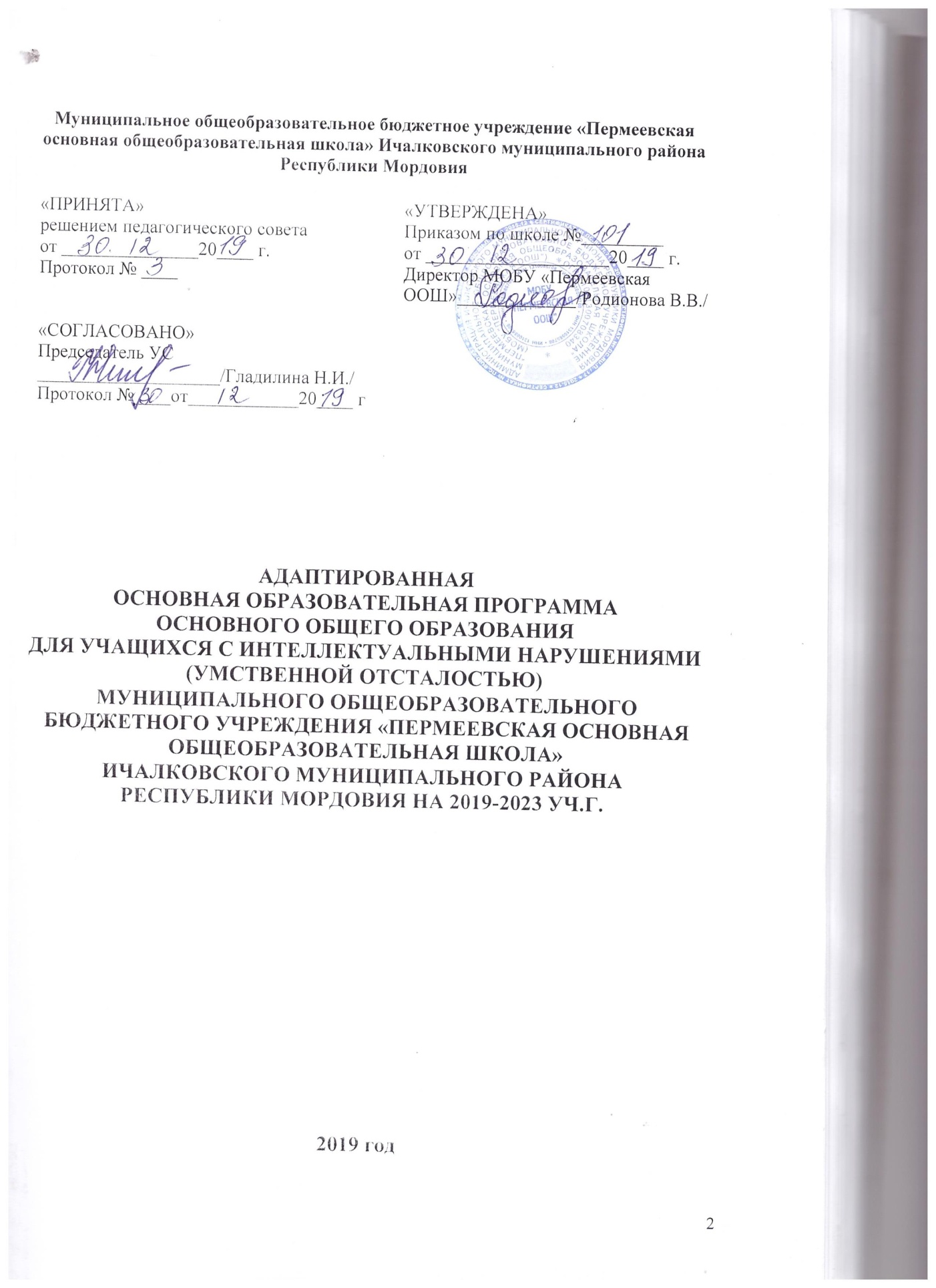 2Содержание3Целевой раздел1.1. Пояснительная запискаИнформационно-аналитическая справка об образовательном учреждении Муниципальное общеобразовательное бюджетное учреждение «Пермеевская основнаяобщеобразовательная школ» является муниципальным общеобразовательным учреждением, созданным на основании распоряжения главы администрации Ичалковкого Муниципального района Республики Мордовия, в целях реализации прав граждан на образование, гарантии общедоступности и бесплатности дошкольного образования, начального общего, основного общего, среднего общего образования.Сведения о государственной аккредитации: свидетельство об аккредитации: от 9 февраля 2015г., серия 13А01 № 0000285 (срок действия по 9 февраля  2027 г.).Разработчики программы:педагогический коллектив МОБУ «Пермеевскаям ООШ»,представители органов государственно-общественного управления, родительской общественности.Исполнители Программы: педагогический и ученический коллективы МОБУ«Пермеевская ООШ», администрация, родительская общественность, социальные партнеры школы.Деятельность школы регламентируется Уставом ОУ.Адаптированная основная образовательная программа основного общего образования (АООП ООО) для учащихся с интеллектуальными нарушениями (умственной отсталостью) разработана в соответствии:-Федеральный закон от 29.12.2012 N 273-ФЗ (ред. от 23.07.2013) "Об образовании в РоссийскойФедерации",-Конвенция о правах ребенка,-Концепция Федерального государственного образовательного стандарта для обучающихся сограниченными возможностями здоровья,-Приказ Министерства образования и науки Российской Федерации от 19.12.2014 № 1599 «Обутверждении	федерального	государтвеннного	образовательного	стандарта	образованияобучающихся с умственной отсталостью (интеллектуальными нарушениями)»,-Приказ	Министерства	образования	и	науки	Российской	Федерации	«Об	утверждениифедерального государственного образовательного стандарта основного общего образованияобучающихся с ограниченными возможностями здоровья»,-Проекты	адаптированных	основных	общеобразовательных	программ	в	редакции	от30.03.2015,-Письмо Минобрнауки России от 28.10.2014 г. №. № ВК-2270/07 «О сохранении системыспециализированного коррекционного образования»,-СанПиН, 2.4.2.2821-10 «Гигиенические требования к режиму учебно-воспитательного процесса» (утверждены постановлением Главного государственного санитарного врача РФ от 29.12.2010),-Письмо Минобрнауки России от 10.02.2015 N ВК-268/07 «О совершенствовании деятельности центров психолого-педагогической, медицинской и социальной помощи» (вместе с «Рекомендациями Министерства образования и науки РФ органам государственной власти субъектов Российской Федерации в сфере образования по4совершенствованию деятельности центров психолого-педагогической, медицинской и социальной помощи»),Программы специальных (коррекционных) образовательных учреждений VIII вида 5-9 классы под редакцией В. В. Воронковой; -Устав МОБУ «Пермеевская ООШ».Назначение адаптированной основной образовательной программыАдаптированная основная общеобразовательная программа (далее ― АООП) образования обучающихся с интеллектуальными нарушениями (умственной отсталостью) ― это общеобра-зовательная программа, адаптированная для этой категории обучающихся с учетом особенно-стей их психофизического развития, индивидуальных возможностей.Цель:реализации АООП образования обучающихся — создание условий для максимального удовлетворения особых образовательных потребностей обучающихся, обеспечивающих усвоение ими социального и культурного опыта.Достижение поставленных целей предусматривает решение  следующих основных задач:-обеспечение	соответствия	адаптированной	образовательной	программы	требованиямПрограмм специальных (коррекционных) образовательных учреждений VIII  вида;-обеспечение	получения	качественного	общего	образования,	достижение планируемыхрезультатов освоения адаптированной образовательной  программы  всеми обучающимися;-воспитание  и  социализация  обучающихся  в	соответствии  с  воспитательным  потенциаломшколы,	обеспечение	индивидуализированного	психолого-педагогического сопровождениякаждого	обучающегося,	формирование	образовательного	базиса, соответствующего уровнюпознавательных способностей умственно отсталого ребенка;-взаимодействие	всех	участников	образовательного	процесса	в	ходе	реализацииадаптированной образовательной программы;-проведение адекватной подготовки учащихся к самостоятельной жизни и труду, формирование у подростков профессиональной направленности, осознания ими своих интересов, способностей, общественных ценностей, связанных с выбором профессии и своего места в обществе;-организация  обучения  умственно  отсталых  детей  на  дому  с  разработкой  индивидуальныхпланов, учитывающих психические и физические особенности учащихся,-обеспечение	оптимальной	учебной	нагрузки	на	обучающихся	в	соответствии	срекомендациями САНПИН 2.4.2.2821-10, физического, психологического и социальногоздоровья обучающихся.Структура адаптированной основной общеобразовательной программыСтруктура	АООП	обучающихся с	интеллектуальными	нарушениями	(умственнойотсталостью) включает целевой, содержательный и организационный разделы.Целевой раздел определяет общее назначение,цели,задачи и планируемые результатыреализации АООП, а также способы определения достижения этих целей и результатов.Целевой раздел включает:пояснительную записку;планируемые результаты освоения обучающимися с интеллектуальными нарушениями (умственной отсталостью) АООП образования;систему оценки достижения планируемых результатов освоения АООП образования.5Содержательный раздел определяет общее содержание образования обучающихся синтеллектуальными нарушениями (умственной отсталостью) и включает следующие программы, ориентированные на достижение личностных и предметных результатов:Программу формирования базовых учебных действий ;Программы отдельных учебных предметов, курсов коррекционно развивающей области Организационный раздел определяет общие рамки организации образовательногопроцесса, а также механизмы реализации АООП Организацией.Организационный раздел включает:учебный план;систему специальных условий реализации основной образовательной программы в соответствии с требованиями Стандарта, в том числе кадровые и материально – технические условия.Принципы и подходы к формированию адаптированной основной общеобразовательной программыоснову разработки АООП образования обучающихся  с интеллектуальными нарушениями(умственной отсталостью) заложены дифференцированный и деятельностный подходы.Дифференцированный подход к построению АООП обучающихся с с интеллектуальныминарушениями (умственной отсталостью) предполагает учет их особых образовательных потребностей, которые проявляются в неоднородности возможностей освоения содержания образования.Применение  дифференцированного   подхода   к   созданию  образовательных  программобеспечивает разнообразие содержания, предоставляя обучающимся с интеллектуальными нарушениями (умственной отсталостью) возможность реализовать индивидуальный потенциал развития.Деятельностный подход основывается на теоретических положениях отечественнойпсихологической науки, раскрывающих основные закономерности и структуру образования с учетом специфики развития личности обучающегося с интеллектуальными нарушениями (умственной отсталостью).Деятельностный подход в образовании строится на признании того, что развитие личности обучающихся с интеллектуальными нарушениями (умственной отсталостью) школьного возраста определяется характером организации доступной им деятельности (предметно-практической и учебной).Основным средством реализации деятельностного подхода в образовании является обучение как процесс организации познавательной и предметно-практической деятельности обучающихся, обеспечивающий овладение ими содержанием образования.контексте разработки АООП образования обучающихся с интеллектуальными нарушениями (умственной отсталостью) реализация деятельностного подхода обеспечивает:придание результатам образования социально и личностно значимого характера;прочное усвоение обучающимися знаний и опыта разнообразной деятельности и поведения, возможность их самостоятельного продвижения в изучаемых предметных областях;существенное повышение мотивации и интереса к учению, приобретению нового опыта деятельности и поведения;обеспечение условий для общекультурного и личностного развития на основе формирования базовых учебных действий, которые обеспечивают не только успешное усвоение6некоторых элементов системы научных знаний, умений и навыков (академических результатов), но и прежде всего жизненной компетенции, составляющей основу социальной успешности.основу АООП образования обучающихся с интеллектуальными нарушениями (умственной отсталостью) положены следующие принципы:принципы государственной политики РФ в области образования (гуманистический характер образования, единство образовательного пространства на территории Российской Федерации, светский характеробразования, общедоступность образования, адаптивность системы образования к уровням и особенностям развития и подготовки обучающихся и воспитанников и др.);принцип коррекционно-развивающей направленности;образовательного процесса, обуславливающий развитие личности обучающегося и расширение его «зоны ближайшего развития» с учетом особых образовательных потребностей;онтогенетический принцип;принцип преемственности, предполагающий взаимосвязь и непрерывность образования обучающихся с интеллектуальными нарушениями (умственной отсталостью) на всех этапах обучения: от младшего до старшего школьного возраста;принцип целостности содержания образования, обеспечивающий наличие внутренних взаимосвязей и взаимозависимостей между отдельными предметными областями и учебными предметами, входящими в их состав;принцип направленности на формирование деятельности, обеспечивающий возможность овладения обучающимися с умственной отсталостью (интеллектуальными нарушениями) всеми видами доступной им предметно-практической деятельности, способами и приемами познавательной и учебной деятельности, коммуникативной деятельности и нормативным поведением;принцип переноса усвоенных знаний и умений и навыков и отношений, сформированных в условиях учебной ситуации, в различные жизненные ситуации, что позволяет обеспечить готовность обучающегося к самостоятельной ориентировке и активной деятельности в реальном мире;принцип сотрудничества с семьей.Обучающийся с умственной отсталостью (интеллектуальными нарушениями) получает образование по АООП, которое по содержанию и итоговым достижениям не соотносится к моменту завершения школьного обучения с содержанием и итоговыми достижениями сверстников, не имеющих ограничений здоровья.Сроки реализации АООП для обучающихся с интеллектуальными нарушениями(умственной отсталостью) 6 -9классы.Психолого-педагогическая характеристика обучающихсяс легкой умственной отсталостью (интеллектуальными нарушениями)Умственная отсталость — это стойкое, выраженное недоразвитие познавательной деятельности вследствие диффузного (разлитого) органического поражения центральной нервной системы (ЦНС). Понятие «умственной отсталости» по степени интеллектуальной неполноценности применимо к разнообразной группе детей. Степень выраженности интеллектуальной неполноценности коррелирует (соотносится) со сроками, в которые возникло7поражение ЦНС - чем оно произошло раньше, тем тяжелее последствия. Также степень выраженности интеллектуальных нарушений определяется интенсивностью воздействия вредных факторов. Нередко умственная отсталость отягощена психическими заболеваниями различной этиологии, что требует не только их медикаментозного лечения, но и организации медицинского сопровождения таких обучающихся в образовательных организациях.Развитие ребенка с интеллектуальными нарушениями(умственной отсталостью), хотя и происходит на дефектной основе и характеризуется замедленностью, наличием отклонений от нормального развития, тем не менее, представляет собой поступательный процесс, привносящий качественные изменения в познавательную деятельность детей и их личностную сферу, что дает основания для оптимистического прогноза.Затруднения в психическом развитии детей с интеллектуальными нарушениями(умственной отсталостью) обусловлены особенностями их высшей нервной деятельности(слабостью процессов возбуждения и торможения, замедленным формированием условных связей, тугоподвижностью нервных процессов, нарушением взаимодействия первой и второй сигнальных систем и др.). В подавляющем большинстве случаев интеллектуальные нарушения, имеющиеся у обучающихся с умственной отсталостью, являются следствием органического поражения ЦНС на ранних этапах онтогенеза. Негативное влияние органического поражения ЦНС имеет системный характер, когда в патологический процесс оказываются вовлеченными все стороны психофизического развития ребенка: мотивационно-потребностная,социально-личностная, моторно-двигательная; эмоционально-волевая сферы, а также когнитивные процессы — восприятие, мышление, деятельность, речь и поведение. Последствия поражения ЦНС выражаются в задержке сроков возникновения и незавершенности возрастных психологических новообразований и, главное, в неравномерности, нарушении целостности психофизического развития. Все это, в свою очередь, затрудняет включение ребенка в освоение пласта социальных и культурных достижений общечеловеческого опыта традиционным путем.структуре психики такого ребенка в первую очередь отмечается недоразвитие познавательных интересов и снижение познавательной активности, что обусловлено замедленностью темпа психических процессов, их слабой подвижностью и переключаемостью. При умственной отсталости страдают не только высшие психические функции, но и эмоции, воля, поведение, в некоторых случаях физическое развитие, хотя наиболее нарушенным является мышление, и прежде всего, способность к отвлечению и обобщению. Вместе с тем, Российская дефектология (как правопреемница советской) руководствуется теоретическим постулатом Л. С. Выготского о том, что своевременная педагогическая коррекция с учетом специфических особенностей каждого ребенка с умственной отсталостью (интеллектуальными нарушениями) «запускает» компенсаторные процессы, обеспечивающие реализацию их потенциальных возможностей.Развитие всех психических процессов у детей с интеллектуальными нарушениями(умственной отсталостью) отличается качественным своеобразием.Относительно сохранной уобучающихся с интеллектуальными нарушениями(умственной отсталостью) оказывается чувственная ступень познания — ощущение и восприятие. Но и в этих познавательных процессах сказывается дефицитарность: неточность и слабостьдифференцировки зрительных, слуховых, кинестетических, тактильных, обонятельных8вкусовых ощущений приводят к затруднению адекватности ориентировки детей синтеллектуальными нарушениями (умственной отсталостью) в окружающей среде.Нарушениеобъема и темпа восприятия, недостаточная его дифференцировка, не могут не оказывать отрицательного влияния на весь ход развития ребенка с интеллектуальными нарушениями(умственной отсталостью).Однако особая организация учебной и внеурочной работы,основанной на использовании практической деятельности; проведение специальных коррекционных занятий не только повышают качество ощущений и восприятий, но и оказывают положительное влияние на развитие интеллектуальной сферы, в частности овладение отдельными мыслительными операциями.Меньший потенциал у обучающихся с интеллектуальными нарушениями(умственнойотсталостью) обнаруживается в развитии ихмышления,основу которого составляют такиеоперации, как анализ, синтез, сравнение, обобщение, абстракция, конкретизация. Эти мыслительные операции у этой категории детей обладают целым рядом своеобразных черт, проявляющихся в трудностях установления отношений между частями предмета, выделении его существенных признаков и дифференциации их от несущественных, нахождении и сравнении предметов по признакам сходства и отличия и т. д.Из всех видов мышления (наглядно-действенного, наглядно-образного и словесно-логического) у обучающихся с интеллектуальными нарушениями(умственной отсталостью) в большей степени недоразвито словесно-логическое мышление. Это выражается в слабости обобщения, трудностях понимания смысла явления или факта. Обучающимся присуща сниженная активность мыслительных процессов и слабая регулирующая роль мышления: зачастую, они начинают выполнять работу, не дослушав инструкции, не поняв цели задания, не имея внутреннего плана действия. Однако при особой организации учебной деятельности, направленной на обучение школьников с интеллектуальными нарушениями(умственнойотсталостью) пользованию рациональными и целенаправленными способами выполнениязадания, оказывается возможным в той или иной степени скорректировать недостатки мыслительной деятельности. Использование специальных методов и приемов, применяющихся в процессе коррекционно-развивающего обучения, позволяет оказывать влияние на развитие различных видов мышления с интеллектуальными нарушениями(умственной отсталостью), в том числе и словесно-логического.Особенности восприятия и осмысления детьми учебного материала неразрывно связаны с особенностями их памяти. Запоминание, сохранение и воспроизведение полученной информации обучающимися с интеллектуальными нарушениями(умственной отсталостью) также отличается целым рядом специфических особенностей: они лучше запоминают внешние, иногда случайные, зрительно воспринимаемые признаки, при этом, труднее осознаются и запоминаются внутренние логические связи; позже, чем у нормальных сверстников, формируется произвольное запоминание, которое требует многократных повторений. Менее развитым оказывается логическое опосредованное запоминание, хотя механическая память может быть сформирована на более высоком уровне. Недостатки памяти обучающихся синтеллектуальными нарушениями (умственной отсталостью) проявляются не столько втрудностях получения и сохранения информации, сколько ее воспроизведения: вследствие трудностей установления логическихотношений полученная информация может9воспроизводиться бессистемно, с большим количеством искажений; при этом наибольшие трудности вызывает воспроизведение словесного материала. Использование различных дополнительных средств и приемов в процессе коррекционно-развивающего обучения (иллюстративной, символической наглядности; различных вариантов планов; вопросов педагога и т. д.) может оказать значительное влияние на повышение качества воспроизведения словесного материала. Вместе с тем, следует иметь в виду, что специфика мнемической деятельности во многом определяется структурой дефекта каждого ребенка синтеллектуальными нарушениями (умственной отсталостью).В связи с этимучет особенностейобучающихся с интеллектуальными нарушениями(умственной отсталостью) разных клинических групп (по классификации М. С. Певзнер) позволяет более успешно использовать потенциал развития их мнемической деятельности.Особенности познавательной деятельности школьников с умственной отсталостью (интеллектуальными нарушениями) проявляются и в особенностях их внимания, которое отличается сужением объема, малой устойчивостью, трудностями его распределения, замедленностью переключения. В значительной степени нарушено произвольное внимание, что связано с ослаблением волевого напряжения, направленного на преодоление трудностей, что выражается в неустойчивости внимания. Также в процессе обучения обнаруживаются трудности сосредоточения на каком- либо одном объекте или виде деятельности. Однако, если задание посильно для ученика и интересно ему, то его внимание может определенное время поддерживаться на должном уровне. Под влиянием специально организованного обучения и воспитания объем внимания и его устойчивость значительно улучшаются, что позволяет говорить о наличии положительной динамики, но вместе с тем, в большинстве случаев эти показатели не достигают возрастной нормы.Для успешного обучения необходимы достаточно развитые представления и воображение. Представлениям детей с интеллектуальными нарушениями(умственной отсталостью) свойственна недифференцированоость, фрагментарность, уподобление образов, что, в свою очередь, сказывается на узнавании и понимании учебного материала. Воображение как один из наиболее сложных процессов отличается значительной несформированностью, что выражается в его примитивности, неточности и схематичности. Однако, начиная с первого года обучения, в ходе преподавания всех учебных предметов проводится целенаправленная работа по уточнению и обогащению представлений, прежде всего — представлений об окружающей действительности.школьников с интеллектуальными нарушениями(умственной отсталостью) отмечаются недостатки в развитии речевой деятельности, физиологической основой которых является нарушение взаимодействия между первой и второй сигнальными системами, что, в свою очередь, проявляется в недоразвитии всех сторон речи: фонетической, лексической, грамматической и синтаксической. Таким образом, для обучающихся с умственной отсталостью характерно системное недоразвитие речи.Недостатки речевой деятельности этой категории обучающихся напрямую связаны с нарушением абстрактно-логического мышления. Однако в повседневной практике такие дети способны поддержать беседу на темы, близкие их личному опыту, используя при этом несложные конструкции предложений. Проведение систематической коррекционно-развивающей работы, направленной на систематизацию и обогащение представлений об10окружающей действительности, создает положительные условия для овладения обучающимися различными языковыми средствами. Это находит свое выражение в увеличении объема и изменении качества словарного запаса, овладении различными конструкциями предложений, составлении небольших, но завершенных по смыслу, устных высказываний. Таким образом, постепенно создается основа для овладения более сложной формой речи — письменной.Моторная сфера детейс интеллектуальными нарушениями(умственной отсталостью),какправило, не имеет выраженных нарушений. Наибольшие трудности обучающиеся испытывают при выполнении заданий, связанных с точной координацией мелких движений пальцев рук. В свою очередь, это негативно сказывается на овладении письмом и некоторыми трудовыми операциями. Проведение специальных упражнений, включенных как в содержание коррекционных занятий, так и используемых на отдельных уроках, способствует развитию координации и точности движений пальцев рук и кисти, а также позволяет подготовитьобучающихся к овладению учебными и трудовыми действиями, требующими определенной моторной ловкости.Психологические особенности обучающихся с интеллектуальными нарушениями(умственной отсталостью) проявляются и в нарушенииэмоциональной сферы.При легкойумственной отсталости эмоции в целом сохранны, однако они отличаются отсутствием оттенков переживаний, неустойчивостью и поверхностью. Отсутствуют или очень слабо выражены переживания, определяющие интерес и побуждение к познавательной деятельности,также с большими затруднениями осуществляется воспитание высших психических чувств: нравственных и эстетических.Волевая сфера учащихсяс интеллектуальными нарушениями(умственной отсталостью)характеризуется слабостью собственных намерений и побуждений, большой внушаемостью. Такие школьники предпочитают выбирать путь, не требующий волевых усилий, а вследствие непосильности предъявляемых требований, у некоторых из них развиваются такие отрицательные черты личности, как негативизм и упрямство. Своеобразие протекания психических процессов и особенности волевой сферы школьников с интеллектуальныминарушениями (умственной отсталостью) оказывают отрицательное влияние на характер ихдеятельности,в особенности произвольной,что выражается в недоразвитии мотивационнойсферы, слабости побуждений, недостаточности инициативы. Эти недостатки особенно ярко проявляются в учебной деятельности, поскольку учащиеся приступают к ее выполнению без необходимой предшествующей ориентировки в задании и, не сопоставляя ход ее выполнения, с конечной целью. В процессе выполнения учебного задания они часто уходят от правильно начатого выполнения действия, «соскальзывают» на действия, произведенные ранее, причем осуществляют их в прежнем виде, не учитывая изменения условий. Вместе с тем, при проведении длительной, систематической и специально организованной работы, направленной на обучение этой группы школьников целеполаганию,планированию и контролю, им оказываются доступны разные виды деятельности: изобразительная и конструктивная деятельность, игра, в том числе дидактическая, ручной труд, а в старшем школьном возрасте и некоторые виды профильного труда. Следует отметить независимость и самостоятельность этой категории школьников в уходе за собой, благодаря овладению необходимыми социально-бытовыми навыками.11Нарушения высшей нервной деятельности, недоразвитие психических процессов и эмоционально-волевой сферы обусловливают формирование некоторых специфических особенностей личности обучающихся с интеллектуальными нарушениями(умственнойотсталостью),проявляющиеся в примитивности интересов,потребностей и мотивов,чтозатрудняет формирование социально зрелых отношений со сверстниками и взрослыми. При этом специфическими особенностями межличностных отношений является: высокаяконфликтность, сопровождаемаянеадекватными поведенческими реакциями; слабая мотивированность на установление межличностных контактов и пр. Снижение адекватности во взаимодействии со сверстниками и взрослыми людьми обусловливается незрелостью социальных мотивов, неразвитостью навыков общения обучающихся, а это, в свою очередь, может негативно сказываться на их поведении, особенности которого могут выражаться в гиперактивности, вербальной или физической агрессии и т.п. Практика обучения таких детей показывает, что под воздействием коррекционно-воспитательной работы упомянутые недостатки существенно сглаживаются и исправляются.Выстраивая психолого-педагогическое сопровождение психического развития детей синтеллектуальными нарушениями (умственной отсталостью),следует опираться на положение,сформулированное Л. С. Выготским, о единстве закономерностей развития аномального и нормального ребенка, а так же решающей роли создания таких социальных условий его обучения и воспитания, которые обеспечивают успешное «врастание» его в культуру. В качестве таких условий выступает системакоррекционных мероприятий в процессе специально организованного обучения, опирающегося на сохранные стороны психики учащегося с умственной отсталостью, учитывающие зону ближайшего развития.Таким образом, педагогические условия, созданные в образовательной организации для обучающихся с интеллектуальными нарушениями(умственной отсталостью), должны решать как задачи коррекционно-педагогической поддержки ребенка в образовательном процессе, так и вопросы его социализации, тесно связанные с развитием познавательной сферы и деятельности, соответствующей возрастным возможностям и способностям обучающегося.Особые образовательные потребности обучающихсяс интеллектуальными нарушениями (умственной отсталостью)Недоразвитие познавательной, эмоционально-волевой и личностной сфер обучающихся синтеллектуальными нарушениями (умственной отсталостью) проявляется не только вкачественных и количественных отклонениях от нормы, но и в глубоком своеобразии их социализации. Они способны к развитию, хотя оно и осуществляется замедленно, атипично, а иногда с резкими изменениями всей психической деятельности ребёнка. При этом, несмотря на многообразие индивидуальных вариантов структуры данного нарушения, перспективы образования детей с интеллектуальными нарушениями(умственной отсталостью) детерминированы в основном степенью выраженности недоразвития интеллекта, при этом образование, в любом случае, остается нецензовым.Таким образом, современные научные представления об особенностях психофизического развития обучающихся с интеллектуальными нарушениями(умственной отсталостью) позволяют выделить образовательные потребности, как общие для всех обучающихся с ОВЗ, так и специфические.12общим потребностям относятся: время начала образования, содержание образования, разработка и использование специальных методов и средств обучения, особая организация обучения, расширение границ образовательного пространства, продолжительность образованияопределение круга лиц, участвующих в образовательном процессе.Для	обучающихся	с	интеллектуальными	нарушениями	(умственной	отсталостью)характерны следующие специфические образовательные потребности:раннее получение специальной помощи средствами образования;обязательность непрерывности коррекционно-развивающего процесса, реализуемого, как через содержание предметных областей, так и в процессе коррекционной работы;научный, практико-ориентированный, действенный характер содержания образования;доступность содержания познавательных задач, реализуемых в процессе образования;систематическая актуализация сформированных у обучающихся знаний и умений; специальное обучение их «переносу» с учетом изменяющихся условий учебных, познавательных, трудовых и других ситуаций;обеспечении особой пространственной и временной организации общеобразовательной среды с учетом функционального состояния центральной нервной системы и нейродинамики психических процессов обучающихся с интеллектуальными нарушениями(умственнойотсталостью);использование преимущественно позитивных средств стимуляции деятельности и поведения обучающихся, демонстрирующих доброжелательное и уважительное отношение к ним;развитие мотивации и интереса к познанию окружающего мира с учетом возрастных и индивидуальных особенностей ребенка к обучению и социальному взаимодействию со средой;специальное обучение способам усвоения общественного опыта — умений действовать совместно с взрослым, по показу, подражанию по словесной инструкции;стимуляция познавательной активности, формирование позитивного отношения к окружающему миру.Удовлетворение перечисленных особых образовательных потребностей обучающихся возможно на основе реализации личностно-ориентированного подхода к воспитанию и обучению обучающихся через изменение содержания обучения и совершенствование методов и приемов работы. В свою очередь, это позволит формировать возрастные психологические новообразования и корригировать высшие психические функции в процессе изучения обучающимися учебных предметов, а также в ходе проведения коррекционно-развивающих занятий.131.2. Планируемые результаты освоения обучающимися с интеллектуальныминарушениями (умственной отсталостью)адаптированной основной общеобразовательной программыРезультаты  освоения  с  обучающимися	с  интеллектуальными  нарушениями  (умственнойотсталостью) АООП оцениваются как итоговые на момент завершения образования.Освоение обучающимися АООП, которая создана на основе ФГОС, предполагает достижение ими двух видов результатов: личностных и предметных.структуре планируемых результатов ведущее место принадлежит личностным результатам, поскольку именно они обеспечивают овладение комплексом социальных (жизненных) компетенций, необходимых для достижения основной цели современного образования ― введения обучающихся с интеллектуальными нарушениями(умственнойотсталостью) в культуру,овладение ими социокультурным опытом.Личностные результаты освоения АООП образования включают индивидуально-личностные качества и социальные (жизненные) компетенции обучающегося, социально значимые ценностные установки.К личностным результатам освоения АООП относятся:осознание себя как гражданина России; формирование чувства гордости за свою Родину;воспитание уважительного отношения к иному мнению, истории и культуре других народов;сформированностьадекватных представлений о собственных возможностях, о насущно необходимом жизнеобеспечении;овладение начальными навыками адаптации в динамично изменяющемся и развивающемся мире;овладение социально-бытовыми навыками, используемыми в повседневной жизни;владение навыками коммуникации и принятыми нормами социального взаимодействия;способность к осмыслению социального окружения, своего места в нем, принятие соответствующих возрасту ценностей и социальных ролей;принятие и освоение социальной роли обучающегося, проявление социально значимых мотивов учебной деятельности;сформированностьнавыков сотрудничества с взрослыми и сверстниками в разных социальных ситуациях;воспитание эстетических потребностей, ценностей и чувств;развитие этических чувств, проявление доброжелательности, эмоционально-нравственной отзывчивости и взаимопомощи, проявлениесопереживания к чувствам других людей;сформированностьустановки на безопасный, здоровый образ жизни, наличие мотивации к творческому труду, работе на результат, бережному отношению к материальным и духовным ценностям;проявлениеготовности к самостоятельной жизни.Предметные результатыосвоения АООП образования включают освоенныеобучающимися знания и умения, специфичные для каждой предметной области, готовность их применения. Предметные результаты обучающихся с легкой умственной отсталостью (интеллектуальными нарушениями) не являются основным критерием при принятии решения о переводе обучающегося в следующий класс, но рассматриваются как одна из составляющих при оценке итоговых достижений.14АООП определяет два уровня овладения предметными результатами: минимальный и достаточный.Минимальный уровень является обязательным для большинства обучающихся синтеллектуальными нарушениями (умственной отсталостью).Вместе с тем,отсутствиедостижения этого уровня отдельными обучающимися по отдельным предметам не является препятствием к получению ими образования по этому варианту программы.Минимальный и достаточный уровни усвоения предметных результатов по отдельным учебным предметам на конец обучения (9 класс):Русский языкТребования к умениям школьников определены по двум уровням в зависимости от их возможностей. Первый уровень предполагает овладение учащимися программным материалом по всему основному содержанию, указанному в требованиях; второй – предусматривает уменьшенный объем обязательных умений.Программный материал расположен концентрически. Основные части речи, обеспечивающие высказывание (имя существительное, имя прилагательное, глагол), включены в содержание 5-го и последующих классов с постепенным наращиванием сведений по каждой из названных тем.Основные требования к умениям учащихся 9 класса:уровень:-писать под диктовку текст с изученными орфограммами (75 – 80 слов);-составлять план к текстам описательно-повествовательного характера с четко выраженными структурными частями; писать изложение или сочинение после предварительного анализа (дослов);-составлять  простые  и  сложные  предложения  с  опорой  на  картину,  схему,  предложеннуюситуацию,	на	собственный	трудовой	опыт;	подбирать	однокоренные	слова	и	следить	заединообразным написанием орфограмм в различных частях слова;-определять части речи, используя сложные предложения для доказательства;-находить	и	решать	орфографические	задачи;	-оформлять все виды деловых бумаг;-пользоваться орфографическим словарем.уровень:-писать под диктовку текст с изученными орфограммами после предварительного разбора; - принимать участие в составлении плана и отборе речевого материала для создания текста; -составлять короткие тексты по плану, опорным словам по картинке или без нее (40 – 45слов); - составлять простые и сложные предложения, опираясь на схему, картину, собственный опыт, с помощью учителя; решать орфографические задачи, опираясь на схему, с помощью учителя; -пользоваться орфографическим словарем.МатематикаДостаточный уровень:а)	нумерацией	чисел,	счетом	простыми	и	разрядными	единицами,	равными числовымигруппами	в	пределах	1000000,	умением читать	и	записывать	эти	числа,	знать	ихдесятичный	состав,	разряды и классы;б)	умением	получить	дробь,	читать	и	записывать	ее,	знать	виды  дробей,преобразовывать дроби;в) арифметическими действиями, умением складывать и вычитать устно в пределах 100, знать таблицу умножения и деления, овладеть приемами письменных вычислений, выполнять четыре арифметических действия в пределах 1000000 (умножать и делить на15однозначное	число),	производить	эти	же	действия	с	дробными	числами	(кромеумножения	и	деления	дроби	на	дробь), находить дробь и несколько процентов от числа;г)	умением	решать	простые	и	составные	задачи	в	два-три	действия, указанных впрограмме видов;д)	иметь конкретные представления о единицах измерения:-стоимости, длины, емкости, массы, времени, площади и объема;-знать таблицу соотношения этих единиц, уметь пользоваться измерительными инструментами и измерять длину масштабной линейкой, циркулем и рулеткой;-взвешивать	на	чашечных	и	циферблатных весах, определять емкость сосудов мернойкружкой,  литровыми или пол-литровыми емкостями (банками, бутылками);-определять время по часам;-уметь заменять число, выраженное в мерах длины, массы, времени и т.д., десятичнойдробью и выполнять с ними четыре арифметических действия;е) геометрическим материалом — уметь различать основные геометрические фигуры (точка; линии — прямые, кривые, ломаные; отрезок; луч; угол; многоугольник — треугольник, четырех угольник; круг; окружность; шар; конус; параллелепипед; куб), знать их названия, элементы, уметь чертить их с помощью линей ки, чертежного треугольника, транспортира, циркуля, измерять и вычислять площади геометрических фигур и объемы параллелепипеда и куба.Чтение и развитие речиВыпускник, обучающийся по 1 уровню, научится:-выделять идею произведения (с помощью учителя);-называть главные черты характера героев, подтверждать их фактами из произведения;-самостоятельно делить простой по содержанию текст на части и озаглавливать их;-ставить вопросы к тексту и задавать их классу;-выделять незнакомые слова, опираясь на контекст (с помощью учителя);-использовать образные средства языка в составлении характеристики героев, описании событий и пересказе.«Жизненные компетенции»-читать вслух правильно,бегло,выразительно;-читать про себя доступные по содержанию тексты;-составлять различные виды пересказа по плану с использованием образных выражений;-учить и читать наизусть стихотворения;-самостоятельно читать художественную литературу, в том числе отдельные статьи изпериодической печати, и принимать участие в их обсуждении.Выпускник, обучающийся по 2 уровню, научится:-правильно отвечать на вопросы по тексту;-участвовать в анализе произведения;-выбирать из данных заглавия к выделенным частям;-высказывать свое отношение к поступкам действующих лиц и событиям;-читать внеклассную литературу, выполняя посильные задания по прочитанному тексту.«Жизненные компетенции»-читать вслух и про себя, доступные по содержанию тексты;-пересказывать доступный текст и отдельные его части по плану;-учить наизусть и читать наизусть стихотворения перед учениками класса;16ЕстествознаниеУчебный предмет: «Живой мир»Выпускник, обучающийся по 1 уровню, научится:различать культурные и дикорастущие цветковые растения;описывать повадки и образ жизни диких и домашних животных, птиц;соотносить сезонные изменения в неживой природе с изменениями, происходящими в живой природе;описывать основные признаки времен года, признаки месяцев, составляющих его, особенности жизни растений, животных, человека.«Жизненные компетенции»правильно называть изученные объекты и явления;различать растения сада, огорода, леса, поля, их название, рассказывать об их использовании человеком;сравнивать назначение диких и домашних животных в жизни человека;различать диких и домашних животных;определять время года;бережно относиться к природе и людям.Выпускник, обучающийся по 2 уровню, научится:сравнивать растения сада, огорода, леса, поля их название;описывать повадки и образ жизни диких и домашних животных, птиц;описывать основные признаки времен года, признаки месяцев, составляющих его, особенности жизни растений, животных, человека.«Жизненные компетенции»правильно называть изученные объекты и явления;различать растения сада, огорода, леса, поля, их название, рассказывать об их использовании человеком;знать назначение диких и домашних животных в жизни человека;различать диких и домашних животных;определять время года;бережно относиться к природе и людям.ОбществознаниеУчебный предмет: «История Отечества» Выпускник,обучающийся по 1 уровню, научится:уметь раскрывать основные понятия и идеи курса «Истории Отечества»;уметь составлять рассказ об основных событиях по плану на основе наглядности;сравнивать жизнь, быт и занятия жителей России в разные периоды истории по плану;сравнивать город древний и город современный;использовать в активной речи исторические понятия и термины, события и явления;узнавать и находить в ходе беседы имена исторических личностей и соотносить их с событиями;17рассказывать об основных фактах по истории и культуре России и имен а участников, результаты исторических событий;«Жизненные компетенции»называть и давать характеристику исторических личностей;уметь высказывать собственные суждения об исторических событиях и личностях;объяснять смысл прочитанного из текста учебника.Выпускник, обучающийся по 2 уровню, научится:описывать в речи по плану на основе наглядности наиболее яркие исторические события, образы исторических личностей;последовательно отвечать на вопросы по основным темам по курсу, используя опорные слова и понятия;выбирать правильный ответ из ряда предложенных вариантов (с помощью наглядности) «Жизненные компетенции»отвечать на следующие вопросы: что изучает история? откуда и как можно узнать о прошлом России (родного края);называть некоторые исторические личности, исторические события из курса истории России Учебный предмет: «Обществознание» Выпускник научится:-осознавать и оценивать характер, особенности и правила взаимоотношений человека с многочисленными социальными группами и сообществами;соблюдать правила личной безопасности и безопасности окружающих; понимать необходимость здорового образа жизни в трех его компонентах (здоровье физического; здоровье психическое; здоровье социально-нравственное);осознанно различать в историческом времени прошлое, настоящее, будущее, определять продолжительность исторических отрезков: век, тысячелетие, соотносить основные исторические события с датами, конкретную дату с веком или тысячелетием;находить доступные дополнительные источники информации; понимать и ценить значение музеев и библиотек; пользуясь ими, находить факты, относящиеся к образу жизни, обычаям и верованиям наших предков, и сопоставлять факты в их исторической ретроспективе; на основе имеющихся знаний отличать реальные исторические факты от вымыслов и слухов.ЕстествознаниеУчебный предмет: «Природоведение» Выпускник научится:различать (узнавать) изученные объекты и явления живой и неживой природы;сравнивать и проводить простую классификацию объектов живой и неживой природы на основе внешних признаков или известных характерных свойств;проводить не сложные наблюдения и ставить опыты;выявлять характер взаимоотношений человека с природой, находить примеры влияния этих отношений на природные объекты, здоровье и безопасность человека;использовать знания о строении и функционировании организма человека для сохранения и укрепления своего здоровья.18осознавать ценность природы и необходимость нести ответственность за ее сохранение; соблюдать правила экологического поведения в быту и в природе;пользоваться простыми навыками самоконтроля и саморегуляциии своего самочувствия для сохранения здоровья.Учебный предмет: «Биология»Выпускник, обучающийся по 1 уровню, научится:распознавать основные формы поверхности Земли;определять некоторые виды растений и животных;распознавать основные полезные ископаемые, вида почв;работать с простым лабораторным оборудованием;давать элементарную биологическую и хозяйственную характеристику осн овных растений огорода, поля, леса и сада;различать органы растений, а также распознавать все изучаемые растения по стеблям, листьям, цветкам, плодам и семенам;выделять признаки сходства и различия между группами (классами) животных;устанавливать взаимосвязь между средой обитания и приспособленностью животного (внешний вид, питание);называть, знать расположение и элементарные функции основных органов в организме человека.«Жизненные компетенции»выполнять основные санитарно-гигиенические требования;соблюдать правила поведения в природе;называть разнообразных представителей растительного и животного мира;ухаживать за домашними животными и комнатными растениями;соблюдать правила элементарной гигиены и оказывать простейшую медицинскую помощь.определять температуру воздуха, воды.осуществлять уход за некоторыми цветочно-декоративными, комнатными растениями и овощными культурами;распознавать изученные растения по внешнему виду.работать с ручным сельскохозяйственным инвентарём.узнавать изученных животных.осуществлять уход за некоторыми сельскохозяйственными животными и животными в живом уголке.соблюдать нормы правильного питания.измерять кровяное давление, пульс, температуру тела, читать анализы биологических жидкостей.соблюдать санитарно-гигиенические правила.применять приобретённые знания о функциях человеческого организма в повседневной жизни с целью сохранения и укрепления здоровья;оказывать доврачебную помощь при вывихах, порезах, кровотечении, ожогах.Выпускник, обучающийся по 2 уровню, научится:19распознавать основные формы поверхности Земли;определять некоторые виды растений и животных;распознавать основные полезные ископаемые, вида почв;давать элементарную биологическую и хозяйственную характеристику основных растений огорода, поля, леса и сада;выделять признаки сходства и различия между группами (классами) животных;называть, знать расположение и элементарные функции основных органов в организме человека.«Жизненные компетенции»выполнять основные санитарно-гигиенические требования;соблюдать правила поведения в природе;называть разнообразных представителей растительного и животного мира;ухаживать за домашними животными и комнатными растениями;соблюдать правила элементарной гигиены и оказывать простейшую медицинскую помощь.осуществлять уход за некоторыми цветочно-декоративными, комнатными растениями и овощными культурами;работать с ручным сельскохозяйственным инвентарём;узнавать изученных животных;осуществлять уход за некоторыми сельскохозяйственными животными и животными в живом уголке;соблюдать санитарно-гигиенические правила;применять приобретённые знания о функциях человеческого организма в повседневной жизни с целью сохранения и укрепления здоровья.ГеографияВыпускник, обучающийся по 1 уровню, научится:распознавать основные формы земной поверхности;определять стороны горизонта, ориентироваться по компасу, отличать план от рисунка и географической карт;пользоваться некоторыми географическими картами;определять природные зоны России;давать элементарное описание природы по зонам, пользуясь картами;показывать по картам географические объекты, указанные в программе;устанавливать взаимосвязь между климатом, растительным и животным миром, природными условиями и занятиями населения;принимать простейшие меры по охране окружающей среды;определять на карте полушарий географическое положение и очертания берегов каждого материка, давать элементарное описание их природных условий; находить Республику Мордовия на карте России;давать несложную характеристику природных условий и хозяйственных ресурсов РМ;давать краткую историческую справку о прошлом своего края;называть и показывать на иллюстрациях изученные культурные и исторические памятники РМ.«Жизненные компетенции»20определять стороны горизонта, ориентироваться по компасу, отличать план от рисунка и географической карты;находить на географических картах некоторые объекты;правильно вести себя в природе;находить на политической карте изученные государства и столицы;определять типичных представителей растительного и животного мира;соблюдать меры безопасности при стихийных бедствиях;принимать простейшие меры по охране окружающей среды.Выпускник, обучающийся по 2 уровню, научится:пользоваться некоторыми географическими картами;давать элементарное описание природы по зонам, пользуясь картами;принимать простейшие меры по охране окружающей среды;находить РМ на карте России;давать несложную характеристику природных условий и хозяйственных ресурсов РМ«Жизненные компетенции»находить на географических картах некоторые объекты;правильно вести себя в природе;определять типичных представителей растительного и животного мира;соблюдать меры безопасности при стихийных бедствиях;принимать простейшие меры по охране окружающей среды.211.3. Система оценки достижения обучающимисяинтеллектуальными нарушениями с (умственной отсталостью) планируемых результатов освоенияадаптированной основной общеобразовательной программыОсновными направлениями и целями оценочной деятельности в соответствии с требованиями Стандарта являются оценка образовательных достижений обучающихся и оценка результатов деятельности образовательных организаций и педагогических кадров. Полученные данные используются для оценки состояния и тенденций развития системы образования.Система оценки достижения обучающимися с интеллектуальными нарушениями (умственной отсталостью) планируемых результатов освоения АООП призвана решить следующие задачи:-закреплять основные направления и цели оценочной деятельности, описывать объект и содержание оценки, критерии, процедуры и состав инструментария оценивания, формы представления результатов, условия и границы применения системы оценки;-ориентировать образовательный процесс на нравственное развитие и воспитание обучающихся, достижение планируемых результатов освоения содержания учебных предметов и формирование базовых учебных действий;-обеспечивать комплексный подход к оценке результатовосвоения АООП, позволяющий вести оценку предметных и личностных результатов;-предусматривать оценку достижений обучающихся и оценку эффективности деятельности общеобразовательной организации;-позволять осуществлять оценку динамики учебных достижений обучающихся и развития их жизненной компетенции.Результаты достижений обучающихся с интеллектуальными нарушениями (умственной отсталостью) в овладении АООП являются значимыми для оценки качества образования обучающихся. При определении подходов к осуществлению оценки результатов целесообразно опираться на следующие принципы:дифференциации оценки достижений с учетом типологических и индивидуальных особенностей развития и особых образовательных потребностей обучающихся с интеллектуальными нарушениями (умственной отсталостью);объективности оценки, раскрывающей динамику достижений и качественных изменений в психическом и социальном развитии обучающихся;единства параметров, критериев и инструментария оценки достижений в освоении содержания АООП, что сможет обеспечить объективность оценки в разных образовательных организациях. Для этого необходимым является создание методического обеспечения (описание диагностических материалов, процедур их применения, сбора, формализации, обработки, обобщения и представления полученных данных) процесса осуществления оценки достижений обучающихся.Эти принципы отражают целостность системы образования обучающихся с умственной отсталостью (интеллектуальными нарушениями), представляют обобщенные характеристики оценки их учебных и личностных достижений.При разработке системы оценки достижений обучающихся в освоении содержания АООП необходимо ориентироваться на представленный в Стандарте перечень планируемых результатов.22Обеспечение дифференцированной оценки достижений обучающихся с интеллектуальными нарушениями (умственной отсталостью) имеет определяющее значение для оценки качества образования.соответствии с требования Стандарта для обучающихся с интеллектуальными нарушениями (умственной отсталостью) оценке подлежат личностные и предметные результаты.Личностные результаты включают овладение обучающимися социальными(жизненными) компетенциями, необходимыми для решения практико-ориентированных задач и обеспечивающими формирование и развитие социальных отношений обучающихся в различных средах.Оценка личностных результатовпредполагает, прежде всего, оценкупродвижения ребенка в овладении социальными (жизненными) компетенциями, которые, в конечном итоге, составляют основу этих результатов. При этом, некоторые личностные результаты (например, комплекс результатов: «формирования гражданского самосознания») могут быть оценены исключительно качественно.Всесторонняя и комплексная оценка овладения обучающимися социальными (жизненными) компетенциями может осуществляться на основании применения метода экспертной оценки, который представляет собой процедуру оценки результатов на основе мнений группы специалистов (экспертов). Состав экспертной группы определяется общеобразовательной организацией и включает педагогических и медицинских работников (учителей, воспитателей, учителей-логопедов, педагогов-психологов, социальных педагогов, врача невролога, психиатра, педиатра), которые хорошо знают ученика. Для полноты оценки личностных результатов освоения обучающимися с интеллектуальными нарушениями (умственной отсталостью) АООП следует учитывать мнение родителей (законных представителей), поскольку основой оценки служит анализ изменений поведения обучающегосяповседневной жизни в различных социальных средах (школьной и семейной).Результаты анализа должны быть представлены в форме удобных и понятных всем членам экспертной группы условных единицах: 0 баллов ― нет фиксируемой динамики; 1 балл ― минимальная динамика; 2 балла ― удовлетворительная динамика; 3 балла ― значительная динамика. Подобная оценка необходима экспертной группе для выработки ориентиров в описании динамики развития социальной (жизненной) компетенции ребенка. Результаты оценки личностных достижений заносятся в индивидуальную карту развития обучающегося (дневник наблюдений), что позволяет не только представить полную картину динамики целостного развития ребенка, но и отследить наличие или отсутствие изменений по отдельным жизненным компетенциям.Основной формой работы участников экспертной группы является психолого-медико-педагогический консилиум.На основе требований, сформулированных в Стандарте, Организация разрабатывает программу оценки личностных результатов с учетом типологических и индивидуальных особенностей обучающихся, которая утверждается локальными актами организации. Программа оценки включает:полный перечень личностных результатов, прописанных в тексте ФГОС, которые выступают в качестве критериев оценки социальной (жизненной) компетенции учащихся.23Перечень этих результатов может быть самостоятельно расширен общеобразовательной организацией;перечень параметров и индикаторов оценки каждого результата. Пример представлен в таблице 1:Таблица 1. Программа оценки личностных результатовсистему бальной оценки результатов;документы, в которых отражаются индивидуальные результаты каждого обучающегося (например, Карта индивидуальных достижений ученика) и результаты всего класса (например, Журнал итоговых достижений учащихся класса);материалы для проведения процедуры оценки личностных и результатов.локальные акты Организации, регламентирующие все вопросы проведения оценки результатов.24Предметные результаты связаны с овладением обучающимися содержанием каждойпредметной области и характеризуют достижения обучающихся в усвоении знаний и умений, способность их применять в практической деятельности.целом оценка достижения обучающимися с интеллектуальными нарушениями (умственной отсталостью) предметных результатов должна базироваться на принципах индивидуального и дифференцированного подходов. Усвоенные обучающимися даже незначительные по объему и элементарные по содержанию знания и умения должны выполнять коррекционно-развивающую функцию, поскольку они играют определенную рольстановлении личности ученика и овладении им социальным опытом.Для преодоления формального подхода в оценивании предметных результатов освоения АООП обучающимися с интеллектуальными нарушениями (умственной отсталостью) необходимо, чтобы балльная оценка свидетельствовала о качестве усвоенных знаний. В связи с этим основными критериями оценки планируемых результатов являются следующие: соответствие / несоответствие науке и практике; полнота и надежность усвоения; самостоятельность применения усвоенных знаний.Таким образом, усвоенные предметные результаты могут быть оценены с точки зрения достоверности как «верные» или «неверные». Критерий «верно» / «неверно» (правильность выполнения задания) свидетельствует о частотности допущения тех или иных ошибок, возможных причинах их появления, способах их предупреждения или преодоления. По критерию полноты предметные результаты могут оцениваться как полные, частично полные и неполные. Самостоятельность выполнения заданий оценивается с позиции наличия / отсутствия помощи и ее видов: задание выполнено полностью самостоятельно; выполнено по словесной инструкции; выполнено с опорой на образец; задание не выполнено при оказании различных видов помощи.Результаты овладения АООП выявляются в ходе выполнения обучающимися разных видов заданий, требующих верного решения:по способу предъявления (устные, письменные, практические);по характеру выполнения (репродуктивные, продуктивные, творческие).Чем больше верно выполненных заданий к общему объему, тем выше показатель надежности полученных результатов, что дает основание оценивать их как «удовлетворительные», «хорошие», «очень хорошие» (отличные).В текущей оценочной деятельности целесообразно соотносить результаты, продемонстрированные учеником, с оценками типа:-«удовлетворительно» (зачёт), если обучающиеся верно выполняют от 35% до 50% заданий; -«хорошо» ― от 51% до 65% заданий.-«очень хорошо» (отлично) свыше 65%.Такой подход не исключает возможности использования традиционной системы отметок по 5-балльной шкале, однако требует уточнения и переосмысления их наполнения. В любом случае, при оценке итоговых предметных результатов следует из всего спектра оценок выбирать такие, которые стимулировали бы учебную и практическую деятельность обучающегося, оказывали бы положительное влияние на формирование жизненных компетенций.Согласно требованиям Стандарта по завершению реализации АООП проводится итоговая аттестация в форме двух испытаний:25-первое	―	предполагает	комплексную	оценку	предметных	результатов	усвоенияобучающимися	русского	языка,	чтения	(литературного	чтения),	математики	и	основсоциальной жизни;-второе ― направлено на оценку знаний и умений по выбранному профилю труда.Оценка деятельности педагогических кадров, осуществляющих образовательную де-ятельность обучающихся с умственной отсталостью (интеллектуальными нарушениями), осу-ществляется на основе интегративных показателей, свидетельствующих о положительной динамике развития обучающегося («было» ― «стало») или в сложных случаях сохранении его психоэмоционального статуса.Оценка результатов деятельности общеобразовательной организации осуществляется в ходеаккредитации, а также в рамках аттестации педагогических кадров. Она проводится на основе результатов итоговой оценки достижения планируемых результатов освоения АООП с учётом:-результатов мониторинговых исследований разного уровня (федерального, регионального, муниципального); -условий реализации АООП ОО; - особенностей контингента обучающихся.Предметом оценки в ходе данных процедур является также текущая оценочнаядеятельность образовательных организаций и педагогов,и в частности отслеживаниединамики образовательных достижений обучающихся с интеллектуальными нарушениями (умственной отсталостью) данной образовательной организации.Содержательный раздел2.1. Программа формирования базовых учебных действийПрограмма формирования базовых учебных действий обучающихся с интеллектуальными нарушениями (умственной отсталостью) (далее ― программа формирования БУД, Программа) реализуется в процессе всего школьного обучения и конкретизирует требования Стандарта к личностным и предметным результатам освоения АООП. Программа формирования БУД реализуется в процессе всей учебной и внеурочной деятельности.Программа строится на основе деятельностного подхода к обучению и позволяет реализовывать коррекционно-развивающий потенциал образования школьников с интеллектуальными нарушениями (умственной отсталостью).Базовые учебные действия ― это элементарные и необходимые единицы учебной деятельности, формирование которых обеспечивает овладение содержанием образования обучающимися с умственной отсталостью. БУД не обладают той степенью обобщенности, которая обеспечивает самостоятельность учебной деятельности и ее реализацию в изменяющихся учебных и внеучебных условиях. БУД формируются и реализуются только в совместной деятельности педагога и обучающегося.БУД обеспечивают становление учебной деятельности ребенка с умственной отсталостью в основных ее составляющих: познавательной, регулятивной, коммуникативной, личностной.Основная цель реализации программы формирования БУД состоит в формировании основ учебной деятельности учащихся с легкой умственной отсталостью (интеллектуальными нарушениями), которые обеспечивают его подготовку к самостоятельной жизни в обществе и овладение доступными видами профильного труда.26Задачами реализации программы являются:формирование мотивационного компонента учебной деятельности;овладение комплексом базовых учебных действий, составляющих операционный компонент учебной деятельности;развитие умений принимать цель и готовый план деятельности, планировать знакомую деятельность, контролировать и оценивать ее результаты в опоре на организационную помощь педагога.Для реализации поставленной цели и соответствующих ей задач необходимо:• определить функции и состав базовых учебных действий, учитывая психофизические особенности и своеобразие учебной деятельности обучающихся;• определить связи базовых учебных действий с содержанием учебных предметов.Согласно требованиям Стандарта уровень сформированности базовых учебных действий обучающихся с интеллектуальными нарушениями (умственной отсталостью) определяется на момент завершения обучения школе.Функции, состав и характеристика базовых учебных действийобучающихся с интеллектуальными нарушениями (умственной отсталостью)Современные подходы к повышению эффективности обучения предполагают формированиешкольника положительной мотивации к учению, умению учиться, получать и использовать знания в процессе жизни и деятельности. На протяжении всего обучения проводится целенаправленная работа по формированию учебной деятельности, в которой особое внимание уделяется развитию и коррекции мотивационного и операционного компонентов учебной деятельности, т.к. они во многом определяют уровень ее сформированности и успешность обучения школьника.качестве базовых учебных действий рассматриваются операционные, мотивационные, целевые и оценочные.Функции базовых учебных действий:обеспечение успешности (эффективности) изучения содержания любой предметной области; реализация преемственности обучения на всех ступенях образования; формирование готовности обучающегося с интеллектуальными нарушениями (умственной отсталостью) к дальнейшей трудовой деятельности; обеспечение целостности развития личности обучающегося.учетом возрастных особенностей обучающихся с умственной отсталостью (интеллектуальными нарушениями) базовые учебные действия целесообразно рассматривать на различных этапах обучения.Связи базовых учебных действий с содержанием учебных предметовпрограмме базовых учебных действий достаточным является отражение их связи с содержанием учебных предметов в виде схемы, таблиц и т.п. В связи с различиями в содержании и перечнем конкретных учебных действий для разных ступеней образования (классов) необходимо отдельно отразить эти связи. При этом следует учитывать, что практически все БУД формируются в той или иной степени при изучении каждого предмета, поэтому следует отбирать и указывать те учебные предметы, которые в наибольшей мере способствуют формированию конкретного действия.27процессе обучения необходимо осуществлять мониторинг всех групп БУД, который будет отражать индивидуальные достижения обучающихся и позволит делать выводы об эффективности проводимой в этом направлении работы. Для оценки сформированности каждого действия можно использовать, например, следующую систему оценки:0 баллов ― действие отсутствует, обучающийся не понимает его смысла, не включаетсяпроцесс выполнения вместе с учителем;1 балл ― смысл действия понимает, связывает с конкретной ситуацией, выполняет действие только по прямому указанию учителя, при необходимости требуется оказание помощи;2 балла― преимущественно выполняет действие по указанию учителя, в отдельных ситуациях способен выполнить его самостоятельно;3 балла ― способен самостоятельно выполнять действие в определенных ситуациях, нередко допускает ошибки, которые исправляет по прямому указанию учителя;4 балла ― способен самостоятельно применять действие, но иногда допускает ошибки, которые исправляет по замечанию учителя;5 баллов ― самостоятельно применяет действие в любой ситуации.Балльная система оценки позволяет объективно оценить промежуточные и итоговые достижения каждого учащегося в овладении конкретными учебными действиями, получить общую картину сформированности учебных действий у всех учащихся, и на этой основе осуществить корректировку процесса их формирования на протяжении всего времени обучения.соответствии с требованиями Стандарта обучающихся с интеллектуальными нарушениями (умственной отсталостью) Организация самостоятельно определяет содержание и процедуру оценки БУД.2.2. Программы отдельных учебных предметов, курсов.Основу программы специального (коррекционного) обучения VIII вида составляют учебные программы специальных (коррекционных) образовательных учреждений VIII вида, утвержденные Министерством образования и науки РФ. Основное содержание учебных предметов на ступени начального и основного общего образования Программы отдельных учебных предметов разрабатывались на основе Программ специальных (коррекционных) образовательных учреждений VIII вида:1-4 кл. Под ред. В.В. Воронковой. Москва «Просвещение»2009г. и 5-9 кл.: В 2 сб / Под ред. В.В. Воронковой. – М.: Гуманит. Изд. Центр ВЛАДОС, 2012.-Сб. 1.-224 с., Сб. 2. – 304 с.Программы учитывают особенности познавательной деятельности детей с нарушениями интеллектуального развития. Они направлены на разностороннее развитие личности учащихся, способствуют их умственному развитию, обеспечивают гражданское, нравственное, трудовое, эстетическое и физическое воспитание.Программы содержат материал, помогающий учащимся достичь того уровня общеобразовательных знаний и умений, который необходим им для социальной адаптации. Содержание обучения по всем учебным предметам имеет практическую направленность.программах принцип коррекционной направленности обучения является ведущим.них конкретизированы пути и средства исправления недостатков общего, речевого, физического развития и нравственного воспитания детей с нарушениями интеллектуального развития в процессе овладения каждым учебным предметом. Особое внимание обращено на28коррекцию имеющихся у отдельных учащихся специфических нарушений, на коррекцию всей личности в целом.Обучение учащихся с нарушениями интеллектуального развития носит воспитывающий характер. Аномальное состояние ребенка затрудняет решение задач воспитания, но не снимает их. При отборе программного учебного материала учтена необходимость формирования таких черт характера и всей личности в целом, которые помогут выпускникам стать полезными членами общества.2.2.1. Общее положение.Образовательные программы могут дать детям с ОВЗ возможности для развития своего ограниченного потенциала и приобретения некоторых базисных навыков. Такие программы соответствуют замедленному характеру обучения с небольшим объемом усваиваемого материала. Школьники с легкой и средней степенью умственной отсталости получают доступные им общеобразовательные и трудовые знания, умения и навыки. Под влиянием специального корригирующего обучения и воспитания они могут значительно продвигаться в своем общем развитии, у них формируются определенные навыки учебнойтрудовой деятельности, более сложные формы психической деятельности. Однако и это развитие идёт неравномерно в различные периоды образовательного процесса и зависимости от индивидуальных психических особенностей каждого ученика.Обучение детей с тяжелой степенью умственной отсталости осуществляется максимально индивидуализировано, направлено на привитие им необходимых для жизни навыков поведения и общения с окружающими, бытовых и трудовых навыков, коррекцию грубых нарушений психофизического развития. Отдельные учащиеся могут овладеть элементарными навыками чтения и письма, счета. Успешность развития общеучебных уменийнавыков на ступени основного образования у детей, имеющих сложную структуру дефекта, во многом зависит от познавательных возможностей, характера сообщаемого материала, в частности от того, насколько он близок их жизненному опыту.При составление программ по предметам учитель должен знать возможности каждого ученика, чтобы подготовить его к усвоению нового материала, который необходимо правильно отобрать.Программе для старшей школы особое место отведено деятельностному, практическому содержанию образования, конкретным способам деятельности, применению приобретенных знаний и умений в реальных жизненных ситуациях.2.2.2. Основное содержание учебных предметов2.2.2.1. На ступени основного общего образованияМатематика, русский язык, чтение и развитие речи, природоведение, история, география, биология, обществознание – основные предметы образовательного блока, которые строятся на основе усвоения элементарных теоретических знаний при усиленной роли практической направленности. В тематическом планировании по этим предметам указывается наличие оборудования по данной теме, предусматривается работа со словарем, различные формы практической деятельности обучающегося и предусматривается объем теоретических знаний и практических умений во всем уровням обучения.29Пояснительная запискаУчебные программы для V—IX классов специальных (коррекционных) общеобразовательных школ VIII вида (для умственно отсталых детей) определяют содержание предметов и коррекционных курсов, последовательность его прохождения по годам обучения. По общеобразовательным предметам представлены программы:— по русскому языку: чтение и развитие речи, грамматика, правописание и развитие речи;— по природоведению;— по математике;— по биологии: неживая природа, растения, человек;— по географии: начальный курс физической географии, природа нашей Родины, география материков и океанов, география России, география своей местности, элементарная астрономия;— по истории Отечества и обществоведению.Коррекционный  блок представлен  программой  по  социально-бытовой ориентировке(СБО).Занятия проводятся по индивидуальным планам.Программы учитывают особенности познавательной деятельности умственно отсталых детей. Они направлены на разностороннее развитие личности учащихся, способствуют ихумственному развитию, обеспечивают гражданское, нравственное, эстетическое воспитание. Программы содержат материал, помогающий учащимся достичь того уровня общеобразовательных знаний и умений, который необходим им для социальной адаптации.Содержание обучения по всем учебным предметам имеет практическую направленность. Школа готовит своих воспитанников к непосредственному включению в жизнь, в трудовую деятельность в условиях современного производства.В  программах принцип  коррекционной направленности обучения  являетсяведущим.	В	них	конкретизированы	пути	и	средства	исправления	недостатков	общего,речевого,	физического	развития  и	нравственного	воспитания	умственно  отсталых  детей	впроцессе	овладения	каждым	учебным	предметом.	Особое	внимание	обращено	накоррекцию имеющихся у отдельных учащихся специфических нарушений, на коррекцию всейличности в целом.Обучение  умственно отсталых учащихся  носит воспитывающий  характер.Аномальное состояние ребенка затрудняет решение задач воспитания, но не снимает их. При отборе программного учебного материла учтена необходимость формирования таких черт характера и всей личности в целом, которые помогут выпускникам стать полезными членами общества.Объяснительные записки к программам по всем предметам дают основные методические рекомендации по специфике обучения, формам и методам организации учебного процесса.учебных программах сформулированы основные требования к знаниям и умениям учащихся. При этом требования к знаниям и умениям учащихся по годам обучения могут варьироваться в зависимости от местных условий, сложившегося опыта и традиций.30РУССКИЙ (РОДНОЙ) ЯЗЫКПояснительная запискаДля умственно отсталых детей в старших (5—9) классах осуществляются задачи, решаемые в младших классах, но на более сложном речевом и понятийном материале. Учащиеся должны:овладеть навыками правильного, беглого и выразительного чтения доступных их пониманию произведений или отрывков из произведений русских и зарубежных классиков и современных писателей;получить достаточно прочные навыки грамотного письма на основе изучения элементарного курса грамматики;научиться правильно и последовательно излагать свои мысли в устной и письменной форме;быть социально адаптированными в плане общего развития и сформированности нравственных качеств.Специальная задача коррекции речи и мышления школьников с психическим недоразвитием является составной частью учебного процесса и решается при формировании у них знаний, умений и навыков, воспитания личности.Чтение На уроках чтения в 5—9 классах продолжается формирование у школьников техникичтения: правильности, беглости, выразительности на основе понимания читаемого материала. Это связано с тем, что не все учащиеся старших классов в достаточной степени владеют указанными навыками. Кроме того, изучение каждого художественного произведения вызывает у них затруднения при его чтении и понимании содержания. Ведь рекомендуемые произведения разножанровые и при работе с ними требуется большая методическая вариативность.Умственно отсталые школьники трудно воспринимают биографические данные писателей, тем более их творческий путь, представленный даже в упрощенном варианте. Биографию писателя они часто отождествляют с биографией героев читаемых произведений. В исторических произведениях учащиеся с трудом воспринимают описываемые события, не всегда понимают слова и выражения, используемые автором для передачи того или иного факта, поступка героя.На уроках чтения, кроме совершенствования техники чтения и понимания содержания художественных произведений уделяется большое внимание развитию речи учащихся и их мышлению.Школьники учатся отвечать на поставленные вопросы; полно, правильно и последовательно передавать содержание прочитанного; кратко пересказывать основные события, изложенные в произведении; называть главных и второстепенных героев, давать им характеристику, адекватно оценивать их действия и поступки; устанавливать несложные причинно-следственные связи и отношения; делать выводы, обобщения, в том числе эмоционального плана.Это требует серьезной методической подготовки учителя к уроку по каждому художественному произведению, способствует решению проблемы нравственного воспитания учащихся, понимания ими соответствия описываемых событий жизненным ситуациям.Грамматика и правописание В процессе изучения грамматики и правописания у школьников развивается устная иписьменная речь, формируются практически значимые орфографические и пунктуационные навыки, воспитывается интерес к родному языку. Элементарный курс грамматики направлен31на коррекцию высших психических функций учащихся с целью более успешного осуществления их умственного и речевого развития.Звуки и буквы5—9 классах продолжается работа по звукобуквенному анализу. Учащиеся овладевают правописанием значимых частей слова и различных частей речи. Большое внимание при этом уделяется фонетическому разбору.Слово. С5класса начинается систематическое изучение элементарного курсаграмматики и правописания. Основными темами являются состав слова и части речи. Изучение состава слова, словообразующей роли значимых частей слова направлено на обогащение и активизацию словаря учащихся. В процессе упражнений формируются навыки правописания (единообразное написание гласных и согласных в корне слова и приставке). Большое значение для усвоения правописания имеет морфемный разбор, сравнительный анализ слов, различных по произношению, сходных по написанию (подбор гнезд родственных слов)и др.Части речи изучаются в том объеме, который необходим учащимся для выработки практических навыков устной и письменной речи — обогащения и активизации словаря, формирования навыков грамотного письма.Предложение.  Изучение  предложений  имеет  особое  значение  для  подготовки школьникапсихическим недоразвитием к самостоятельной жизни, к общению. Эта тема включена в программу всех лет обучения. Необходимо организовать работу так, чтобы в процессе упражнений формировать у школьников навыки построения простогопредложения разной степени распространенности и сложного предложения. Одновременно закрепляются орфографические и пунктуационные навыки.Связная речь. Большое внимание уделяется формированию навыков связной письменнойречи, т. к. возможности школьников с психическим недоразвитием излагать свои мысли в письменной форме весьма ограничены. В связи с этим ведется постоянная работа над развитием их фонематического слуха и правильного произношения, обогащением и уточнением словаря, обучением построению предложений, связному устному и письменному высказыванию во 2—4 классах. Подготовительные упражнения — ответы на последовательно поставленные вопросы, подписи под серией рисунков, работа с деформированным текстом создают основу, позволяющую учащимся 5—9 классов овладеть такими видами работ, как изложение и сочинение.этих же классах школьникам прививаются навыки делового письма. Обучение осуществляется по двум направлениям: учащиеся получают образцы и упражняются в оформлении деловых бумаг (бланков, квитанций и др.); в то же время предусматривается формирование навыков четкого, правильного, логичного и достаточно краткого изложения своих мыслей в письменной форме (при составлении автобиографии, заявления, расписки и др.).Графические навыки у учащихся формируются главным образом во2—4классах,хотя внимание к четкому и аккуратному письму должно иметь место и в старших классах.ЧТЕНИЕ И РАЗВИТИЕ РЕЧИклассПримерная тематикаРассказы, статьи, стихотворения о прошлом нашего народа, о его героизме в труде и ратных подвигах; о политических событиях в жизни страны; о труде людей, их отношении к32Родине, друг к другу; о родной природе и бережном к ней отношении, о жизни животных.Навыки чтенияПравильное, осознанное чтение вслух целыми словами с соблюдением норм литературного произношения. Работа над беглостью и выразительностью чтения: темп и соответствующая содержанию и смыслу текста интонация (паузы, логическое ударение, тон голоса), «драматизация» (чтение по ролям).Чтение «про себя» с выполнением заданий.Выделение	с	помощью	учителя	главной	мысли	художественного	произведения, выявлениеотношения	к	поступкам	действующих	лиц.	Выбор	слов	и	выражений,характеризующихгероев,	события,	картины	природы.	Нахождение	в	тексте	непонятных	слов	и	выражений,пользование подстрочным словарем.Ответы на вопросы к тексту.Деление  текста  на  части  с  помощью  учителя.  Озаглавливание  частей  текста  и составлениепомощью учителя плана в форме повествовательных и вопросительных предложений. Пересказ по плану. Использование при пересказе слов и оборотов речи из текста. Передача содержания иллюстраций к произведению по вопросам учителя. Самостоятельное чтение несложных рассказов с выполнением различных заданий учителя: найти ответ на поставленный вопрос, подготовиться к пересказу, выразительному чтению. Заучивание наизусть стихотворений.Внеклассное чтение Формирование читательской самостоятельности школьников. Выбор в школьной библиотекедетской книги на указанную учителем тему, чтение статей из детских газет, журналов. Беседы о прочитанном, чтение и пересказ интересных отрывков, коллективное составление кратких отзывов о книгах, анализ учетных листов по внеклассному чтению.Урок внеклассного чтения проводится один раз в месяцРекомендуемая литература (на выбор)1.  Русские народные сказки.2.  Сказки народов мира.3. П. П. Бажов «Малахитовая шкатулка», «Серебряное копытце», «Солнечный камень», «Горный мастер».В. В. Бианки «Тигр-пятиполосик», «Снегурушка-милушка», «Муха и чудовище», «Музыкальная канарейка», «Храбрый Ваня».А. М. Волков «Волшебник изумрудного города», «Семь подземных королей», «Урфин Джюс и его деревянные солдаты».А. П. Гайдар «Чук и Гек».Б.  С. Житков  «Пожар в  море»,  «Наводнение»,  «Обвал»,  «На  льдине», «Компас».Д. Н. Мамин-Сибиряк «Про комара комаровича, длинный нос», «Сказочка про Козявочку», «Сказка о том, как жила-была последняя муха», «Сказка про храброго зайца длинные уши, косые глаза, короткий хвост».Н. Н. Носов «Фантазеры», «Витя Малеев в школе и дома», «Огурцы», «Веселая семейка».В. А. Осеева «Волшебное слово», «Синие листья», «Плохо».К.Г. Паустовский «Похождение жука-носорога».Е. А. Пермяк «Семьсот семьдесят семь мастеров».Б. Н. Полевой «Сын полка».33М. М. Пришвин «Лисичкин хлеб», «Золотой луг», «Ярик», «Муравьи», «В краю дедушки Мазая».Г. А. Скребицкий «Лесной голосок», «Догадливая синичка», «Воришка», «Заботливая мамаша», «Ушан», «Сиротка».Основные требования к знаниям и умениям учащихся Учащиеся должны уметь:- читать осознанно, правильно, выразительно, целыми словами вслух; читать «про себя», выполняя задания учителя; - отвечать на вопросы учителя;- пересказывать текст по плану с помощью учителя, несложные по содержанию тексты самостоятельно.Учащиеся должны знать:наизусть 6—10 стихотворений.классПримерная тематикаРассказы, статьи, стихотворения и доступные по содержанию и языку отрывки из художественных произведений о героическом прошлом и настоящем нашей Родины; о борьбе за мир во всем мире; о труде людей; о родной природе и бережном отношении к ней; о знаменательных событиях в жизни страны.Навыки чтенияСознательное,  правильное,  беглое,  выразительное  чтение  вслух в  соответствии  с нормамилитературного произношения; чтение «про себя».Выделение главной мысли произведения и его частей. Определение основных черт характера действующих лиц.Разбор содержания читаемого с помощью вопросов учителя. Выделение непонятных слов; подбор слов со сходными и противоположными значениями; объяснение с помощью учителя слов, данных в переносном значении, и образных выражений, характеризующих поступки героев, картины природы.Деление текста на части. Составление под руководством учителя простого плана, в некоторых случаях использование слов самого текста.Пересказ прочитанного по составленному плану. Полный и выборочный пересказ. Самостоятельное чтение с различными заданиями: подготовиться к выразительномучтению, выделить отдельные места по вопросам, подготовить пересказ.Заучивание наизусть стихотворений.Внеклассное чтениеСистематическое  чтение  детской  художественной	литературы,	детских  газет	и журналов.Ведение дневника или стенда внеклассного чтения по данной учителем форме.Обсуждение прочитанных произведений, коллективное составление кратких отзывов о книгах, пересказ содержания прочитанного по заданию учителя, называние главных действующих лиц, выявление своего к ним отношения.Рекомендуемая литература (на выбор)Русские народные сказки.Сказки народов мира.34В. П. Астафьев «Васюткино озеро», «Зачем я убил коростыля?», «Белогрудка», «Злодейка».П. П. Бажов «Живой огонек», «Аметистовое дело», «Марков камень», «Надпись на камне», «У старого рудника», «Уральские были».А.  Р.  Беляев  «Остров погибших кораблей»,  «Последний  человек  из  Атлантиды».В. В. Бианки «Дробинка», «Птичья песенка», «Голубые лягушки», «Сумасшедшая птица», «Морской чертенок».А.  М.  Волков  «Огненный  бог марранов»,  «Желтый  туман»,  «Тайна  заброшенного замка».А. П. Гайдар «Тимур и его команда».Л. А. Кассиль «Все вернется», «Держись, капитан», «У классной доски», «Улица младшего сына».В. П. Катаев «Белеет парус одинокий».С. Я. Маршак «Быль-небылица», «Мистер-Твистер», «Почта военная», «Ледяной остров», «Приключения в дороге».А. Н. Мамин-Сибиряк «Умнее всех сказка», «Емеля-охотник», «Дедушки но золото», «Приемыш», «Сказка про Воробья Воробеича».Я Я. Носов «Приключения Незнайки и его друзей», «Незнайка в солнечном городе», «Незнайка на Луне».Ю. К. Олеша «Три толстяка».К. Г. Паустовский «Золотой ясень», «Сивый мерин», «Кот-ворюга», «Прощание с летом».Е.  А.  Пермяк «Волшебные истории»,  «Голубые  белки»,  «Лесной»,  «Волшебная правда».М. М. Пришвин «Кладовая солнца», «Лесной хозяин», «Наш сад», «Барсук», «Лесной доктор», «Птицы под снегом».Джанни Родари «Путешествие голубой стрелы».Г. А. Скребицкий «Длинноносые рыболовы», «Замечательный сторож».А. Н. Толстой «Золотой ключик или приключения Буратино».Основные требования к знаниям и умениям учащихся Учащиеся должны уметь: читать вслух осознанно, правильно, выразительно; читать «про себя»; выделять главную мысль произведения; определять основные черты характера действующих лиц; пересказывать текст по плану полно и выборочно.Учащиеся должны знать: наизусть8стихотворений.классПримерная тематикаДоступные художественные произведения и отрывки из художественных произведений классиков русской и отечественной литературы. Краткие сведения об их жизни и творчестве. Произведения устного народного творчества: сказки, загадки, былины. Литературные сказки.Произведения современных писателей русской и зарубежной литературы.На примере чтения художественной литературы воспитание морально-этических и нравственных качеств личности подростка.Произведения  А.  С.  Пушкина,  И.  А.  Крылова,  М.  Ю.  Лермонтова,  Н.  А.  Некрасова,  И.  С.Тургенева, А. Н. Толстого, В. Г. Короленко, А. П. Чехова.35Произведения А. М. Горького, В. В. Маяковского, Н. А. Островского, М. А. Шолохова, С. В.Михалкова, Н. П. Кончаловской, К. Г. Паустовского, К. М. Симонова, Р. И. Рождественского, А.Г. Алексина, Е. И. Носова, Ч. И. Айтматова, Р. П. Погодина.Навыки чтенияСовершенствование техники чтения, соблюдение логических пауз, не совпадающих со знаками препинания.Выделение главной мысли произведения. Называние главных действующих лиц, описание их внешности, характеристика их поступков, подтверждение своего заключения словами текста. Составление характеристики героя с помощью учителя. Деление прочитанного на части, составление плана. Пересказ по плану.Выделение в тексте метких выражений, художественных определений и сравнений.Подробный  и  краткий  пересказ  прочитанного.  Пересказ  с изменением  лица рассказчика.Заучивание наизусть стихотворений.Внеклассное чтениеЗнание основных сведений из жизни писателей.Чтение книг из школьной и районной библиотек. Самостоятельное чтение статей в газетах и детских журналах.Обсуждение прочитанных книг, статей. Составление отзывов.Умение передать главную мысль произведения, оценить поступки действующих лиц. Ведение дневника или стенда внеклассного чтения. А. Т. Твардовского, А. А. Фадеева, С. Я. МаршакаРекомендуемая литература (на выбор)В.П. Астафьев «Осенние грусти и радости», «Стрижонок Скрип», «Гуси в полынье», «Капалуха».А. Р. Беляев «Чудесное око».В. В. Бианки «Бешеный бельчонок», «Приказ на снегу», «Лупленый Бочок», «Мышарик», «Вести из леса».Жюль Берн «Дети капитана Гранта».А. П. Гайдар «Судьба барабанщика».А. М. Горький «Детство».Т.Д.Дефо «Робинзон Крузо».Л. Кассиль «Ночная ромашка», «Огнеопасный груз», «Солнце светит».В. П. Катаев «Хуторок в степи».В. Г. Короленко «Купленные мальчики», «Чудная», «Последний луч», «Дети подземелья».JI.H. Лагин «Старик Хоттабыч».А. С. Макаренко «Педагогическая поэма» (отрывки).К. Г. Паустовский «Ручьи, где плещется форель», «Старый повар», «Степная гроза», «Жильцы старого дома».Дж. Свифт «Путешествие Гулливера».А. А. Сурков Стихотворения из цикла «Победители» («В громе яростных битв», «Под вечер в гестапо ее привели», «Утро в окопе», «Песня о слепом баянисте», « Защитник Сталинграда»).Л. П. Чехов «Спать хочется», «Каштанка».Основные требования к знаниям и умениям учащихся Учащиеся должны уметь:36-читать осознанно, правильно, бегло, выразительно вслух; читать «про себя»;-выделять главную мысль произведения;-характеризовать главных действующих лиц;-пересказывать содержание прочитанного.Учащиеся должны знать:-наизусть 10 стихотворении.классПримерная тематикаХудожественные произведения и отрывки из художественных произведений классиков русской и отечественной литературы. Краткие сведения об их жизни и творчестве.Произведения	устного	народного	творчества:	сказки,	загадки,	поговорки,	былины, баллады.Литературные сказки.Произведения современных писателей русской и зарубежной литературы.На примере чтения художественной литературы воспитание морально-этических и нравственных качеств личности подростка.Произведения А. С. Пушкина, М. Ю. Лермонтова, И. А. Крылова, Н. В. Гоголя, Н. А. Некрасова, А. В. Кольцова, И. С. Никитина, Л. Н. Толстого, А. Н. Майкова, Ф. И. Тютчева, А. П. Чехова. Произведения А. М. Горького, А. Н. Толстого, В. В. Маяковского, С. А. Есенина, А. А. Фадеева, М. А. Шолохова, В. П. Катаева, Б. Н. Полевого, А. А. Суркова, Ю. М. Нагибина, А. Г. Алексина, Л. И. Ошанина, С. В. Михалкова.Навыки чтенияСовершенствование техники чтения, соблюдение при чтении норм русской орфоэпии. Выделение главной мысли произведения, составление характеристики героев с помощью учителя, иллюстрирование черт характера героев примерами из текста, обоснование своего отношения к действующим лицам.Составление плана в форме повествовательных, в том числе назывных предложений самостоятельно и с помощью учителя.Продолжение работы над средствами языковой выразительности. Различение оттенков значений слов в тексте.Пересказ содержания прочитанного с использованием слов и выражений, взятых из текста.Знание основных сведений о жизни писателей.Заучивание наизусть стихотворений, прозаического отрывка.Внеклассное чтениеВедение дневника или стенда внеклассного чтения.Рекомендуемая литература (на выбор)1.В.П. Астафьев «Конь с розовой гривой», «Монарх в новых штанах», «Бабушка с малиной», «Запах сена», «Фотография, на которой меня нет», «Последний поклон».А. Р. Беляев «Золотая гора», «Прыжок в ничто».Ю.  В.  Бондарев  «На  большой  реке»,  «Юность  командиров»,  «Батальон просит огня».К. Я. Ваншенкт Стихотворения.А. П. Гайдар «Школа».С. А. Есенин Стихотворения.Ф. А. Искандер «Пиры Валтасара», «Молельное дерево».В. А. Каверин «Два капитана».37А. С. Макаренко «Педагогическая поэма» (отрывки).Б. Н. Полевой «Повесть о настоящем человеке».Я. М. Рубцов Стихотворения.К. М. Симонов Стихотворения.А. А. Сурков Стихотворения.А. П. Чехов «Толстый и тонкий», «Унтер Пришибеев».В. М. Шукшин «Сильные идут дальше», «Сны матери», «Хозяин бани и огорода».Основные требования к знаниям и умениям учащихся Учащиеся должны уметь:-читать осознанно, правильно, бегло, выразительно вслух; читать «про себя»; -выделять главную мысль произведения;-давать характеристику главным действующим лицам, оценивать их поступки, босновывая свое отношение к ним; -пересказывать содержание прочитанного, используя слова и выражения, взятые из текста.Учащиеся должны знать:-наизусть 10 стихотворений, прозаический отрывок.классПримерная тематикаХудожественные произведения и отрывки из художественных произведений классиков русской и отечественной литературы. Краткие сведения об их жизни и творчестве.Произведения  устного  народного  творчества: сказки,  загадки,  поговорки,  былины,баллады.Литературные сказки.Произведения современных писателей русской и зарубежной литературы.На примере художественной литературы воспитание морально-этических и нравственных качеств личности подростка.Произведения А. С. Пушкина, М. Ю. Лермонтова, И. А. Крылова, Н. В. Гоголя, Н. А. Некрасова, Л. Н. Толстого, А. Н. Майкова, Ф. И. Тютчева, А. П. Чехова, А. И. Куприна, И. А. Бунина.Произведения А. М. Горького, В. В. Маяковского, С. А. Есенина, А. Н. Толстого, А. А. Фадеева, М. А. Шолохова, К. Г. Паустовского, К. М. Симонова, В. М. Инбер, Р. Гамзатова, В. М. Шукшина, Ф. А. Абрамова, Ч. Айтматова, Л. Н. Ошанина, С. В. Михалкова.Навыки чтенияСовершенствование техники чтения, соблюдение при чтении норм русской орфоэпии.Выделение главной мысли произведения.Составление характеристик героев, обоснование своего отношения к героям и их поступкам, объяснение причин тех или иных поступков героев (с помощью учителя). Работа над планом, над средствами языковой выразительности.Пересказ содержания прочитанного; составление рассказа по предложенной теме на материале нескольких произведений.Знание основных сведений о жизни писателей.Заучивание наизусть стихотворений, прозаических отрывков.38Внеклассное чтениеСамостоятельное чтение книг, газет и журналов. Обсуждение прочитанного.Составление отзыва о прочитанной книге, статье из газеты или журнала.Ведение дневника или стенда внеклассного чтения.Рекомендуемая литература (на выбор)А. А. Ахматова Стихотворения.А. Р. Беляев «Человек-амфибия».В. О. Богомолов «Иван».Ю. В. Бондарев «Последние залпы», «Горячий снег».В. В. Быков «Альпийская баллада», «Обелиск».Б. Л. Васильев «А зори здесь тихие».Жюль Берн «Таинственный остров».3. Воскресенская «Сердце матери».А. М. Горький «В людях», «Мои университеты».С. А. Есенин Стихотворения.М М Зощенко Рассказы.Ф. А. Искандер «Сандро из Чегема».К. Г. Паустовский «Во глубине России», «Телеграмма», «Великий сказочник», «Разливы рек», «Исаак Левитан», «Приточная трава».А. А. Сурков Стихотворения.Л. Н. Толстой «Севастопольские рассказы» (выборочно).М. Н. Цветаева Стихотворения.А. П. Чехов «Дом с мезонином».В.  М.  Шукшин  «Кляуза»,  «Мечты»,  «Чужие»,  «Жил человек»,  «Привет Сивому».Основные требования к знаниям и умениям учащихся Учащиеся должны уметь:- читать осознанно, правильно, бегло, выразительно вслух; читать «про себя»; - выделять главную мысль произведения; - давать характеристику главным героям;- высказывать свое отношение к героям и их поступкам;- пересказывать содержание произведения, рассказывать по предложенной теме в связи с прочитанным.Учащиеся должны знать:наизусть 10 стихотворений, 2 прозаических отрывка.Урок внеклассного чтения проводится один раз в месяц.ГРАММАТИКА, ПРАВОПИСАНИЕРАЗВИТИЕ РЕЧИ 5 классПовторениеПрактические	упражнения	в	составлении	и	распространении	предложений.	Связь	слов	впредложении.	Главные	и	второстепенные	члены	предложения.	Различение предложений поинтонации.Звуки и буквыЗвуки  и  буквы.  Звуки  гласные и  согласные. Согласные твердые и мягкие.39Обозначение мягкости согласных буквами ь, е, ё, и, ю, я. Согласные звонкие и глухие. Правописание звонких и глухих согласных на конце слов. Буквы е, ё, ю, я в начале слова и после гласных. Гласные ударные и безударные. Проверка написания безударных гласныхпутем изменения формы слова. Алфавит.СловоСостав слова. Корень и однокоренные слова.Окончание,приставка,суффикс.Упражненияв образовании слов при помощи приставок и суффиксов.Правописание проверяемых безударных гласных,  звонких и глухих согласных в корне слова.Непроверяемые гласные и согласные в корне слов.Правописание приставок. Приставка и предлог.Разделительный ъ.Части	речи:	Общее	понятие	о	частях	речи:	существительное,	глагол, прилагательное.Умение различать части речи по вопросам и значению.Имя существительное. Понятие об имени существительном.Имена существительныесобственные и нарицательные, одушевленные и неодушевленные.Изменение имен существительных по числам (единственное и множественное число). Род имен существительных, умение различать род (мужской и женский род, средний род).Мягкий знак (ь) после шипящих в конце слов у существительных женского рода (ночь, мышь) и его отсутствие у существительных мужского рода (мяч, нож).Изменение существительных по падежам. Умение различать падежи по вопросам.Понятие о 1, 2, 3-м склонениях существительных.Первое склонение имен  существительных в единственном  числе. Единообразноенаписание ударных и безударных окончаний существительных 1-го склонения. Окончания -ы, -иродительном падеже (из комнаты, из деревни), окончание -е в дательном и предложном падежах (к деревне, в деревне), окончания -ей, -ой в творительном падеже (за деревней, за страной).Второе склонение имен существительных в единственном числе. Единообразное написание ударных и безударных окончаний существительных 2-го склонения. Окончания -а, -я в родительном падеже (с озера, с поля), окончания -у, -ю в дательном падеже (к огороду, к морю), -е в предложном падеже (в городе, в море), окончания -ом, -ем в творительном падеже (за полем, за деревом).Третье склонение имен существительных в единственном числе. Правописание падежных окончаний существительных 3-го склонения. Окончание -и в родительном, дательном и предложном падежах (с лошади, к лошади, на лошади), окончание -ью в творительном падеже (сиренью).Упражнения в правописании падежных окончаний имен существительных 1, 2, 3-го склонения. Упражнения в одновременном склонении имен существительных, относящихся к различным склонениям (конь, лошадь; забор, ограда; тетрадь, книга).ПредложениеГлавные и второстепенные члены предложения. Предложения нераспространенные и распространенные.Однородные члены предложения. Однородные подлежащие, сказуемые, второстепенные члены. Перечисление без союзов и с одиночным союзом и. Знаки препинания при однородных членах. Знаки препинания при однородных членах.40Связная речьЗаполнение дневника учащимися.Работа с деформированным текстом.Изложение по предложенному учителем плану (примерная тематика: из жизни животных, школьные дела, поступки учащихся).Составление предложений и рассказа по вопросам учителя, по картине, серии картин, материалам наблюдений.Составление	рассказа	по  опорным	словам  после	разбора	с	учителем	(примерная тематика:жизнь класса, школы, проведение каникул, игры зимой).Упражнения	в	связной	письменной	речи	даются	в	процессе	изучения	всего программногоматериала по русскому языкуДеловое письмо: адрес  на открытке и  конверте,  поздравительная  открытка,  письмородителям. Повторение пройденного за годОсновные требования к знаниям и умениям учащихся Учащиеся должны уметь:различать звуки и буквы, звуки гласные и согласные, обозначать их на письме;подбирать группы родственных слов (несложные случаи);проверять написание безударных гласных, звонких и глухих согласных путем изменения формы слова;обозначать мягкость согласных буквой ь;разбирать слово по составу;выделять имя существительное как часть речи;строить простое распространенное предложение;связно высказываться устно, письменно (с помощью учителя);пользоваться словарем.Учащиеся должны знать:алфавит;способ проверки написания гласных и согласных (путем изменения формы слова).классПовторение .Главные и второстепенные члены предложения. Предложения нераспространенные и распространенные. Однородные члены предложения. Перечисление без союзов и с одиночным союзом и. Знаки препинания при однородных членах.Звуки и буквыЗвуки и буквы. Алфавит. Звуки гласные и согласные. Правописание безударных гласных, звонких и глухих согласных. Слова с разделительным ь. Двойные и непроизносимые согласные.СловоСостав слова. Однокоренные слова. Корень, приставка, суффикс и окончание. Образование слов с помощью приставок и суффиксов.Правописание проверяемых безударных гласных, звонких и глухих согласных в корне слов.Непроверяемые гласные и согласные в корне слов.Правописание приставок. Приставка и предлог. Разделительный ъ.41Правописание приставок с о и а (от-, до-, по-, про-, за- на-), приставка пере-, единообразное написание приставок на согласные вне зависимости от произношения (с-, в-, над-, под-, от-).Имя существительное. Значение имени существительного и его основные грамматическиепризнаки: род, число, падеж.Правописание падежных окончаний имен существительных единственного числа.Склонение имен существительных во множественном числе. Правописание падежных окончаний. Правописание родительного падежа существительных женского и среднего рода с основой на шипящий.Знакомство с именами существительными, употребляемыми только в единственном или только во множественном числе.Имя прилагательное. Понятие об имени прилагательном.Значение имени прилагательного вречи.Умение различать род, число, падеж прилагательного по роду, числу и падежу существительного и согласовывать прилагательное с существительным в роде, числе и падеже.Правописание падежных окончаний имен прилагательных в единственном и множественном числе.ПредложениеПростое предложение. Простые предложения с однородными членами.Главные и второстепенные члены предложения в качестве однородных. Перечисление без союзов, с одиночным союзом м, с союзами а, но. Знаки препинания при однородных членах.Сложное предложение. Сложные предложения с союзами и, а, но. Знаки препинания перед союзами.Практическое употребление обращения. Знаки препинания при обращении.Связная речьРабота с деформированным текстом.Распространение текста путем включения в него имен прилагательных. Изложение рассказа по коллективно составленному плану (тематика: общественные дела, достойный поступок товарища и т. д.).Упражнения в связной письменной речи даются в процессе изучения всего программного материала по русскому языку.Составление рассказа по картине по коллективно составленному плану.Составление рассказа по картине и данному началу с включением в рассказ имен прилагательных.Составление рассказа по опорным словам и данному плану.Составление рассказа с помощью учителя по предложенным темам («Прогулка в лес»,«Летом на реке», «Лес осенью», «Катание на лыжах« и др.). Сочинение по коллективно составленному плану на материале экскурсий, личных наблюдений, практической деятельности.Деловое письмо: письмо товарищу, заметка в стенгазету (о проведенных мероприятиях в классе, хороших и плохих поступках детей и др.), объявление (о предстоящих внеклассных и общешкольных мероприятиях).Повторение пройденного за год.42Основные требования к знаниям и умениям учащихся Учащиеся должны уметь:правильно обозначать звуки буквами на письме;подбирать группы родственных слов (несложные случаи);проверять написание в корне безударных гласных звонких и глухих согласных путем подбора родственных слов;разбирать слово по составу;выделять имя существительное и имя прилагательное как части речи;строить простое распространенное предложение с однородными членами;связно высказываться устно и письменно (по плану);пользоваться словарем.Учащиеся должны знать:способы проверки написания гласных и согласных в корне словклассПовторениеПростое и сложное предложения. Простые предложения с однородными членами. Перечисление без союзов, с одиночным союзом и, союзами а, но. Сложные предложения с союзами и, а, но.СловоСостав  слова.  Корень,приставка,суффикс,окончание.Единообразное  написание гласных  исогласных в  корнях слов,  в  приставках.  Непроверяемые гласные и  согласные вкорне слов. Сложные слова. Простейшие случаи написания сложных слов с соединительнымигласными о не.Имя существительное. Основные грамматические категории имени существительного— род, число, падеж, склонение. Правописание падежных окончаний имен существительных в единственном и множественном числе.Имя прилагательное. Значение имени прилагательного в речи.Согласование имениприлагательного с именем существительным в роде, числе и падеже.Правописание родовых и падежных окончаний имен прилагательных в единственном и множественном числе.Местоимение. Понятие о местоимении.Значение местоимений в речи.Глагол. Понятие о глаголе.Изменение глагола по временам(настоящее,прошедшее,будущее) и числам.Неопределенная частица не с глаголами.Изменение глаголов по лицам. Правописание окончаний глаголов 2-го лица -шь, шься. Изменение глаголов в прошедшем по родам и числам.Глаголы на -ся (-сь).ПредложениеПростое предложение. Предложения распространенные и нераспространенные. Главные и второстепенные члены предложений. Простое предложение с однородными членами. Знаки препинания при однородных членах.Обращение. Знаки препинания при обращении.Виды предложений по интонации. Знаки препинания в конце предложений. Сложное предложение. Сложные предложения с союзами и, а, но и без союзов.43Сравнение простых предложений с однородными членами, соединенными союзами и, а, но со сложными предложениями с теми же союзами.Сложные предложения со  словами  который,  когда,  где,  что,  чтобы,  потому что.Постановка знаков препинания перед этими словами.Связная речьИзложение по рассказу с оценкой описываемых событий. Сочинение по картинам русских и отечественных художников (в связи с прочитанными произведениями).Упражнения в связной письменной речи даются в процессе изучения всего программного материала по русскому языку.Сочинение по личным наблюдениям, на материале экскурсий, трактической деятельности, на основе имеющихся знаний.Сочинения творческого характера («Кем хочу быть и почему»,  «Чему научила меня школа»).Отзыв о прочитанной книге.Деловое письмо; заметка в стенгазету (об участии в общешкольных мероприятиях, о производственной практике, о выборе профессии и др.), заявление (о приеме на работу, об увольнении с работы, о материальной помощи и др.), автобиография, анкета, доверенность, расписка.Повторение пройденного за год.Основные требования к знаниям и умениям учащихся Учащиеся должны уметь:писать под диктовку текст, применять правила проверки написания слов;разбирать слова по составу, образовывать слова с помощью приставок и суффиксов;различать части речи;-строить простое распространенное предложение, простое предложение с однородными членами, сложное предложение;писать изложение и сочинение;оформлять деловые бумаги;пользоваться словарем. Учащиеся должны знать:главные и второстепенные (без конкретизации) члены предо-жения; название частей речи, их значение; наиболее распространенные правила правописания слов.классПовторениеПростое и сложное предложения. Подлежащее и сказуемое в простом и сложном предложениях. Простое предложение с однородными членами. Сложное предложение с союзами и, а, но и без союзов.СловоСостав слова. Однокоренные слова;подбор однокоренных слов,относящихся к различнымчастям речи, разбор их по составу.Единообразное написание звонких и глухих согласных, ударных и безударных гласных в корнях слов.Образование слов с помощью приставок и суффиксов.44Сложные слова. Образование сложных слов с соединительными гласными и без соединительных гласных.Имя	существительное.	Основные	грамматические	категории	имени  существительного.Склонение имен существительных.Правописание падежных окончаний существительных единственного и множественного числа. Несклоняемые существительные.Имя прилагательное. Согласование имени прилагательного с именем существительным вроде, числе и падеже, правописание падежных окончаний имен прилагательных в единственном и множественном числе. Имена прилагательные на -ий, -ья, -ье, их склонение и правописание.Личные местоимения. Лицо и число местоимений.Склонение местоимений.Правописаниеличных местоимений.Род местоимений 3-го лица единственного числа.Личные местоимения единственного  и  множественного  числа.  1,  2,  3-е лицо местоимений.Склонение и  правописание личных местоимений  единственного  и  множественного числа.Раздельное написание предлогов с местоимениями.Глагол. Значение глагола.Неопределенная форма глагола на -ть, -чь, -ти.Изменение глаголов по временам. Изменение глаголов по лицам.Изменение глаголов в настоящем и будущем времени по лицам и числам (спряжение). Различение окончаний глаголов I и II спряжения (на материале наиболее употребительных слов).Правописание безударных личных окончаний глаголов I и II спряжения.ПредложениеПростое и сложное предложение. Подлежащее и сказуемое в простом и сложном предложении.Простое предложение с однородными членами. Главные и второстепенные члены предложений в качестве однородных. Распространенные однородные члены предложений. Бессоюзное перечисление однородных членов, с одиночным союзом и, союзами а, но, повторяющимся союзом и. Знаки препинания при однородных членах. Сложные предложения с союзами и, а, но и без союзов.Обращение. Знаки препинания при обращении.Связная речьРабота с деформированным текстом.Изложения (с изменением лица и времени).Сочинения по картине с дополнением предшествующих или последующих событий.Продолжение рассказа по данному началу.Составление рассказа по опорным словам.Сочинение по личным наблюдениям, на основе экскурсий, практической деятельности, имеющихся знаний («История нашей улицы», «Исторические места в нашем районе», «История капельки воды» и др.). Деловое письмо: объявление (выбор профессии по объявлению(, заявление (о приеме на работу), телеграмма, заполнение бланков по платежам за коммунальные услуги (квартплата, плата за телефон, за свет, за газ и др.).45Повторение пройденного за год.Основные требования к знаниям и умениям учащихся Учащиеся должны уметь:писать под диктовку текст с соблюдением знаков препинания в конце предложения;разбирать слова по составу, образовывать слова с помощью приставок и суффиксов;различать части речи;строить простое распространенное предложение, простое предложение с однородными членами, сложное предложение;писать изложение и сочинение;оформлять деловые бумаги;пользоваться словарем.Учащиеся должны знать:-части речи;-наиболее распространенные правила правописания слов.классПовторениеПростое предложение.  Простое предложение с однородными  членами.  Обращение.Сложное предложение с союзами и, а, но, со словами который, когда, где, что, чтобы, потому что.Звуки и буквыЗвуки  гласные и  согласные.  Согласные твердые  и  мягкие,  звонкие  и глухие.Гласные ударные и безударные. Обозначение мягкости согласных буквой ь. Обозначение звонких и глухих согласных на письме. Буквы е, ё, ю, я в начале слова. Разделительные ь и ъ знаки. Количество звуков и букв в слове.СловоСостав слова. Разбор слов по составу. Единообразное написание ударных и безударных гласных, звонких и глухих согласных в корнях слов. Единообразное написание ряда приставок на согласную вне зависимости от произношения.Правописание  приставок,  меняющих  конечную  согласную,	в  зависимости  от произношения:без- (бес-), воз- (вое-), из- (ис-), раз- (рас-).Сложные слова. Образование сложных слов с помощью соединительных гласных и без соединительных гласных. Сложносокращенные слова.Имя существительное. Роль существительного в речи.Основные грамматические категорииимени существительного. Правописание падежных окончаний имен существительных. Несклоняемые имена существительные.Имя прилагательное. Роль прилагательного в речи.Согласование имени прилагательного сименем существительным. Правописание падежных окончаний имен прилагательных.Личные местоимения. Роль личных местоимений в речи.Правописание личныхместоимений.Глагол.	Роль	глагола	в	речи.	Неопределенная	форма	глагола.	Спряжение  глаголов.Правописание личных окончаний глаголов Iи II спряжения, глаголов с -ться и -тся.Изменение глаголов в прошедшем времени по родам и числам.Повелительная форма глагола. Правописание глаголов повелительной формы единственного и множественного числа.46Частица не с глаголами.Имя числительное. Понятие об имени числительном.Числительные количественные ипорядковые.Правописание числительных от 5 до 20; 30; от 50 до 80 и от 500 до 900; 200,300,400,90.Наречие.  Понятие о  наречии.Наречия,обозначающие  время,место,способ действия.Правописание наречий с о и а на конце.Части	речи.	Существительное,	глагол,	прилагательное,	числительное,	наречие, предлог.Употребление в речи.ПредложениеПростое	предложение.	Главные	и	второстепенные	члены	предложения,распространенные и нераспространенные, с однородными членами, обращение.предложенияСложное предложение. Предложения с союзами и, а, и без союзов, предложения со словами который, когда, где, что, чтобы, потому что.Составление простых и сложных предложений. Постановка знаков препинания в предложениях.Прямая речь (после слов автора). Кавычки при прямой речи и двоеточие перед ней; большая буква в прямой речи.Связная речьИзложение.Сочинение творческого характера с привлечением сведений из личных наблюдений, Деловое письмо: стандартные деловые бумаги, связанные с поступлением на работу на конкретное предприятие; автобиография, доверенность, расписка.Повторение пройденного за год.Основные требования к знаниям и умениям учащихсяУчащиеся должны уметь:писать небольшие по объему изложение и сочинения творческого характера;оформлять все виды деловых бумаг;пользоваться словарем.Учащиеся должны знать:-части речи, использование их в речи;-наиболее распространенные правила правописания слов.Словарь:классАдрес, бензин, беседа, библиотека, благодарю, болото, ботинки, верблюд, веревка, верстак, география, герой, горизонт, грамота, граница, долото, до свидания, естествознание, железо, забота, запад, защита, здравствуй, знамя, инструмент, канал, каникулы, картон, коллекция, колонна, компас, конверт, космос, матрос, металл, область, овраг, орден, остров, отряд, охота, охрана, пассажир, победа, природа, равнина, ракета, расстояние, салат, салют, свобода, север, стамеска, станок, столица, творог, физкультура (57 слов).классАгроном, антенна, апельсин, балкон, богатство, выкройка, вытачка, гербарий, депутат, директор,добыча,	договор,	женщина,	инженер,	интересный,	календарь,	кефир,	командир, коммунист,конфета,  космонавт,  мавзолей, мандарин,  материя,  медаль,  мужчина, оборона,океан, перрон, печенье, пожалуйста, председатель, прекрасный, рапорт, сейчас, семена, сервиз,47середина, сметана, смородина, солдат, соседи, телеграмма, теперь, трибуна, фанера, фашист, фонтан, хозяин, шоколад, шоссе, экватор (52 слова).классАнтракт, аппарат, бассейн, беречь, бригада, бутерброд, велосипед, гардероб, гастроном, государство, делегат, документ, кабинет, километр, лекарство, литература, манекен, мастер, масштаб, материк, милиция, монтаж, мороженое, мотор, насекомое, население, независимость, паспорт, патриот, планета, платформа, почерк, почтальон, программа, продавец, процент, революция, республика, рецепт, Россия, сантиметр, слесарь, спектакль, стадион, стеречь, температура, токарь, тренер, тренировать, тротуар, универмаг, хирург, хозяйство, центнер, чемодан, экзамен, электричество (57 слов).классАбонемент, аэродром, бандероль, бюллетень, галантерея, гарнитур, гражданин, демократия, демонстрация, искусство, капитализм, кафе, квалификация, квитанция, клиент, коловорот, конституция, континент, кулинария, национальность, образование, операция, отечество, парашют, пациент, пианино, почтамт, промышленность, радиоприемник, регистратура, рентген, санаторий, секретарь, станция, телеграф, территория, типография, фестиваль, фойе, швея, элеватор, электростанция, экскаватор, экспедиция, эскалатор (46 слов).классАвиация, автономия, авторитет, агент, агитация, агрегат, агрессия, агрессор, адвокат, администратор, архив, аэрофлот, бетон, библиография, биография, благодарность, благодаря (чему?), буржуазия, бухгалтер, бухгалтерия, былина, вентиляция, воззвание, восстание, гарнизон, гражданин, демократия, диагноз, досуг, дубликат, единомышленник, ежемесячный, жандарм, жюри, забастовка, заведующий, заимообразно, за счет, иждивенец, избиратель, изверлсение, издательство, излишество, изящный, иногородний, инфекция, истязать, исцелять, капиталистический, катастрофа, каторга, квалификация, коллега, коллективизация, колония, комиссар, комиссия, компенсация, кооператив, ландшафт, легенда, ликвидация, ликование, малодушный, митинг, монархия, население, оборона, обучение, общежитие, объединенный, обычай, обязанность, окрестность, окружение, организация, оригинальный, отчизна, парламент, планета, планетарий, правительство, правонарушение, прогрессивный, пролетариат, профессия, равенство, расправа, сберкасса, свидетельство, совершеннолетний, сознательность (92 слов).МАТЕМАТИКА5—9 КЛАССЫПояснительная запискаМатематика VIII вида является одним из основных учебных предметов.Задачи преподавания математики по вспомогательной школе состоят в том, чтобы:дать учащимся такие доступные количественные, пространственные и временныегеометрические представления, которые помогут им в дальнейшем включиться в трудовую деятельность;использовать процесс обучения математике для повышения уровня общего развития учащихся вспомогательных школ и коррекции недостатков их познавательной деятельности и личностных качеств;48воспитывать у учащихся целенаправленность, терпеливость, работоспособность, настойчивость, трудолюбие, самостоятельность, навыки контроля и самоконтроля, развивать точность и глазомер, умение планировать работу и доводить начатое дело до завершения.Обучение математике во вспомогательной школе должно носить предметно-практическую направленность, быть тесно связано с жизнью и профессионально-трудовой подготовкой учащихся, другими учебными предметами.В настоящей программе предусмотрены рекомендации по дифференциации учебных требований к разным категориям детей по их обучаемости математическим знаниям и умениям. Программа определяет оптимальный объем знаний и умений по математике, который, как показывает опыт, доступен большинству школьников.Некоторые учащиеся незначительно, но постоянно отстают от одноклассников в усвоении знаний. Однако они должны участвовать во фронтальной работе вместе со всем классом (решать легкие примеры, повторять вопросы, действия, объяснения за учителем или хорошо успевающим учеником, списывать с доски, работать у доски с помощью учителя). Для самостоятельного выполнения таким учащимся следует давать посильные для них задания.Учитывая особенности этой группы школьников, настоящая программа определила те упрощения, которые могут быть сделаны, чтобы облегчить усвоение основного программного материала. Указания относительно упрощений даны в примечаниях.Перевод  учащихся  на обучение  со  сниженным  уровнем  требований  следуетосуществлять только в том случае, если с ними проведена индивидуальная работа с использованием специальных методических приемов.Встречаются ученики, которые удовлетворительно усваивают программу школы по всем предметам, кроме математики. Эти учащиеся с грубой акалькулией из-за дополнительного локального поражения не могут быть задержаны в том или ином классе только из-за отсутствия знаний по одному предмету. Оставлять их на повторное обучение в классе нецелесообразно. Такие ученики должны заниматься по индивидуальной программе и обучаться в пределах своих возможностей.Решение об обучении по индивидуальной программе принимается педагогическим советом школы.Геометрический материал в 1—4 классах, изучается на уроках математики в 5—9 классах, из числа уроков математики выделяется один урок в неделю на изучение геометрического материала. Повторение геометрических знаний, формирование графических умений происходятна других уроках математики. Большое внимание при этом уделяется практическим упражнениям в измерении, черчении, моделировании. Необходима тесная связь этих уроков с трудовым обучением и жизнью, с другими учебными предметами.В старших классах школьники знакомятся с многозначными  числами в пределах 1000 000. Они учатся читать числа, записывать их под диктовку, сравнивать, выделять классы и разряды.Знание основ десятичной системы счисления должно помочь учащимся овладеть счетом различными разрядными единицами. При изучении первой тысячи наряду с другими пособиями должно быть использовано реальное количество в 1 000 предметов. В дальнейшем основными пособиями остаются нумерационная таблица и счеты.При обучении письменным вычислениям необходимо добиться прежде всего четкости и точности в записях арифметических действий, правильности вычислений и умений49проверять решения. Умения правильно производить арифметические записи, безошибочно вычислять и проверять эти вычисления возможно лишь при условии систематического повседневного контроля за работой учеников, включая проверку письменных работ учителем.Образцы арифметических записей учителя, его объяснения, направленные на раскрытие последовательности в решении примера, служат лучшими средствами обучения вычислениям. Обязательной на уроке должна стать работа, направленная на формирование умения слушать и повторять рассуждения учителя, сопровождающаяся выполнением письменных вычислений.Воспитанию	прочных	вычислительных	умений	способствуют	самостоятельные письменныеработы учащихся, которым необходимо отводить значительное местоРазбор письменных работ учеников в классе является обязательным, так как в процессе этого разбора раскрываются причины ошибок, которые могут быть исправлены лишь после того, как они осознаны учеником.тех случаях, когда учитель в письменных вычислениях отдельных учеников замечает постоянно повторяющиеся ошибки, необходимо организовать с ними индивидуальные занятия, чтобы своевременно искоренить эти ошибки и обеспечить каждому ученику полное понимание приемов письменных вычислений.Систематический и регулярный опрос учащихся являются обязательным видом работы на уроках математики. Необходимо приучить учеников давать развернутые объяснения при решении арифметических примеров и задач. Рассуждения учащихся содействуют развитию речи и мышления, приучают к сознательному выполнению задания, к самоконтролю, что очень важно для общего развития умственно отсталого школьника.На всех годах обучения особое внимание учитель обращает на формирование у школьников умения пользоваться устными вычислительными приемами. Выполнение арифметических действий с небольшими числами (в пределах 100), с круглыми числами, с некоторыми числами, полученными при измерении величин должно постоянно включаться в содержание устного счета на уроке.Умение хорошо считать устно вырабатывается постепенно, в результате систематических упражнений. Упражнения по устному счету должны быть разнообразными по содержанию (последовательное возрастание трудности) и интересными по изложению.Учителю вспомогательной школы необходимо постоянно учитывать, что некоторые учащиеся с большим трудом понимают и запоминают задания на слух, поэтому следует создавать такие условия, при которых ученики могли бы воспринимать задание на слух и зрительно. В связи с этим при занятиях устным счетом учитель ведет запись на доске, применяет в работе таблицы, использует учебники. В течение всех лет обучения необходимо также широко использовать наглядные пособия, дидактический материал.Подбор для занятий соответствующих игр -одно из средств, позволяющих расширить виды упражнений по устному счету. Учитель подбирает игры и продумывает методические приемы работы с ними на уроках и во внеурочное время. Но нельзя забывать, что игры только вспомогательный материал. Основная задача состоит в том, чтобы научить учащихся считать устно без наличия вспомогательных средств обучения.Устное решение примеров и простых задач с целыми числами дополняется в старших классах введением примеров и задач собыкновенными и десятичными дробями. Для устного решения даются не только простые арифметические задачи, но и задачи в два действия. Можно познакомить учащихся и с некоторыми частными приемами выполнения50устных вычислений.Параллельно с изучением целых чисел (натуральных) продолжается ознакомление с величинами,приемами письменных арифметических действий с числами, полученными при измерении величин. Учащиеся должны получить реальные представления о каждой единице измерения,знать их последовательность от самой мелкой до самой крупной (и в обратном порядке), свободно пользоваться зависимостью между крупными и мелкими единицами для выполнения преобразований чисел, их записи с полным набором знаков в мелких мерах (5 км 003 м, 14р. 02 к. и т. п.). Выполнение арифметических действий с числами, полученнымипри измерении величин, должно способствовать более глубокому знанию единиц измерения, их соотношений с тем, чтобы в дальнейшем учащиеся смогли выражать данные числа десятичными дробями и производить вычисления в десятичных дробях.Формирование представлений о площади фигуры происходит в  8, а об объеме — в 9 классах. Врезультате выполнение разнообразных практических работ школьники получают представление об измерении площади плоских фигур, об измерении объема прямоугольного параллелепипеда, единицах измерения площади и объема.Завершением работы является подведение учащихся к правилам вычисления площади прямоугольника и объема прямоугольного параллелепипеда. Для более способных школьников возможно введение буквенных обозначений и знакомство с формулами вычисления периметра, площади, объема.При изучении дробей необходимо организовать с учащимися большое число практических работ (с геометрическими фигурами, предметами), результатом которых является получение дробей.Десятичные дроби (6 класс) рассматриваются как частный случай обыкновенных, имеющих знаменатель единицу с нулями. Оба вида дробей необходимо сравнивать (учить видеть черты сходства и различия, соотносить с единицей).Для решения примеров на сложение и вычитание обыкновенных дробей берутся дроби с небольшими знаменателями.Усвоение десятичных дробей зависит от знания учащимися основ десятичной системы счисленияи соотношений единиц стоимости, длины, массы.При изучении десятичных дробей следует постоянно повторять метрическую систему мер, так как знание ее является основой для выражения чисел, полученных от измерения десятичной дробью Изучение процентов в 9 классе опирается на знание десятичных дробей.На решение арифметических задач необходимо отводить не менее половины учебного времени, уделяя большое внимание самостоятельной работе, осуществляя при этом дифференцированный и индивидуальный подход.При подборе арифметических задач учитель не должен ограничиваться только материалом учебника.В учебной программе указаны виды арифметических задач для каждого класса. В последующих классах надо решать все виды задач, указанные в программе предшествующих лет обучения. Наряду с решением готовых текстовых арифметических задач учитель должен учить преобразованию и составлению задач, т. е. творческой работе над задачей.Самостоятельное составление и преобразование задач помогает усвоению структурных компонентов задачи и общих приемов работы над задачей.Геометрический материал занимает важное место  в обучении  математике.  На51уроках геометрии учащиеся учатся распознавать геометрические фигуры, тела на моделях, рисунках, чертежах. Определять форму реальных предметов. Они знакомятся со свойствами фигур, овладевают элементарными графическими умениями, приемами применения измерительных и чертежных инструментов, приобретают практические умения в решении задач измерительного и вычислительного характера.Все чертежные работы выполняются с помощью инструментов на нелинованной бумаге.коррекционной школе VIII вида учащиеся выполняют письменные работы (домашние и классные) в тетрадях. Обычно у каждого ученика имеется две тетради. Все работы школьников ежедневно проверяются учителем. Качество работ будет зависеть от требовательности учителя, от знания детьми правил оформления записей, от соответствия заданий уровню знаний и умений школьников. Мастерство учителя должно проявляться в способности сочетания самостоятельности в работе учащихся с предупреждением появления ошибок.классУстное сложение и вычитание чисел в пределах 100 с переходом через разряд.Нахождения неизвестного компонента сложения и вычитания.Нумерация чисел в пределах 1000. Получение круглых сотен в пределах 1 000, сложение и вычитание круглых сотен.Получение трехзначных чисел из сотен, десятков, единиц, из сотен и десятков, из сотен и единиц. Разложение трехзначных чисел на сотни, десятки, единицы.Разряды: единицы, десятки, сотни. Класс единиц.Счет до 1000 и от 1000 разрядными единицами и числовыми группами по 2,20,200; по 5,50,500; по 25,250 устно, письменно, с использованием счетов. Изображение трехзначных чисел на калькуляторе.Округление чисел до десятков, сотен, знак =.Сравнение чисел в том числе разностное, кратное (легкие случаи).Определение количества разрядных единиц и общего количества сотен, десятков, единиц в числе.Единицы измерения длины, массы: километр, грамм, тонна (1 км, 1 г, 1 т), соотношения: 1 м = 1 000 мм, 1 км = 1 000 м, 1 кг = 1 000 г, 1 т = 1 000 кг, 1 т = 10 ц. Денежные купюры, размен, замена нескольких купюр одной.Единицы измерения времени: год (1 год) соотношение: 1 год = = 365, 366 сут. Високосный год.Устное сложение и вычитание чисел, полученных при измерении одной, двумя мерами длины (55 см ± 19 см; 55 см ± 45 см; 1м — 45 см; 8м55см±3м19 см; 8 м 55 см ± 19 см; 4м55см±3м;8м±19 см; 8 м ± 4 м 45 см).Римские цифры. Обозначение чисел I—XII.Устное и письменное сложение и вычитание чисел в пределах 1000, их проверка.-  Умножение числа 100.  Знак  умножения (.).  Деление на  10,  100  без остатка  и  с остатком.Преобразования чисел, полученных при измерении стоимости, длины, массы.Устное умножение и деление круглых десятков, сотен на однозначное число (40 • 2; 400 • 2; 420• 2; 40 : 2; 300 : 3; 480 : 4; 450 : 5), полных двузначных и трехзначных чисел без перехода черезразряд (24 • 2; 243 • 2; 48 : 4; 488 : 4 и т. п.).Письменное умножение и деление двузначных и трехзначных чисел на однозначное число с переходом через разряд, их проверка.52Нахождение одной, нескольких долей предмета, числа, называние, обозначение.Обыкновенные дроби, числитель, знаменатель дроби. Сравнение долей, сравнение дробей с одинаковыми числителями или знаменателями. Количество долей в одной целой.Сравнение обыкновенных дробей с единицей. Виды дробей.Простые арифметические задачи на нахождение части числа, неизвестного слагаемого,уменьшаемого, вычитаемого, на разностное и кратное сравнение. Составные арифметические задачи, решаемые двумя-тремя арифметическими действиями.Периметр (Р). Нахождение периметра многоугольника.- Треугольник. Стороны треугольника: основание, боковые стороны. Классификациятреугольников по видам углов и длинам сторон. Построение треугольников потрем данным сторонам с помощью циркуля и линейки.Линии в круге: радиус, диаметр, хорда. Обозначение R и D.Масштаб: 1: 2; 1:5; 1: 10; 1: 100.Основные требования к знаниям и умениям учащихся Учащиеся должны знать:-класс единиц, разряды в классе единиц;-десятичный состав чисел в пределах 1000;-единицы измерения длины, массы, времени; их соотношения;-римские цифры;-дроби, их виды;-виды треугольников в зависимости от величины углов и длинсторон.Учащиеся должны уметь:-выполнять устное сложение и вычитание чисел в пределах 100 (все случаи);-читать, записывать под диктовку числа в пределах 1 000;-считать, присчитывая, отсчитывая различные разрядные единицы в пределах 100;-выполнять сравнение чисел (больше-меньше) в пределах 1000.-выполнять	устное	(без перехода через	разряд) и	письменное	сложение	и вычитание чисел впределах 1000 с последующей проверкой;-выполнять умножение числа 100, деление на 10, 100 без остатка и с остатком;-выполнять	преобразования	чисел,	полученных	при	измерении	стоимости	длины,	массы	впределах 1 000;-умножать и делить на однозначное число;-получать, обозначать, сравнивать обыкновенные дроби;-решать	простые	задачи	на	разностное	сравнение	чисел,	составные	задачи	в	триарифметических действия;-уметь строить треугольник по трем заданным сторонам;-различать радиус и диаметр.ПРИМЕЧАНИЯ. Обязательно:-продолжать	складывать  и  вычитать  числа  в  пределах  100  с  переходом	через  десятокписьменно;-овладеть табличным умножением и делением;-определять время по часам тремя способами;самостоятельно чертить прямоугольник на нелинованной бумаге.Не обязательно:решать  наиболее трудные  случаи  вычитания  чисел в  пределах 1 000 (510 - 183; 503 - 138);53решать арифметические задачи в два действия самостоятельно (в два, три действия решать с помощью учителя);чертить треугольник по трем данным сторонам.классНумерация чисел в пределах 1000 000. Получение единиц, круглых десятков, сотен тысяч в пределах 1 000 000, сложение и вычитание круглых чисел в пределах 1 000 000.Получение четырех-, пяти-, шестизначных чисел из разрядных слагаемых, разложение на разрядные слагаемые, чтение, запись под диктовку, изображение на счетах, калькуляторе. Разряды: единицы, десятки, сотни тысяч, класс тысяч, нумерационная таблица, сравнение соседних разрядов, сравнение классов тысяч и единиц.Округление чисел до единиц, десятков, сотен, тысяч. Определение количества разрядных единиц и общего количества единиц, десятков, сотен, тысяч в числе. Числа простые и составные. Обозначение римскими цифрами чисел XIII—XX.Устное (легкие случаи) и письменное сложение, вычитание, умножение и деление на однозначное число и круглые десятки чисел в пределах 10 000. Деление с остатком. Проверка арифметических действий.Письменное сложение и вычитание чисел, полученных при измерении двумя мерами стоимости, длины, массы, времени.Обыкновенные дроби. Смешанные числа, их сравнение. Основное свойство обыкновенных дробей. Преобразования: замена мелких долей более крупными (сокращение), неправильных дробей целыми или смешанными числами. Сложение и вычитание дробей (и смешанных чисел) с одинаковыми знаменателями.Простые арифметические задачи на нахождение дроби от числа, на прямую пропорциональную зависимость, на соотношение: расстояние, скорость, время. Составные задачи на встречное движение (равномерное, прямолинейное) двух тел.Взаимное	положение	прямых	на	плоскости	(пересекаются,	в	том	числе перпендикулярные,не пересекаются, т. е. параллельные), в пространстве: наклонные, горизонтальные,вертикальные. Знаки JLи | I. Уровень, отвес.Высота треугольника,  прямоугольника,  квадрата.  Геометрические  тела  —  куб, брус.Элементы куба, бруса: грани, ребра, вершины, их количество, свойства.Масштаб: 1:1 000; 1 :10 000; 2 : 1; 10 : 1; 100 : 1.Основные требования к знаниям и умениям учащихся Учащиеся должны знать:-десятичный состав чисел в пределах 1 000 000;-разряды и классы;-основное свойство обыкновенных дробей;-зависимость между расстоянием, скоростью и временем;-различные случаи взаимного положения прямых на плоскости и в пространстве; -свойства граней и ребер куба и бруса.Учащиеся должны уметь:устно складывать и вычитать круглые числа;читать, записывать под диктовку, откладывать на счетах, калькуляторе, сравнивать (больше, меньше) числа в пределах 1 000 000;54чертить нумерационную таблицу: обозначать разряды и классы; вписывать в нее числа; сравнивать; записывать числа, внесенные в таблицу, вне ее;округлять числа до любого заданного разряда в пределах 1 000 000;складывать, вычитать, умножать и делить на однозначное число и круглые десятки числа в пределах 10 000, выполнять деление с остатком;выполнять проверку арифметических действий;выполнять письменное сложение и вычитание чисел, полученных при измерении двумя мерами стоимости, длины и массы;сравнивать смешанные числа;-  заменять мелкие  доли  крупными,  неправильные  дроби  целыми  или  смешанными числами;складывать, вычитать обыкновенные дроби с одинаковыми знаменателями;решать простые задачи на нахождение дроби от числа, разностное и кратное сравнение чисел, решать и составлять составные задачи на встречное движение двух тел;-  чертить  перпендикулярные  прямые,  параллельные прямые,  на заданном расстоянии;чертить высоту в треугольнике;ПРИМЕЧАНИЯ. Обязательно:- уметь читать, записывать под диктовку, сравнивать (больше-меньше) числа в пределах 1 000 000;округлять числа до заданного разряда;складывать, вычитать, умножать и делить на однозначное число и круглые десятки числа в пределах 10 000;выполнять устное сложение и вычитание чисел в пределах 100;письменно складывать, вычитать числа, полученные при измерении, единицами стоимости, длины, массы;читать, записывать под диктовку обыкновенные дроби и смешанные числа, знать виды обыкновенных дробей, сравнивать их с единицей;узнавать случаи взаимного положения прямых на плоскости и в пространстве;выделять, называть, элементы куба, бруса, их свойства.классУстное сложение и вычитание чисел в пределах 1 000 000 (легкие случаи).Присчитывание и отсчитывание по 1 единице, 1 десятку, 1 сотне тысяч в пределах 1 000 000, устно, с записью получаемых при счете чисел, с использованием счетов.Письменное сложение, вычитание, умножение и деление на однозначное число, круглые десятки, двузначное число, деление с остатком чисел в пределах 1 000 000. Проверка арифметических действий. Сложение и вычитание чисел с помощью калькулятора.Письменное сложение и вычитание чисел, полученных при измерении двумя единицами времени. Умножение и деление на однозначное число круглые десятки, двузначное число чисел, полученных при измерении двумя единицами измерения стоимости, длины, массы.Приведение обыкновенных дробей к общему знаменателю, сложение и вычитание дробей с разными знаменателями.Десятичные дроби. Запись без знаменателя, чтение, запись под диктовку. Сравнение десятичных долей и дробей. Выражение дробей в более крупных (мелких), одинаковых долях. Место десятичных дробей в нумерационной таблице.55Запись чисел, полученных при измерении двумя, одной единицами стоимости, длины, массы в виде десятичных дробей.Сложение и вычитание десятичных дробей с одинаковыми и разнымизнаменателями. Простые арифметические задачи на определение продолжительности, начала и конца события; на нахождение десятичной дроби от числа. Составные задачи на прямое и обратное приведениеединице; на движение в одном и противоположном направлениях двух тел. Параллелограмм, ромб. Свойства элементов. Высота параллелограмма (ромба). Построение параллелограмма (ромба).Симметрия. Симметричные предметы, геометрические фигуры, ось, центр симметрии. Предметы, геометрические фигуры симметрично расположенные относительно оси, центрасимметрии, построение геометрических фигур относительно оси и центра симметрии. Основные требования к знаниям и умениям учащихсяУчащиеся должны знать:-числовой ряд в пределах 1 000 000;-алгоритмы арифметических действий с многозначными числами; числами, полученными при измерении двумя единицами стоимости, длины, массы; -элементы десятичной дроби; -место десятичных дробей в нумерационной таблице;- симметричные предметы, геометрические фигуры; виды четырехугольников: произвольный, параллелограмм, ромб, прямоугольник, квадрат, свойства сторон, углов, приемы построения.Учащиеся должны уметь:-умножать и делить числа в пределах 1 000 000 на двузначное число;-складывать и вычитать дроби с разными знаменателями (обыкновенные и десятичные); -выполнять сложение и вычитание чисел, полученных при измерении двумя единицами времени; -решать простые задачи на нахождение продолжительности события, его начала и конца;-решать составные задачи в три-четыре арифметических действия; -вычислять периметр многоугольника;-находить ось симметрии симметричного плоского предмета, располагать предметы симметрично относительно оси, центра симметрии, строить симметричные фигуры.ПРИМЕЧАНИЯ. Не обязательно:- складывать и вычитать обыкновенные дроби с разными знаменателями; - производить вычисления с числами в пределах 1 000 000;- выполнять сложение и вычитание чисел, полученных при измерении двумя единицами времени; - решать составные задачи в 3—4 арифметических действия;-строить параллелограмм, ромб.классПрисчитывание и отсчитывание чисел 2, 20, 200, 2 000, 20 000; 5, 50, 5 000, 50 000; 25, 250, 2 500, 25 000 в пределах 1 000 000, устно, с записью получаемых при счете чисел, с использованием счетов.Письменное сложение и вычитание чисел, полученных при измерении одной; двумя единицами стоимости, длины, массы, выраженных в десятичных дробях.56Замена целых и смешанных чисел неправильными дробями.Умножение и деление обыкновенных и десятичных дробей (в том числе чисел, полученных при измерении одной, двумя единицами стоимости, длины, массы, выраженных в десятичных дробях) на однозначные, двузначные целые числа.Простые задачи на нахождение числа по одной его доле, выраженной обыкновенной или десятичной дробью, среднего арифметического двух и более чисел.Составные задачи на пропорциональное деление, на части, способом принятия общего количества за единицу.Градус. Обозначение: Г. Градусное измерение углов. Величина острого, тупого, развернутого, полного угла. Транспортир, построение и измерение углов с помощью транспортира. Смежные углы, сумма смежных углов, углов треугольника.Построение треугольников по заданным длинам двух сторон и градусной мере угла, заключенного между ними, по длине стороны и градусной мере двух углов, прилежащих к ней.Площадь. Обозначение: S. Единицы измерения площади: 1 кв. мм, (1 мм2), 1 кв. см (1 см2), 1 кв.дм (1 дм2), 1 кв. м (1 м2), 1 кв. км (1 км2), их соотношения.Единицы измерения земельных площадей: 1 га, 1 а, их соотношения.Измерение и вычисление площади прямоугольника. Числа, полученные при измерении одной, двумя единицами площади, их преобразования, выражение в десятичных дробях.Длина окружности С = 2nR, сектор, сегмент. Площадь круга S = nR2.Линейные, столбчатые, круговые диаграммы.Построение точки, отрезка, треугольника, четырехугольника, окружности симметричных данным относительно оси, центра симметрии.Основные требования к знаниям и умениям учащихся Учащиеся должны знать: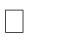 величину;размеры	прямого,	острого,	тупого,	развернутого,	полного,	смежных	углов, сумму угловтреугольника;элементы транспортира;единицы измерения площади, их соотношения;формулы  длины окружности,  площади  круга.Учащиеся должны уметь: присчитывать и отсчитывать разрядные единицы и равные числовые группы в пределах 1 000000;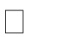 выполнять сложение, вычитание, умножение и деление на однозначное, двузначное целое число натуральных чисел, обыкновенных и десятичных дробей;находить число по одной его доле, выраженной обыкновенной или десятичной дробью;находить среднее арифметическое нескольких чисел;решать арифметические задачи на пропорциональное деление;строить и измерять углы с помощью транспортира;строить треугольники по заданным длинам сторон и величине углов;вычислять площадь прямоугольника (квадрата);вычислять длину окружности и площадь круга по заданной длине радиуса; строить точки, отрезки симметричные данным относительно оси, центра57симметрии.ПРИМЕЧАНИЯ.Обязательно:уметь  выполнять  четыре  арифметических действия  с натуральными  числами  в пределах10 000; по возможности с десятичными и обыкновенными дробями; знать наиболее употребительные единицы площади; знать размеры прямого, острого, тупого угла в градусах; находить число по его половине, десятой доле; вычислять среднее арифметическое нескольких чисел; вычислять площадь прямоугольника.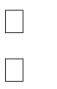 классУмножение и деление натуральных чисел и десятичных дробей на трехзначное число (легкие случаи).Процент. Обозначение: 1%. Замена 5%, 10%, 20%, 25%, 50%, 75% обыкновенной дробью.Замена десятичной дроби обыкновенной и наоборот. Дроби конечные и бесконечные (периодические). Математические выражения, содержащие целые числа, обыкновенные и десятичные дроби, для решения которых необходимо дроби одного вида заменять дробями другого вида.Простая задача на нахождение процентов от числа, на нахождение числа по его 1%. Геометрические тела: куб, прямоугольный параллелепипед, цилиндр, конус (полный и усеченный), пирамида.Развертка куба, прямоугольного параллелепипеда. Площадь боковой и полной поверхности. Объем. Обозначение: V. Единицы измерения объема: 1 куб. мм (1 мм3), 1 куб. см (1 см3), 1 куб. дм (1 дм3), 1 куб. м (1 м3), 1 куб. км I(1 км3). Соотношения: 1 куб. дм = 1000 куб. см, 1 куб. м = 1 000 куб. дм, 1 куб. м = 1 000 000 куб. см.Измерение и вычисление объема прямоугольного параллелепипеда (куба).Числа, получаемые при измерении и вычислении объема (рассматриваются случаи, когда крупная единица объема содержит 1000 мелких).Развертка цилиндра, правильной, полной пирамиды (в основании правильный треугольник, четырехугольник, шестиугольник). Шар, сечения шара, радиус, диаметр.Основные требования к знаниям и умениям учащихся, оканчивающих школу Учащиеся должны знать:таблицы сложения однозначных чисел, в том числе с переходом через десяток; табличные случаи умножения и получаемые из них случаи деления; названия, обозначения, соотношения крупных и мелких единиц измерениястоимости, длины, массы, времени, площади, объема; натуральный ряд чисел от 1 до 1 000 000; геометрические	фигуры	и	тела,	свойства	элементов	многоугольников (треугольника,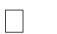 прямоугольника, параллелограмма, правильного шестиугольника), прямоугольного параллелепипеда, пирамиды, цилиндра, конуса, шара.Учащиеся должны уметь:выполнять устные арифметические действия с числами в пределах 100, легкие случаи в пределах 1 000 000;выполнять  письменные арифметические действия с натуральными  числами и58десятичными дробями; складывать,  вычитать,  умножать,  и  делить  на  однозначное  и  двузначное  число,  числа,полученные	при	измерении	одной,	двумя	единицами измерения	стоимости,	длины, массы,выраженными в десятичных дробях;находить дробь (обыкновенную, десятичную), проценты от	числа; число по его доле илипроценту;решать все простые задачи в соответствии с данной программой, составные задачи в 2, 3,4 арифметических действия;вычислять объем прямоугольного параллелепипеда; различать геометрические фигуры и тела;строить с помощью линейки, чертежного угольника, циркуля, транспортира линии, углы, многоугольники, окружности в разном положении на плоскости, в том числе симметричные относительно оси, центра симметрии; развертки куба, прямоугольного параллелепипеда.ПРИМЕЧАНИЯ.Достаточно: знать величины, единицы измерения стоимости, длины, массы, площади, объема, соотношения единиц измерения стоимости, длины, массы;читать, записывать под диктовку дроби обыкновенные, десятичные;уметь считать, выполнять письменные арифметические действия (умножение и деление наоднозначное число, круглые десятки) в пределах 10 000;решать	простые	арифметические	задачи	на	нахождение	суммы,	остатка, произведения,частного,	на	увеличение	(уменьшение)	числа	на	несколько	единиц,	в	несколько	раз,	нанахождение	дроби	обыкновенной,	десятичной,	1%	от	числа,	на соотношения: стоимость,цена, количество, расстояние, скорость, время;-уметь  вычислять  площадь  прямоугольника  по  данной  длине  сторон; объем  прямоугольногопараллелепипеда по данной длине ребер;-уметь	чертить	линии,	углы,	окружности,	треугольники,	прямоугольники	с помощьюлинейки, чертежного угольника, циркуля;-различать геометрические фигуры и телаПРИРОДОВЕДЕНИЕ5 классПояснительная запискаИзучение природоведения в начальных классах школы 8-го вида направлено на обобщение знаний учащихся об окружающем мире, полученное при ознакомлении с предметами и явлениями, встречающимися в действительности. В то же время данный учебный предмет для пятиклассников является подготовительным, способствующим в дальнейшем лучшему усвоению ими элементарных естествоведческих, биологических, географических и исторических знаний.процессе изучения окружающего мира у учащихся должны сформироваться некоторые элементарные представления о нем: о живой и неживой природе, о сезонных изменениях в ней, о жизни растений и животных, о здоровье человека.Пятиклассники должны учиться наблюдать, видеть и слышать, сравнивать и обобщать, устанавливать несложные причинно-следственные связи в природе и взаимозависимость природных явлений. Такая деятельность учащихся имеет непосредственно большое значение для59коррекции недостатков психофизического развития умственноотсталых школьников, их познавательных возможностей и интересов.Природоведческие знания помогут учащимся лучше понимать отношение человека к природе, эстетически воспринимать и любить ее, по возможности уметь беречь и стремиться охранять. Это обусловит значительную воспитательную роль природоведения, а в дальнейшем естествознания.Природоведение как учебный предмет в 5 классе состоит из следующих разделов:-«Окружающий нас мир»; наша местность (дом, адрес, школа, природа вокруг нас);-«Сезонные изменения в природе»;-«Наша страна» (расположение на карте, население, столица);-«Природа нашей Родины»:-«Неживая природа» (рельеф,вода,воздух,полезные ископаемые);«Живая природа»  (растения,грибы,животные,человек;природные сообщества:лес, сад, огород, поле, луг, болото, водоем); «Охрана здоровья человека»; «Охрана природы и экология»;«Труд на пришкольном участке».Экскурсии и практические работы.Окружающий нас мир.Дом, в котором мы живем. Наша школа. Наша улица, район, деревня (село, город).Домашний адрес. Адрес школы.Природа нашей местности вокруг нас (пришкольный участок, сад, огород, лес, сквер, парк, воздух, которым мы дышим).Сезонные изменения в природе.Погода (облачность, осадки, гроза, сила ветра, температура воздуха).Смена времен года (осень, зима, весна, лето). Календарь природы. Высота Солнца и продолжительность дня в разные времена года.Осень (ранняя,золотая,поздняя).Признаки осени.День равен ночи.Изменения в жизнирастений и животных (плоды, семена, окраска листьев, листопад, отлет птиц, исчезновение насекомых). Человек и природа осенью. Праздник урожая. Подготовка к зиме. Народные приметы.Зима (снежная,малоснежная,теплая,холодная,морозная).Признаки зимы.Самый короткий деньи самая длинная ночь в году. Изменения в жизни растений и животных (деревья лиственные и хвойные зимой, птицы неперелетные и зимующие, зимняя спячка и питание животных). Подкормка животных зимой. Зимние праздники. Новый год.Народные приметы.Весна (ранняя,поздняя).Признаки весны.День равен ночи.Изменения в жизни растений иживотных (пробуждение природы, первоцветы — весенние цветущие травы, распускающиеся почки, первые листочки, появление насекомых, прилет перелетных птиц, поведение разных животных весной). Весенние заботы человека (работа на земле: вспашка, посев, посадка). Весенние праздники. Народные приметы.Лето (жаркое,сухое,теплое,холодное,дождливое).Признаки лета.Самая короткая ночь исамый длинный день в году. Летнее солнцестояние. Растения и животные летом. Уход человека за растениями (прополка, полив, сенокос, жатва, сбор летнего урожая). Летние праздники. Народные приметы.60Наша страна.Российская Федерация (расположение на географической карте). Многонациональное население. Москва — столица нашей Родины. Достопримечательности Москвы (музеи, театры, площади, исторические и культурные памятники, парки, улицы). Транспорт в Москве (метро, автобусы, троллейбусы, трамваи, такси).Города нашей Родины. Средства сообщения между городами (транспорт железнодорожный, воздушный, водный).Природа нашей Родины.Неживая природа.Разнообразие поверхности (рельеф):равнины,горы,овраги,холмы. Почвы: песчаная,глинистая, черноземная; плодородная, неплодородная.Вода в природе: реки,озера,болота,ручьи,родники;моря,океаны.Свойства воды.Значение воды для жизни человека. Вода и пар, снег и лед.Воздух. Воздух вокруг нас.Значение воздуха.Ветер—движение воздуха.Температуравоздуха. Знакомство с термометрами. Измерение температуры воздуха, воды, своего тела.Полезные ископаемые: песок,глина,торф,каменный уголь,мел,гранит,мрамор,нефть,газ, каменная соль. Внешний вид, свойства (твердость, сыпучесть, газообразное состояние). Использование человеком.Живая природа.Растения , грибы  и животные лесаРастения леса.  Лиственные деревья:береза,клен,дуб,липа,осина,рябина,и  др.Хвойные деревья: ель, сосна, лиственница.Кустарники: калина,шиповник,можжевельник,бузина,малина и др.Кустарнички:брусника, черника.Травы: ландыши,земляника,ветреница,кислица,мать-и-мачеха и др.;мох кукушкинлен.Грибы леса: съедобные и несъедобные.Животные леса. Звери(медведь,волк,лиса,заяц,белка,лось,барсук,кабан и др.).Птицы(кукушка, дятел, синица, соловей и др.). Насекомые (жуки, бабочки, муравьи, комары, мухи и др.).Растения и  животные сада ,  огорода  и поляРастения	сада.	Плодовые	деревья:	яблоня,	груша,	вишня,	слива,	черешня	и	др.	Ягодныекустарники: крыжовник, смородина, малина. Садовая земляника — клубника. Декоративные растения: весенние (тюльпаны, нарциссы), летние (пионы, гладиолусы, розы), осенние (астры, хризантемы).Животные сада: птицы,насекомые,земноводные—лягушки,жабы.Сезонные работыв саду.Растения огорода: овощи(картофель,капуста,морковь,свекла,помидор,огурец,кабачок,горохдр.); зеленые культуры (лук, чеснок, укроп, петрушка, салат и др.). Друзья огородных растений (птицы, дождевые черви, жуки, божьи коровки, жабы, лягушки); враги (гусеницы бабочек и личинки жуков, кроты, мыши).Растения поля: зерновые культуры(рожь,пшеница,ячмень,овес,кукуруза и др.).Вредители полей: суслик,полевая мышь,хомяк,насекомые и их личинки.Растения и животные болота.61Растения болота:  травы,мхи,кустарничек багульник,ягодные растения(клюква,морошка).Животные болота: птицы,лягушки,насекомые.Растения и животные водоемов.Растения водоемов:Водоросли и цветковые\ (кувшинка, кубышка, рогоз и др.).Животные пресных водоемов (рек,озер,ручьев):рыбы,раки,улитки,жуки.Животные морей океанов:рыбы,киты,крабы,креветки,тюлени,моржи и др.Охрана здоровья и человека.Организм человека. Строение тела человека:туловище,верхние и нижние конечности,голова.Органы чувств. Волосяной покров. Кожа. Уход за своим организмом. Соблюдение гигиены.Внутренние органы: головной и спинной мозг, сердце, легкие, желудок, кишечник, печень, почки, мышцы, скелет (позвоночник, череп, конечности). Значение правильной осанки для здоровья человека. Правильные питание и дыхание. Предупреждение заболеваний (желудочно-кишечных, простудных, инфекционных). Вред курения и употребления алкоголя, наркозависимость.Занятия физкультурой и спортом — залог здоровья.Охрана природы и экология.Охрана природы. Чистота воздуха,почвы,водоемов.Охрана лесов,лугов,растительного иживотного мира. Растения и животные, занесенные в «Красную книгу». Человек и разрушения в природе. Экологические катастрофы.Труд на пришкольном участке.Посев и посадка растений. Уход за растениями: полив, посадка.Повторение пройденного.Закрепление знаний на практике:Экскурсии, наблюдения и практические работы по темам.Ежедневные наблюдения за погодой. Систематические наблюдения за сезоннымиизменениями в природе. Экскурсии в природу для проведения этих наблюдений (1 раз в месяц). Ведение сезонного календаря природы и труда.Экскурсии для ознакомления с окружающей местностью, с особенностями ее поверхности, с водоемами. Экскурсии в сад, лес (или парк), к строительным объектам (или почвеннымобнажениям), в местный краеведческий музей.Практические работы по выращиванию комнатных растений и уходу за ними; участие в работах на пришкольном участке; ведение дневников (о наблюдениях).Основные требования к знаниям и умениям учащихся Учащиеся должны уметь: называть конкретные предметы и явления в окружающей обстановке, давать им обобщенные названия; устанавливать простейшие связи: между обитателями природы (растениями и животными, растениями и человеком, животными и человеком);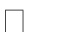 связно пояснять проведенные наблюдения, самостоятельно делать выводы на основании наблюдений и результатов труда; выполнять рекомендуемые практические работы;приводить примеры некоторых представителей растений и животных леса, луга, поля, сада; соблюдать правила личной гигиены, правильной осанки, безопасности в труде; соблюдать правила поведения в природе (на экскурсиях): не шуметь, не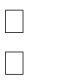 беспокоить птиц и других животных, не ловить их и не губить растения.62Учащиеся должны знать: обобщенные	и	конкретные	названия	предметов	и	явлений	природы,	их основныесвойства; что общего и в чем различие неживой и живой природы;где	располагается	наша	страна	в	мире;	где	находится	ее	столица;	каковы	ееособенности; чем занимается население страны (хозяйство); каковы ее природа и природные богатства (леса, луга, реки, моря, полезные ископаемые);основные правила охраны природы и необходимость бережного отношения к ней;  основные отделы тела человека, значение его наружных и внутренних органов, ихвзаимосвязь.БИОЛОГИЯ6—9 классыПояснительная запискаБиология как учебный предмет в коррекционном классеVIIIвида включает разделы:«Неживая природа» (6 класс), «Растения, грибы, бактерии» (7 класс), «Животные» (8 класс) и «Человек» (9 класс).По этим разделам предусматривается изучение элементарных сведений, доступных умственно отсталым школьникам, о живой и неживой природе, об организме человека и охране его здоровья.Основными задачами преподавания биологии являются:сообщение учащимся знаний об основных элементах неживой природы (воде, воздухе, полезных ископаемых, почве) и живой природы (о строении и жизни растений и животных, а также об организме человека и его здоровье);формирование правильного понимания таких природных явлений, как дождь, снег, ветер, туман, осень, зима, весна, лето в жизни растений и животных;проведение через весь курс экологического воспитания (рассмотрения окружающей природы как комплекса условий, необходимых для жизни всех растений, грибов, животных и людей), бережного отношения к природе;первоначальное ознакомление с приемами выращивания некоторых растений (комнатных и на школьном участке) и ухода за ними; с некоторыми животными, которых можно содержать дома или в школьном уголке природы;привитие навыков, способствующих сохранению и укреплению здоровья человека. Преподавание биологии в коррекционной школе 8 вида должно быть направлено на коррекцию недостатков умственного развития учащихся. В процессе знакомства с живой и неживой природой необходимо развивать у учащихся наблюдательность, речь и мышление, учить устанавливать простейшие причинно-следственные отношения и взаимозависимость живых организмов между собой и с неживой природой, взаимосвязи человека с живой и неживой природой, влияние на нее.В 6 классе программа призвана дать учащимся основные знания по неживой природе; сформировать представление о мире, который окружает человека.Программа 7 класса включает элементарные сведения о многообразии растений, грибов и бактерий; о строении и значении органов цветкового растения; об основных группах растений; о биологических особенностях, выращивании и использовании наиболее распространенных полевых, овощных, плодовых, ягодных, а также декоративных растений.Школьников невозможно познакомить со всеми группами растений и с теми признаками, по которым они объединяются в таксономические группы (типы, классы, отряды и др.). Поэтому в данной программе предлагается изучение наиболее распространенных и большей частью уже известных учащимся однодольных и двудольных растений, лишь таких признаков их сходства и различия, которые можно наглядно показать по цветным таблицам.Очень кратко сообщаются сведения о строении, разнообразии и значении грибов и бактерий.638 классе учащиеся знакомятся с многообразием животного мира и образом жизни некоторых животных; получают сведения о внешнем и внутреннем строении их организма и приспособленности животных к условиям их жизни.программе 9 класса предусматривается сообщение элементарных сведений о строении и жизнедеятельности основных органов и в целом всего организма человека. Учащиеся знакомятся с ним и с теми условиями, которые благоприятствуют или вредят нормальной его жизнедеятельности. В связи с изучением организма человека учащимся сообщаются сведения о том, как важно правильно питаться, соблюдать требования гигиены, как уберечь себя от зараз-ных болезней; какой вред здоровью наносят курение, употребление спиртных напитков и наркотиков, а также токсикомания.При изучении программного материала обращается внимание учащихся на значение физической культуры и спорта для здоровья закаливания организма и для нормальной его жизнедеятельности.Для проведения занятий по естествознанию необходимо иметь соответствующее оборудование и наглядные пособия. Кроме измерительных приборов и различной химической посуды, которые требуются для демонстрации опытов, нужно иметь образцыполезных ископаемых, различных почв, влажные препараты, скелеты животных и человека, а также в достаточном количестве раздаточный материал.Все учебные занятия следует проводить в специально оборудованном кабинете естествознания.Неживая природаклассПриродаЖивая и  неживая природа.  Предметы и  явления неживой  природы,  их изменения.Твердые тела, жидкости и газы. Превращение твердых тел в жидкости, жидкостей — в газы.Для чего нужно изучать неживую природу.Планета,	на	которой	мы	живем,	— Земля.	Форма	и величина	Земли.	Смена	дня	и ночи.Смена времен года.ВодаВода в природе. Свойства воды: непостоянство формы; текучесть; расширение при нагревании и сжатие при охлаждении. Три состояния воды. Способность воды растворять некоторые твердые вещества (соль, сахар и др.). Растворимые и нерастворимые вещества.Прозрачная и мутная вода. Очистка мутной воды. Растворы в природе: минеральная и морская вода. Питьевая вода. Учет и использование свойств воды. Использование воды в быту, промышленности и сельском хозяйстве. Бережное отношение к воде. Охрана воды.Демонстрация опытов:Расширение воды при нагревании и сжатие при охлаждении.Растворение соли, сахара в воде.Очистка мутной воды.Выпаривание солей из питьевой, минеральной и морской воды.Определение текучести воды.Практическая работа. Измерение температуры питьевой холодной воды, горячей и теплой воды, используемой для мытья посуды и других целей.64ВоздухСвойства	воздуха:	прозрачный,	бесцветный,	упругий.	Использование	упругости воздуха.Плохая теплопроводность воздуха. Использование этого свойства воздуха в быту.Расширение воздуха при нагревании и сжатие при охлаждении. Теплый воздух легче холодного:теплый  воздух поднимается вверх,  а тяжелый  холодный опускается  вниз.Движение воздуха.Состав воздуха: кислород, углекислый газ, азот. Кислород, его свойство поддерживать горение. Значение кислорода воздуха для дыхания растений, животных и человека. Применение кислорода в медицине.Углекислый газ и его свойство не поддерживать горение. Применение углекислого газа при тушении пожара. Чистый и загрязненный воздух. Примеси в воздухе (водяной пар, дым, пыль). Борьба за чистоту воздуха.Демонстрация опытов:Обнаружение воздуха в пористых телах (сахар, сухарь, уголь, почва).Объем воздуха в какой-либо емкости.Упругость воздуха.Воздух — плохой проводник тепла.5.Расширение	воздуха	при	нагревании	и	сжатие	при охлаждении.6.Движение воздуха из теплой комнаты в холодную и холодного—в теплую (циркуляция). Наблюдение за отклонением пламени свечи.Полезные ископаемыеПолезные ископаемые и их значение.Полезные	ископаемые,	используемые	в	качестве	строительных	материалов:	гранит,известняк, песок, глина.Горючие полезные ископаемы еТорф.	Внешний	вид	и	свойства	торфа:	коричневый	цвет,	хорошо	впитывает	воду,	горит.Образование торфа, добыча и использование.Каменный уголь. Внешний вид и свойства каменного угля:цвет,блеск,горючесть,твердость, хрупкость. Добыча и использование.Нефть.  Внешний  вид  и  свойства нефти:цвет  и  запах,маслянистость,текучесть,горючесть.Добыча нефти.  Продукты  переработки  нефти:  бензин,  керосин  и  другие материалы.Природный	газ.	Свойства	газа:	бесцветность,	запах,	горючесть.	Добыча	и использование.Правила обращения с газом в быту.Полезные ископаемые, которые используются при получении минеральных удобрений. Калийная соль. Внешний вид и свойства:цвет,растворимость в воде.Добыча ииспользование.Полезные	ископаемые,	используемые	для	по лучения	металлов (железная и медная руды идр.), их внешний вид и свойства. Получение черных и цветных металлов из металлических руд(чугуна, стали, меди идр.).Демонстрация опытов:Определение некоторых свойств горючих полезных ископаемых: влагоемкость торфа и хрупОпределение растворимости калийной соли.Практическая  работа.  Распознавание черных и  цветных металлов  по образцам и65различным изделиям из этих металлов.Наблюдение за сгоранием каменного угля и других горючих полезных ископаемых (в топках, печах, плитах).Экскурсии в краеведческий музей и (по возможности) к местам добычи и переработки полезных ископаемых (в зависимости от местных условий).ПочваПочва — верхний и плодородный слой земли. Как образуется почва.Состав почвы: перегной, глина, песок, вода, минеральные соли, воздух.Минеральная  и органическая  части  почвы. Перегной  — органическая  часть  почвы.Глина, песок и минеральные вещества — минеральная часть почвы.Песчаные и глинистые почвы.Водные свойства песчаных и глинистых почв: способность впитывать воду, пропускать ее и удерживать.Сравнение песка и песчаных почв по водным свойствам. Сравнение глины и глинистых почв по водным свойствам.Основное свойство почвы — плодородие.Местные типы почв: название, краткая характеристика.Обработка  почвы: вспашка,  боронование.  Значение  почвы  в  народном  хозяйстве.Охрана почв.Демонстрация опытов:Выделение воздуха и воды из почвы.Обнаружение в почве песка и глины.Выпаривание минеральных веществ из водной вытяжки.Определение способности песчаных и глинистых почв впитывать воду и пропускать ее. Практическая работа. Различие песчаных и глинистых почв.Обработка почвынашкольном учебно-опытном участке: вскапывание и боронование лопатой и граблями, вскапывание приствольных кругов деревьев и кустарников, рыхление почвы мотыгами. Экскурсия к почвенным обнажениям или выполнение почвенного разреза.Повторение.Основные требования к знаниям и умениям учащихся Учащиеся должны знать:отличительные признаки твердых тел, жидкостей и газов;характерные признаки некоторых полезных ископаемых, песчаной и глинистой почвы;  некоторые свойства твердых, жидких и газообразных тел на примере металлов, воды, воздуха; расширение при нагревании и сжатие при охлаждении, способность к проведению тепла; текучесть воды и движение воздуха. Учащиеся должны уметь:обращаться с самым простым лабораторным оборудованием;проводить несложную обработку почвы на пришкольном участке. кость каменного угля.классРастения, грибы и бактерииВведениеМногообразие растений. Значение растений и их охрана.Общее знакомство с цветковыми растениями.66Общее  понятие  об  органах  цветкового  растения  (на	примере  растения,  цветущего осенью):цветок, стебель, лист, корень.Цветок. Строение цветка(пестик,тычинки,венчик лепестков).Понятие о соцветиях(зонтик,колос, корзинка). Опыление цветков. Образование плодов и семян. Плоды сухие и сочные. Распространение плодов и семян.Семя растения. Строение семени(на примере фасоли и пшеницы).Размножениесеменами. Условия, необходимые для прорастания семян. Определение всхожести семян. Правила заделки семян в почву.Корень. Разнообразие корней.Корневые системы(стержневая и мочковатая).Корневыеволоски. Значение корня в жизни растения. Видоизменения корней (корнеплод и корнеклубень). Лист. Внешнее строение листа(листовая пластинка,черешок).Жилкование.Листья простыесложные. Значение листьев в жизни растения — образование из воды и углекислого газа органических питательных веществ в листьях на свету. Испарение воды листьями, значение этого явления. Листопад и его значение. Дыхание растений.Стебель. Строение стебля на примере липы.Значение стебля в жизни растения—доставка воды и минеральных веществ от корня к другим органам растения и органических веществ от листьев к корню и другим органам. Разнообразие стеблей Растение — целостный организм (взаимосвязь всех органов и всего растительного организма со средой обитания).Лабораторные работы.1. Органы цветкового растения.2. Строение цветка.3. Строение семени фасоли.4. Строение зерновки пшеницы. Рассмотрение с помощью лупы: форма, окраска, величина. Практическая работа. Определение всхожести семян.Демонстрация опытов:1. Условия, необходимые для прорастания семян.2. Испарение воды листьями.3. Дыхание растений (поглощение листьями кислорода и выделение углекислого газа в темноте).4.Передвижение минеральных веществ  и воды  по  древесине.Экскурсии в природу для ознакомления с цветками и соцветия ми, с распространением плодов и семян (в начале сентября).Многообразие растений, бактерий и грибовБактерии. Общее понятие.Значение в природе и жизни человека.Грибы. Строение шляпочного гриба:плодовое тело,грибница.Грибы съедобные иядовитые, их распознавание.Мхи. Понятие о мхе как многолетнем растении.Места произрастания мхов.Торфяной мох иобразование торфа.Папоротники. Многолетние травянистые растения.Места произрастания папоротника. Голосеменные. Сосна и ель—хвойные деревья.Отличие их от лиственных деревьев.Сравнениесосны и ели. Особенности их размножения.Использование древесины хвойных и лиственных деревьев.Покрытосеменные или цветковые. Особенности строения(наличие цветков,плодов ссеменами).Экскурсии в лес (лесопарк) для ознакомления с особенностями грибов и растений осенью и весной.Цветковые растения67Деление	цветковых	растений	на	однодольные	(пшеница)	и	двудольные	(фасоль).Характерные различия (строение семян, корневая система, жилкование листа).Однодольные растенияЗлаки: пшеница,рожь,ячмень,овес,кукуруза.Особенности внешнего строения(корневаясистема, стебель, лист, соцветие). Выращивание: посев, уход, уборка. Использование в народном хозяйстве. Преобладающая культура для данной местности. Лилейные. Основные представители(лук,чеснок,лилия,тюльпан,ландыш).Общаяхарактеристика (цветок, лист, луковица, корневище).Лук, чеснок — многолетние овощные растения. Выращивание: посев, уход, уборка.Использование человеком.Цветочно-декоративные	растения	открытого	и	закрытого	грунта	(хлорофитум, лилия,тюльпан).Лабораторная работа. Строение луковицы.Двудольные растенияПасленовые. Картофель,томат-помидор(баклажан,перец—для южных районов),петунья,дикий паслен, душистый табак.Бобовые. Горох(фасоль,соя—для южных районов).Бобы.Клевер,люпин—кормовыетравы.Розоцветные. Яблоня,груша,вишня,малина,шиповник,садовая земляника(персик,абрикос — для южных районов).Биологические особенности растений сада. Особенности размножения яблони, малины, земляники. Созревание плодов и ягод садовых растений, их уборка и использование. Сложноцветные. Подсолнечник.Ноготки,бархатцы—однолетние цветочные растения.Маргаритка — двулетнее растение. Георгин — многолетнее растение. Особенности внешнего строения этих растений. Агротехника выращивания.Использование человеком.Лабораторная работа.Строение клубня картофеля.Практическая работа по перевалке и пересадке комнатных растений. Практическая работа в саду, на школьном учебно-опытном участке. Вскапывание приствольных кругов. Рыхление междурядий, прополка и другие работы в саду и на участке.Экскурсия — «Весенние работы в саду». Обобщение по теме «Растение — живой организм».Основные требования к знаниям и умениям учащихся Учащиеся должны знать:названия	некоторых	бактерий,	грибов,	а	также	растений	из	их	основных	групп: мхов,папоротников,	голосеменных	и	цветковых;	строение	и	общие	биологические	особенностицветковых растений; разницу цветков и соцветий;некоторые	биологические	особенности,	а	также	приемы	возделывания  наиболеераспространенных сельскохозяйственных растений, особенно местных;разницу ядовитых и съедобных грибов; знать вред бактерий и способы предохраняться от заражения ими.Учащиеся должны уметь:отличать цветковые растения от других групп (мхов, папоротников, голосеменных); приводить примеры растений некоторых групп (бобовых, розоцветных, сложноцветных);68различать органы у цветкового растения;различать однодольные и двудольные растения по строению корней, листьев (жилкование),плодов и семян; приводить примеры однодольных и двудольных растений; выращивать некоторые цветочно-декоративные растения; различать грибы и растения.классЖивотныеВведениеМногообразие животного мира. Места обитания животных и приспособленность их к условиям жизни. Позвоночные и беспозвоночные животные. Дикие, сельскохозяйственные и домашние животные. Значение животных в народном хозяйстве. Охрана животных.Беспозвоночные животныеОбщие  признаки  беспозвоночных животных:  отсутствие  позвоночника (внутреннего скелета).ЧервиДождевые черви. Внешний вид дождевого червя,образ жизни,питание,дыхание,способ передвижения. Роль дождевого червя в почвообразовании. Демонстрация живого червя или влажного препарата. Черви-паразиты (глисты). Вред глистов. Профилактика и борьба с глистными заболеваниями.НасекомыеБабочка-капустница	(и	ее	гусеница),	яблочная	плодожорка,	майский	жук,	комнатная муха.Внешнее  строение, образ  жизни, питание,  дыхание,  способ передвижения.Размножение. Вред, приносимый этими насекомыми (повреждения растений и перенос болезнетворных бактерий). Меры борьбы с вредными насекомыми.Пчела,  тутовый  шелкопряд  —  полезные  в  хозяйственной  деятельности  человека насекомые.Внешнее строение, образ жизни, питание.Способ передвижения. Размножение. Пчелиная семья и ее жизнь. Разведение тутового шелкопряда. Значение одомашненных насекомых в народном хозяйстве и уход за ними. Получение меда от пчел и шелковых нитей от шелкопряда.Демонстрация живых насекомых,а также коллекций насекомых,вредящихсельскохозяйственным растениям. Демонстрация фильмов о насекомых. Экскурсия в природу для наблюдения за насекомыми.Позвоночные животныеОбщие  признаки  позвоночных животных: наличие  позвоночника (внутреннего скелета).Рыбы. Общие признаки рыб.Среда обитания—водоемы.Речные рыбы(окунь,щука,карп).	Морские	рыбы	(треска,	сельдь).	Внешнее	строение,	питание,	дыхание,кровообращение, нервная система, органы чувств. Размножение рыб. Рыболовство, рыбоводство.Рациональное использование и охрана рыб.Демонстрация живой рыбы (в аквариуме), скелета рыбы, фильмов о рыбах.Земноводные. Общие признаки земноводных(обитание и на суше,и в воде).Лягушка.  Место  обитания, образ  жизни.  Внешнее  строение лягушки,  способ передвижения.Питание,  дыхание,  кровообращение,  нервная система, органы  чувств.  Размножение лягушки.Черты сходства с рыбами и отличия от рыб по строению, образу жизни и размножению.Жаба. Особенности внешнего строения и образ жизни. Значение и охрана земноводных.69Демонстрация живой лягушки или влажного препарата.Пресмыкающиеся. Общие признаки пресмыкающихся(передвижение—ползание по суше).Внешнее строение, питание, дыхание, кровообращение, нервная система, органы чувств. Размножение пресмыкающихся. Сравнение пресмыкающихся и земноводных по строению, образу жизни. Демонстрация влажных препаратов. Отличие ужа от гадюки. Охрана пресмыкающихся.Птицы.  Общая  характеристика  птиц:среда  обитания,особенности  внешнего  и внутреннегостроения. Размножение и развитие.Питание птиц.Птицы, кормящиеся в воздухе (ласточка, стриж).Птицы леса: большой пестрый дятел, большая синица. Хищные птицы (сова, орел).Водоплавающие птицы (утка-кряква, гуси).Птицы, обитающие возле жилья людей (голубь, воробей).Особенности образа жизни каждой экологической группы птиц. Значение и охрана птиц. Курица, гусь, утка — домашние птицы. Строение яйца курицы. Выращивание цыплят. Содержание, кормление и разведение кур, гусей, уток на птицефермах. Птицеводство. Демонстрация скелета птицы,чучел птиц,влажного препарата,модели строения яйца,фильмово птицах.Экскурсия в зоопарк или на птицеферму.Млекопитающие, или звери.Разнообразие млекопитающих.Приспособленность к условиямжизни.Общие признаки млекопитающих, или зверей: волосяной покров тела, рождение живых детенышей и вскармливание их молоком.Внутреннее строение млекопитающего (на примере кролика): органы пищеварения, дыхания, кровообращения, нервная система.Демонстрация скелета млекопитающего,чучел,влажных препаратов.Грызуны: мышь,белка,бобр.Общие признаки грызунов.Внешний вид и отличительныеособенности каждого из этих животных. Образ жизни, питание, размножение. Значение грызунов в природе и хозяйственной деятельности человека. Охрана белок и бобров.Зайцеобразные: заяц-беляк,заяц-русак,кролик домашний.Общие признаки зайцеобразных,черты сходства и различия между зайцами и кроликами. Образ жизни, питание и размножение зайцев и кроликов. Значение зайцев и их охрана. Значение кролиководства в народном хозяйстве.Хищные звери: волк,медведь,тигр,лев,рысь.Общие признаки  хищных зверей.Внешний вид и отличительные особенности каждого из этих животных. Черты сходства и различия между некоторыми из них. Образ жизни, добывание пищи, размножение. Распространение хищных зверей. Значение этих животных и их охрана. Домашние хищники: кошка, собака. Уход за ними.Пушные хищные звери: куница,лисица,соболь,норка.Образ жизни,распространение и значение пушных зверей. Разведение норки на зверофермах. Ластоногие морские животные: тюлень,морж,морской котик.Общие признакиластоногих. Отличительные особенности этих животных, распространение и значение.Охрана морских зверей.Китообразные: кит,дельфин.Общие признаки китообразных.Внешнее строение кита и70дельфина. Питание и передвижение. Вскармливание детенышей. Дыхание. Значение этих животных и их охрана.Растительноядные животные дикие и домашние. Общие признаки растительноядных животных. Дикие растительноядные животные (лось). Дикие всеядные животные (дикая свинья). Характеристика этих животных, распространение, значение и охрана их. Сельскохозяйственные травоядные животные: корова, овца, верблюд, лошадь. Всеядные сельскохозяйственные животные — свинья, северный олень. Корова. Внешнее строение.Молочная продуктивность коров.Корма для коров. Уход за коровами. Современные животноводческие фермы, их оборудование и содержание в них коров.Выращивание телят.Овца. Распространение овец.Особенности внешнего строения и питания овец.Значение овец в народном хозяйстве. Некоторые породы овец. Содержание овец: зимнее — на фермах и летнее — на пастбищах.Круглогодовое содержание овец на пастбищах. Оборудование овцеводческих ферм и пастбищ.Выращивание ягнят.Верблюд. Особенности внешнего строения.Приспособленность к засушливым условиямжизни. Особенности питания верблюда. Значение верблюда в хозяйстве человека.Северный олень. Особенности строения—приспособленность к суровым севернымусловиям жизни. Особенности питания. Значение северного оленя в народном хозяйстве. Свинья. Внешнее строение свиньи:особенности туловища,головы,ног,кожного покрова.Значение свиноводства. Современные свиноводческие фермы и их оборудование. Размещение свиней. Уход за свиньями и их кормление. Выращивание поросят. Откорм свиней.Лошадь.  Внешнее  строение  лошади:особенности  туловища,головы,ног,кожного  покрова.Питание лошадей.Значение лошадей в народном хозяйстве. Верховые лошади, тяжеловозы и рысаки.Содержание лошадей. Выращивание жеребят.Приматы. Общая характеристика.Обобщающее занятие по результатам изучения животных: общие признаки изученных групп животных, признаки сходства и различия. Охрана птиц и млекопитающих.Редкие и исчезающие виды. Различение диких и домашних животных. Охрана диких и уходза домашними.Практические работы на животноводческих фермах. ЭкскурсииЭкскурсии в зоопарк, заповедник, на звероферму, в какой-либо питомник или морской аквариум для наблюдений за поведением животных, за их кормлением и уходом. Практическая работа на любой животноводческой ферме, расположенной вблизи школы: участие в уходе за помещением и животными, участие в раздаче кормов.Основные требования к знаниям и умениям учащихся Учащиеся должны знать:основные отличия животных от растений;признаки сходства и различия между изученными группами животных;общие признаки, характерные для каждой из этих групп животных;места обитания, образ  жизни  и  поведение  тех животных,  которые знакомыучащимся;71названия некоторых наиболее типичных представителей изученных групп животных, особенно тех, которые широко распространены в местных условиях; значение изучаемых животных в природе, а также в хозяйственной деятельности человека;основные требования ухода за домашними и некоторыми сельскохозяйственными животными (известными учащимся).Учащиеся должны уметь:узнавать изученных животных (в иллюстрациях, кинофрагментах, чучелах, живых объектах); кратко рассказывать об основных чертах строения и образа жизни изученныхживотных;устанавливать	взаимосвязи	между  животными	и	их	средой	обитания: приспособления кней особенностями строения организма, поведения животных;проводить несложный уход за некоторыми сельскохозяйственными животными (для сельских вспомогательных школ) или домашними животными (птицы, звери, рыбы), имеющимися у детей дома; рассказывать о своих питомцах (их породах, поведении и повадках).класс. ЧеловекВведениеМесто человека среди млекопитающих (как единственного разумного существа) в живой природе. Заметные черты сходства и различия в строении тела человека и животных (на основании личных наблюдений и знаний о млекопитающих животных).Общий обзор организма человекаОбщее знакомство с организмом человека. Краткие сведения о строении клеток и тканей человека. Органы и системы органов (опорно-двигательная, пищеварительная, кровеносная, выделительная, дыхательная, нервная и органы чувств).Демонстрация торса человека.Опора тела и движениеЗначение опорно-двигательной системы. Состав и строение костей. Скелет человека. Соединения костей (подвижное и неподвижное). Первая помощь при ушибах, растяжении связок, вывихах суставов и переломах костей.Основные группы мышц человеческого тела. Работа мышц. Значение физических упражнений для правильного формирования скелета и мышц. Предупреждение искривления позвоночника и развития плоскостопия.Демонстрация скелета человека,позвонков.Опыты,демонстрирующие статическую идинамическую нагрузки на мышцы; свойства декальцинированных и прокаленных костей.Кровь и кровообращениеЗначение  крови и  кровообращения.  Состав  крови  (клетки  красные,  белые),  плазма крови.Органы кровообращения: сердце и сосуды. Большой и малый круги кровообращения. Сердце, его строение и работа. Движение крови по сосудам. Пульс. Предупреждение сердечно-сосудистых заболеваний. Первая помощь при кровотечениях. Отрицательное влияние никотина и алкоголя на сердце и сосуды (а через кровенос-fную систему — на весь организм).Демонстрация влажного препарата и муляжа сердца млекопитающего.72Лабораторные работыМикроскопическое строение крови.Подсчет частоты пульса в спокойном состоянии и после рядафизических упражнений (приседания, прыжки, бег).ДыханиеЗначение дыхания. Органы дыхания, их строение и функции. Голосовой аппарат. Газообмен в легких и тканях. Болезни, передающиеся через воздух. Гигиена органов дыхания. Отрицательное влияние никотина на органы дыхания. Необходимость чистого воз-духа для дыхания.Демонстрация опыта,обнаруживающего углекислый газ в выдыхаемом воздухе.ПищеварениеЗначение  пищеварения.  Питательные вещества  и  витамины.  Пищевые продукты.Органы пищеварения. Пищеварение в ротовой полости, желудке, кишечнике. Всасывание питательных веществ в кровь. Гигиена питания и предупреждение желудочно-кишечных заболеваний, пищевых отправлений и глистных заражений.Демонстрация опытов:Обнаружение крахмала в хлебе и картофеле.Обнаружение белка и крахмала в пшеничной муке.Действие слюны на крахмал.Действие желудочного сока на белки.ПочкиОрганы мочевыделительной системы, их значение. Внешнее строение почек и их расположение в организме. Предупреждение почечных заболеваний.КожаКожа человека и ее значение как органа защиты организма, осязания, выделения (пота) и терморегуляции. Закаливание организма. Гигиена кожи и гигиенические требования к одежде. Профилактика и первая помощь при тепловом и солнечных ударах, ожогах и обморожении.Нервная системаСтроение и  значение нервной  системы  (спинной и  головной мозг,  нервы).  Гигиенаумственного труда. Отрицательное влияние на нервную систему алкоголя и никотина. Сон и егозначение.Органы чувствЗначение органов чувств. Строение, функции, гигиена органа зрения. Строение органа слуха. Предупреждение нарушений слуха. Органы обоняния и вкуса.Демонстрация влажного препарата «Глаз крупного млекопитающего», моделей глазного яблока и уха.Охрана здоровья человека в Российской ФедерацииСистема здравоохранения в Российской Федерации. Мероприятия, осуществляемые внашей стране по охране труда. Организация отдыха. Медицинская помощь. Социальное обеспечение по старости, болезни и потере трудоспособности. Основные требования к знаниям и умениям учащихся 9 класса по разделу «Человек»Учащиеся должны знать:названия, строение и расположение основных органов организма человека; элементарное представление о функциях основных органов и их систем;73влияние физических нагрузок на организм;вредное влияние курения и алкогольных напитков на организм; основные санитарно-гигиенические правила.Учащиеся должны уметь:применять приобретенные знания о строении и функциях человеческого организма в повседневной жизни с целью сохранения и укрепления своего здоровья;соблюдать санитарно-гигиенические правила.ГЕОГРАФИЯ (6—9 классы)Пояснительная запискаИзучение географии нашей страны и материков расширяет кругозор умственно отсталых школьников об окружающем мире.География дает благодатный материал для патриотического, интернационального, эстетического и экологического воспитания учащихся.Географический материал в силу своего содержания обладает значительными возможностями для развития и коррекции познавательной деятельности умственно отсталых детей: они учатся анализировать, сравнивать изучаемые объекты и явления, понимать причинно-следственные зависимости, наблюдать за изменениями в природе.Работа с символическими пособиями, каким является географическая карта, способствует развитию абстрактного мышления. Систематическая словарная работа на уроках географии расширяет словарный запас детей, помогает им правильно употреблять новые слова в связной речи.Курс географии имеет много смежных тем с историей, естествознанием, с рисованием и черчением, с русским языком, с математикой и другими школьными предметами.Программа преподавания географии предусматривает повторяемость материала (в разных формах и объеме). Ряд тем постепенно усложняется и расширяется от 6 к 9 классу, что способствует более полноценному усвоению умственно отсталыми учащимися элементарных географических знаний.настоящее время содержание курса географии больше, чем каких-либо других школьных предметов, претерпевает серьезные изменения, связанные с геополитическими преобразованиями в нашей стране и в мире. В связи с этим в данную программу внесены значительные коррективы.программе учебный материал расположен по годам обучения:6 класс — «Начальный курс физической географии»,класс — «Природа нашей Родины»,класс — «География материков и океанов»,класс — «География России», «География своей местности», «Элементарная астрономия». В программе выделены основные практические работы, которые необходимо выполнить ученикам, указаны межпредметные связи, а также сформулированы основные требования к знаниям и умениям учащихся (по годам обучения).Основной материал посвящен изучению географии России.В 6 классе («Начальный курс физической географии») учащиеся познакомятся с физической картой России, ее географическим положением, границами, формами земной поверхности, водоемами.Материал  7  класса («Природа нашей  Родины»)  посвящен  изучению  природы74России и природы своего края.Изучение «Географии материков и океанов» (8 класс) позволяет учителю затронуть проблемывзаимоотношения и  экономического  сотрудничества  с сопредельными  сРоссией государствами,  входившими  в  состав  бывшего  СССР,  государствами  Европы иСеверной Америки, странами Азиатско-Тихоокеанского регионаПодбор материала в 9 классе («География России») предусматривает углубление, систематизацию и обобщение знаний о России. Здесь изучение вопросов физической, экономической и социальной географии своей страны должно рассматриваться в тесной взаимосвязи, а природа изучаться как среда обитания и жизнедеятельности людей, как источник ресурсов для развития народного хозяйства.Поскольку миграция выпускников вспомогательных школ мала — они остаются жить и работать в той местности, в которой учились — основное внимание в курсе географии следует обратить на реализацию краеведческого принципа («География своей местности»). Изучение своей местности помогает сформировать более четкие представления о природных объектах и явлениях, облегчает овладение многими географическими знаниями, позволяет теснее увязать преподавание географии с жизнью, включить учащихся в решение доступных для них проблем окружающей действительности и тем самым воспитывать любовь к Отечеству. Важно, чтобы в процессе краеведческой работы учащиеся овладели культурой поведения в природе, научились быстро ориентироваться и правильно вести себя во время стихийных бедствий.В  предлагаемой  программе увеличилось  время на  изучение  своей местности.Территорию для изучения (республика, край, область, район, город, село) определяет сам учитель.Эта тема стала концентром всего курса географии. Так, в 6 классе введены уроки, которые позволяют обобщить материал, полученный на экскурсиях в ближайшее окружение.7 классе при изучении природных зон России учитель может больше времени уделить той природной зоне, в которой расположена школа. Более глубокому, ознакомлению сособенностями природы  и  хозяйства своего края  посвящена вся IV четверть.данной программе тема «География своей местности» (9 класс, III четверть) венчает весь географический цикл. Однако, учитель вправе место для изучения своей географической области выбрать самостоятельно, перекомпоновав учебный материал. Географией своей местности можно начать раздел «География России» в 9 классе. Возможно и изучение этого материала при рассмотрении того географического региона, в который входит своя область (край, республика).На уроках необходимо значительно усилить изучение социальных, экологических и культурологических аспектов. Рассмотрение вопросов истории, этнографии, национальных и региональных культурных традиций будет способствовать воспитанию у учащихсяпатриотических чувств  и в  значительной  степени  повысит  интерес к изучаемому предмету.разделе «География материков и океанов» (8 класс) изучаемые страны сгруппированы по типу географической смежности. Такой подход усиливает географические аспекты в преподавании, устраняет излишнюю политизацию содержания.При объяснении материала учителю целесообразно несколько сместить акценты, перенеся внимание со специальных знаний на общекультурные, усилив страноведческий подход к рассмотрению большинства тем.758 классе изучаются государства — бывшие союзные республики. Здесь учителю необходимо уделить внимание страноведению, ознакомить с особенностями хозяйственной деятельности, быта, культуры людей, проживающих в этих странах.содержании программы (9 класс) выделены два основных блока:1.Общая географическая характеристика России (история исследования и освоения России, ее природа, население, ресурсы и народное хозяйство).Характеристика географических регионов России.Учителю необходимо подумать о рациональном распределении времени на изучение общих и региональных вопросов. Целесообразно уже при изучении 1 блока иллюстрировать общие положения конкретными примерами, подготавливая таким образом учащихся к изучению отдельных территорий.Требуют внимания учителя вопросы изменения геополитического и экономико-географического положения России после распада СССР. Больше времени на уроках потребуют вопросы миграции населения, оттока русскоязычного населения из некоторых бывших союзных республик.При изучении отдельных регионов необходимо констатировать новые национально-территориальные образования, подчеркивая культурные и этнографические особенности населения. Важный аспект проблемы — развитие крупнейших городов, центров науки, развитие малых городов и сел.Небольшой, но важный раздел, посвященный изучению кратких сведений о Земле, Солнце, Луне; космических полетов, изучению явлений природы на Земле и из космоса, тесно связан с географией, но не является ее органичной частью. Это дало основание выделить его в этой программе в самостоятельный раздел «Элементарная астрономия».Данная программа — основа, с помощью которой можно создать индивидуальную учебную программу по географии, отражающую особенности конкретного региона и одновременно обеспечивающую необходимый общеобразовательный географический минимум знаний. Каждый учитель может изменить время проведения экскурсий, их количество, заменить их посещением музея, а также формировать некоторые темы уроков в зависимости от местных условий.классНачальный курс физической географии1четвертьВведениеГеография — наука о природе Земли, населении и его хозяйственной деятельности.Наблюдения за изменениями высоты Солнца и погоды. Признаки времен года.Географические сведения о своей местности и труде населения. Экскурсия для выяснения запаса элементарных географических представлений, проверки умений и навыков, полученных в 1—5 классах.МЕЖПРЕДМЕТНЫЕ СВЯЗИСезонные изменения в природе, высота солнца и продолжительность дня в разное время года («Развитие устной речи на основе ознакомления с предметами и явлениями окружающей деятельности» 1—4 классы, природоведение — 5 класс).ПРАКТИЧЕСКИЕ РАБОТЫ76Чтение и обобщение календарей природы и труда за 1—5 классы. Знакомство сновым учебником.Ориентирование на местностиГоризонт. Линия горизонта.Стороны горизонта.Компас и правила пользования им.7.Ориентирование. Определение основных направлений по Солнцу, компасу, местным признакам и природным объектам.8.Экскурсия для закрепления понятий о горизонте и основных направлениях.МЕЖПРЕДМЕТНЫЕ СВЯЗИГоризонтальное и вертикальное положение (математика). Рисунок компаса; горизонтальная линия (изобразительное искусство). Изготовление звездочки ориентирования (ручной труд).ПРАКТИЧЕСКИЕ РАБОТЫ. Зарисовка линии, сторон горизонта.Схематическая зарисовка компаса.Упражнения в определении сторон горизонта по солнцу и компасу.Упражнения в определении сторон горизонта по местным признакам (на экскурсии или в уголке ориентирования).Рисунок и план предмета.Масштаб. Измерение расстояний и их изображение на плане по масштабу. Использование плана в практической деятельности человека.План школьного участка.Условные знаки плана местности.План и географическая карта. Основные направления на карте. Масштаб карты.Условные цвета физической карты.Условные знаки физической карты (границы, города, моря,реки, каналы и т.д.).Физическая карта России. Значение географической карты в жизни и деятельности людей.МЕЖПРЕДМЕТНЫЕ СВЯЗИМеры длины, измерение отрезка, масштаб (математика).Вид сверху, масштаб (трудовое обучение).Различие цвета и оттенков (изобразительное искусство).ПРАКТИЧЕСКИЕ РАБОТЫ1.Упражнения в определении направлений на местности, плане и карте.2.Упражнения в умении обозначать направления на плане и контурной карте.3.Упражнения в измерении расстояний на местности и изображение их на плане (чертеже) в масштабе.Вычерчивание простейших планов (нескольких предметов,классной комнаты).Изготовление в столярной мастерской во внеклассное время съемного плана-77макета школьного участка.Зарисовка в тетрадях и изготовление таблицы условных знаков плана, условных знаков и цветов физической карты.Чтение простейших планов по условным знакам (школьного участка, местности).Прикрепление на магнитной карте к цвету, или знаку соответствующих иллюстраций.Изготовление топографического лото.Формы поверхности ЗемлиРельеф местности, его основные формы.Экскурсия для ознакомления с формами рельефа своей местности.2четверть.Равнины (плоские и холмистые), холмы.Овраги, их образование.Горы, различие по высоте.МЕЖПРЕДМЕТНЫЕ СВЯЗИСравнение объектов (холмы, горы) по высоте (математика). Поверхность нашей местности (природоведение 5 класс).Работа с глиной, пластилином, природным материалом (ручной труд).Предметы и явления неживой природы (естествознание).Образование гор (история).ПРАКТИЧЕСКИЕ РАБОТЫМоделирование из сырого песка, глины или пластилина равнины, холма, горы, оврага.Зарисовка различных форм земной поверхности.Показ на физической карте России форм поверхности (не давая точных названий равнин, гор и т. п.)Вода на ЗемлеВода на Земле. Океаны и моря.Острова и полуострова.Река, ее части.Горные и равнинные реки.Как люди используют реки.Озера, водохранилища, пруды. Разведение рыб, птиц.Болота, их осушение.Родник, его образование.Колодец. Водопровод.Водоемы в нашей местности.Охрана воды от загрязнения.МЕЖПРЕДМЕТНЫЕ СВЯЗИВода в природе {природоведение 5 класс).Соленая и пресная вода в природе; использование воды в быту, промышленности и сельском хозяйстве, охрана воды от загрязнения {естествознание 6 класс).78Работа с глиной, пластилином и природным материалом (ручной труд).Цвета и оттенки при изображении водоемов на карте (изобразительное искусство).ПРАКТИЧЕСКИЕ РАБОТЫМоделирование из пластилина и воды реки, озера, острова,полуострова или изготовление макетов.Зарисовки схем реки, озера, колодца, острова, полуострова.Проведение опытов, показывающих:а)растворение морской соли в воде и сравнение ее по вкусу с пресной водой; б)очистка воды фильтрованием.Упражнения в определении направления течения реки, различение берегов и других ее частей.Показ на физической карте России различных водоемов (не требуются знания конкретных названий рек, озер и т. п.).четверть Земной шарФорма Земли.Глобус — модель Земного шара. Земная ось, экватор, полюса. Особенности изображения суши и воды на глобусе.Физическая карта полушарий.Распределение воды и суши на Земле.Океаны на глобусе и карте полушарий.Материки на глобусе и карте полушарий. Евразия. Африка.Материки: Северная Америка, Южная Америка, Австралия, Антарктида.Первое кругосветное путешествие.Первое русское кругосветное путешествие.Различие в освещении и нагревании солнцем земной поверхности (отвесные, наклонные и скользящие солнечные лучи).Понятие о климате, его отличие от погоды. Основные типы климата.Пояса освещенности: жаркий, умеренные, холодные. Изображение их на глобусе и карте полушарий.Природа тропического пояса.Природа  умеренных и  полярных поясов.МЕЖПРЕДМЕТНЫЕ СВЯЗИТочка,  линия,  круг,  окружность, шар, полушарие; положения: горизонтальное,вертикальное, наклонное (математика).Кругосветные путешествия (история).Рисунок земного шара и глобуса (изобразительное искусство).Работа с глиной  и  пластилином,  с  картонными  (линолеумными)  контурамиматериков.ПРАКТИЧЕСКИЕ РАБОТЫИзготовление из пластилина или глины модели земного шара с обозначением экватора и полюсов.Показ с помощью теллурия смены дня и ночи.79Оформление таблицы названий океанов и материков.Обозначение на контурной карте материков и океанов; первых кругосветных путешествий.Вычерчивание в тетради схемы расположения поясов освещенности на земном шаре.«Опоясывание» глобуса лентами красного, зеленого и белого цветов. Прикрепление контуров растений и животных к соответствующим поясам освещенности.Оформление альбома с иллюстрациями картин природы и жизни людей в различных климатических поясах земного шара.Карта РоссииПоложение России на глобусе, карте полушарий, физической карте. Столица России – Москва.Границы России. Сухопутные границы на западе.Сухопутные границы России на юге.Острова и полуострова России.четверть.53.Поверхность нашей страны. Низменности и возвышенности, плоскогорья.Работа с контурными картами.Горы: Урал, Кавказ, Алтай, Саяны.Крупнейшие месторождения полезных ископаемых (каменного угля, нефти, железной и медной руд, природного газа).Работа с контурными картами.Реки: Волга с Окой и Камой. Водохранилища, каналы, ГЭС.Реки: Дон, Днепр, Урал. Водохранилища, каналы, ГЭС.Озера: Ладожское и Онежское.Реки Сибири: Обь с Иртышом, Енисей с Ангарой. ГЭС.Реки: Лена, Амур.Озеро Байкал.Наш край на карте России.Повторение начального курса физической географии.Контрольная работа.МЕЖПРЕДМЕТНЫЕ СВЯЗИНаша страна. Москва — столица нашей Родины. Города. Наша местность (природоведение 5 класс).Вода,  полезные ископаемые (естествознание 6  класс).  Различение цвета и  егооттенков (изобразительное искусство).ПРАКТИЧЕСКИЕ РАБОТЫОбозначение границ нашей Родины, пограничных государств, нанесение названий изученных объектов на контурную карту России.Изготовление условных знаков полезных ископаемых и прикрепление их к магнитной карте.Изготовление планшетов: условный знак полезного ископаемого — образец из коллекции — его название — основные месторождения.80Путешествия по нашей стране (по карте). Основные требования к знаниям и умениям учащихся Учащиеся должны знать:что изучает география;горизонт, линию и стороны горизонта; основные формы земной поверхности; виды водоемов, их различия;меры по охране воды от загрязнения; правила поведения в природе; отличие плана от рисунка и географической карты; масштаб, его обозначение;основные направления на плане, географической карте; условные цвета и знаки географической карты; распределение суши и воды на Земле; материки и океаны, их расположение на глобусе и карте полушарий;кругосветные путешествия, доказывающие шарообразность Земли; различия в нагревании и освещении земной поверхности Солнцем; расположение поясов освещенности на глобусе и карте полушарий; основные типы климатов; географическое положение нашей страны на физической карте России икарте полушарий. Учащиеся должны уметь:определять стороны горизонта, ориентироваться по Солнцу, компасу и местным признакам природы;выявлять на местности особенности рельефа, водоемов;делать схематические зарисовки, простейшие модели и макеты изучаемых форм земной поверхности;читать планы местности (для начальных классов массовой школы); ориентироваться по плану, на географической карте, глобусе; читать условные цвета и знаки географической карты; составлять описания изучаемых объектов с опорой на карту и картины; показать на карте объекты, указанные в программе, обозначать их наконтурной карте; сопоставлять расположение изучаемых объектов на физической карте Россиикарте полушарий.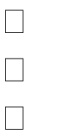 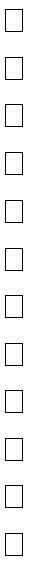 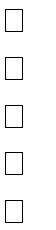 классПрирода нашей Родины1четвертьКарта России.ПовторениеСухопутные и морские границы России.Рельеф. Острова и полуострова России.Реки и озера России.81ПРАКТИЧЕСКАЯ РАБОТАНанесение  изученных объектов  на контурную  карту России  и  надписывание ихназваний. Природные зоны РоссииОбзор4.Разнообразие природных условий в России.5.Природные зоны, закономерности их размещения на территории России.Карта природных зон России.Зона арктических пустыньПоложение на карте. Моря и острова.Климат. Особенности природы.Растительный и животный мир.Население и его основные занятия.Северный морской путь.Зона тундрыПоложение на карте. Острова и полуострова. Поверхность. Климат. Полезные ископаемые.Климат. Водоемы тундры.Особенности природы тундры. Растительный мир.Животные тундры.Население и его основные занятия.Города тундры.Охрана природы тундры.четверть Лесная зонаПоложение на карте. Поверхность и полезные ископаемые лесной зоны.Климат. Особенности природы.Реки, озера, каналы.Природные богатства лесной зоны. Растительный мир. Хвойные леса.Смешанные и лиственные леса.Животный мир лесной зоны.Пушные звери.Какую пользу приносит лес.Население лесной зоны.Основные занятия населения.Лесной промысел, охота, рыболовство.Города Европейской части лесной зоны России.Города Азиатской части лесной зоны России.Охрана леса. Правила поведения в лесу. (Особенности лесного массива своей местности).3четверть Зона степейПоложение на карте.  Поверхность  и полезные ископаемые.Климат.  Реки.82Проблемаводоснабжения.Особенности и охрана природы зоны степей.Растения зоны степей.Животный мир степей.Население и его основные занятия.38.Города  степной  зоны: Волгоград,  Саратов,  Ростов-на-Дону,  Краснодар,Ставрополь, Самара, Оренбург.Зона полупустынь и пустынь39.Положение на карте. Поверхность. Полезные ископаемые.Климат. Реки. Особенности и охрана природы.Растительный мир.Животный мир.43.Основные занятия населения.  Города: Астрахань,  Элиста.Зона субтропиковПоложение на карте. Поверхность. Климат. Особенности и охрана природы.Растительный и животный мир влажных субтропиков.46,47, 48. Население и его основные занятия. Курортные города: Анапа, Геленджик, Туапсе, Сочи.Высотная поясность в горахПоложение на карте (Северный Кавказ, Урал, Алтай, Саяны). Поверхность. Полезные ископаемые. Климат.Растительный и животный мир гор. Заповедники.Население гор и его основные занятия.Города (Екатеринбург, Челябинск, Магнитогорск, Грозный, Нальчик, Иркутск, Горноалтайск — по выбору учителя).МЕЖПРЕДМЕТНЫЕ СВЯЗИПочвы,  полезные ископаемые,  использование воды в  промышленности  исельском хозяйстве, охрана вод, разнообразие растительного мира, охрана растений (естествознание).Города нашей родины (природоведение 5 класс).Работа с глиной, пластилином, природным материалом при изготовлении несложных макетов по природным зонам (ручной труд). Свойства древесины — лесная зона (столярное дело).Свойства металлов — полезные ископаемые (слесарное дело).Различение цвета и оттенков (изобразительное искусство).ПРАКТИЧЕСКИЕ РАБОТЫ(по теме «Природные зоны России»)Работа с физической картой и картой природных зон России.Нанесение на контурные  карты  изученных объектов  и  надписывание их83названий.Запись названий и зарисовки в тетрадях наиболее типичных для изучаемой природной зоны растений и животных.Изготовление из картона условных знаков полезных ископаемых для работы магнитной картой (природных зон России).Вычерчивание схемы смены природных зон в горах и других схем, помогающих понять причинно-следственные зависимости.Изготовление несложных макетов по различным природным зонам.Своя область (край, республика)Положение на карте, границы.Поверхность, полезные ископаемые.Реки и озера, их хозяйственное использование.Особенности природных условий для развития сельского хозяйства.Растительный мир. Охрана природы.Животный мир. Охрана природы.Население. Его состав.Характеристика хозяйства. Промышленность, ее ведущие отрасли.Растениеводство и животноводство, их специализация.Транспорт. Перспективы развития хозяйства.Областной (краевой) центр.Наш город (поселок, село, деревня).Экскурсия.Повторение курса «Природа нашей Родины».МЕЖПРЕДМЕТНЫЕ СВЯЗИСезонные изменения в природе, поверхность, полезные ископаемые и водоемы нашей местности, средства сообщения (природоведение 5 класс).Вода, полезные ископаемые, почва. Семейство растений, типичных для нашей местности (естествознание 6—7 класс).Транспорт,  торговля,  средства  связи,  учреждения и организации (социально-бытовая ориентировка 7 класс).ПРАКТИЧЕСКИЕ РАБОТЫНа карте своей области обозначить условными знаками, вырезанными из картона,месторождения полезных ископаемых, картонным кружком — областной и районный центры.К карте своей области прикрепить контуры наиболее распространенных растений и животных, отметить заповедные места.Сбор коллекции (образцов) полезных ископаемых своей местности.Запись в тетрадь названий местных водоемов, форм земной поверхности и т.д.Составление альбома о промышленности и сельском хозяйстве своей области.Регулярное чтение местной периодической печати.84Путешествие по карте (до ближайшего моря, гор, столицы и т. д.) Основные требования к знаниям и умениям учащихся Учащиеся должны знать:положение России на физической карте, карте полушарий и глобусе; пояса освещенности, в которых расположена наша страна; природные зоны России, зависимость их размещения от климатическихусловий и высоты над уровнем моря; природные условия и богатства России, возможности использования ихчеловеком; типичных представителей растительного и животного мира в каждойприродной зоне; основное население и его занятия в каждой природной зоне и в своейобласти; особенности географического положения своей местности и ее природы;основные мероприятия по охране природы в России, в своей области; правила поведения в природе;расположение географических объектов на территории России, указанных в программе.Учащиеся должны уметь:показывать границы России на глобусе, карте полушарий, физической карте и природных зон России, давать элементарное описание природы по зонам, пользуясь планом и картами;показывать  по  картам (физической и  природных зон  России)географические объекты, указанные в программе, наносить их названия на контурную карту;устанавливать взаимосвязь между климатом, растительным и животным миром, природными условиями и занятиями населения;выполнять простейшие зарисовки географических объектов; делать несложные макеты изучаемых природных зон; принимать простейшие меры по охране окружающей среды; правильно вести себя в природе.класс(2ч)География материков и океанов.1четверть ВведениеЧто изучает география материков и океанов. Материки и океаны на глобусе и физической карте полушарий.ОкеаныАтлантический океан. Хозяйственное значение. Судоходство.Северный Ледовитый океан. Хозяйственное значение. Судо¬ходство.Тихий океан. Хозяйственное значение. Судоходство.Индийский океан. Хозяйственное значение. Судоходство. Межпредметные связи Сравнение размеров океанов {математика)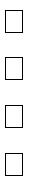 85ПРАКТИЧЕСКИЕ РАБОТЫОбозначение океанов на контурной карте полушарий. Африка6.Географическое положение и очертания берегов. Острова и полуострова.7.Разнообразие рельефа, климата и природных условий Африки.8.Растения и животные тропических лесов.9.Растительный и животный мир саванн и пустынь Африки.10.Население Африки.11.Государства Африки, их столицы (Алжир, Египет, Судан, Эфиопия, Заир, ЮАР — по выбору учителя).ПРАКТИЧЕСКИЕ РАБОТЫОбозначение на контурной карте острова Мадагаскар, полуострова Сомали, пустыни Сахара, крупнейших рек (Нил, Нигер,Заир), гор (Атласские), Суэцкого канала, изученных государств.Запись названий и зарисовки в тетрадях наиболее типичных растений и животных (или прикрепление их иллюстраций к магнитной карте).АвстралияГеографическое положение и очертания берегов. Острова. Особенности рельефа, климата.Путешествие в Австралию Н. Н. Миклухо-Маклая.Особенности природы Австралии. Охрана природы.Население  Австралии  (коренное и  пришлое).  Город  Канберра.ПРАКТИЧЕСКИЕ РАБОТЫОбозначение на контурной карте острова Новая Гвинея, реки Муррей, города Канберра.Запись названий и зарисовки в тетрадях наиболее типичных растений и животных (или прикрепление их иллюстраций к магнитной карте). АнтарктидаГеографическое положение. Открытие Антарктиды русскими мореплавателями.Особенности природы Антарктиды.Изучение Антарктиды научными экспедициями. Охрана ее природы.ПРАКТИЧЕСКИЕ РАБОТЫ1.Обозначение на контурной карте изучаемого материка.2.Составление альбома иллюстраций по теме: «Антарктида».2четвертьСеверная АмерикаГеографическое положение, очертания берегов. Острова иполуострова. Население.Рельеф. Климат. Реки и озера Природа Северной Америки.США. Географическое положение. Столица. Население.Канада. Мексика. Куба. Географическое положение. Столицы. Основные занятия населения.86ПРАКТИЧЕСКИЕ РАБОТЫОбозначение на контурной карте Карибского моря, Гудзонова и Мексиканского заливов, островов Гренландия и Куба, полуостровов Аляска, Флорида, Калифорния, гор Кордильеры, рек Миссисипи и Миссури, Великих озер. Нанесение изученных государств и их столиц.Южная АмерикаГеографическое положение, очертания берегов Южной Америки.Рельеф. Климат. Реки Южной Америки.Природа Южной Америки.Население (коренное и пришлое). Государства (Бразилия,Аргентина, Перу, Чили или другие по выбору учителя), их столицы.Практические работыОбозначение на контурной карте острова Огненная Земля, Панамского канала, Амазонской равнины, гор Анды, реки Амазонка, Магелланова пролива. Нанесение изученных государств и их столиц.Запись названий и зарисовки в тетрадях типичных растений и животных(или прикрепление их иллюстраций к магнитной карте).Евразия  — величайший  материк земного  шара.  Географическое положение.Условная граница между Европой и Азией.27.Очертания берегов Евразии. Крупнейшие острова и полуострова.Рельеф. Климат. Разнообразие природных условий Евразии.Реки и озера Евразии.Растительный и животный мир Евразии. Международное сотрудничество в охране природы.Население Евразии.четвертьЕвропейские государства: Великобритания, Франция.Германия.Испания. Италия.Югославия. Албания. Греция.Польша. Чехия. Словакия.Венгрия. Румыния. Болгария.Норвегия. Швеция. Финляндия.Государства Азии. Турция. Иран. Ирак. Афганистан.Монголия. Китай.Индия.Северная и Южная Корея. Вьетнам. Лаос.Другие государства Юго-Восточной Азии (по выбору учителя).Япония.Государства Ближнего Зарубежья Государства Балтии46.Эстония. Географическое положение. Природные условия.Население.Столица. Крупные города.Латвия. Географическое положение. Природные условия. Население. Столица. Крупные города и курорты.87Литва. Географическое положение. Природные условия. Население. Столица. Крупные города.Белоруссия. Географическое положение. Природные условия и ресурсы. Население. Столица. Крупные города.Украина. Географическое положение. Природные условия и ресурсы. Население. Столица. Крупные города.четверть. МолдоваГеографическое положение. Природные условия. Население.Столица. Города. ЗакавказьеГрузия. Географическое положение. Природные условия. Столица. Города.Азербайджан. Географическое положение. Природные условия. Население. Столица. Города.Армения. Географическое положение. Природные условия. Население. Столица. Города.КазахстанГеографическое положение. Природные условия. Ресурсы. Население. Столица. Города.Средняя АзияУзбекистан. Географическое положение. Природные условия. Население. Столица. Города.Туркмения. Географическое положение. Природные условия. Население. Столица. Города.Таджикистан. Географическое положение. Природные условия. Население. Столица. Города.Киргизия. Географическое положение. Особенности природных условий. Население. Столица. Порода.Государства Ближнего Зарубежья. Обобщающий урок.Повторение курса «География материков и океанов».Контрольная работаМЕЖПРЕДМЕТНЫЕ СВЯЗИРациональное использование почв, полезных ископаемых, охрана водоемов; растения и животные, занесенные в Красную книгу; культурные растения и сельскохозяйственные животные (естествознание).Распад СССР, бывшие союзные республики — государства Ближнего Зарубежья. Охрана природы — всемирная проблема. Международные законы об охране природы (история).ПРАКТИЧЕСКИЕ РАБОТЫОбозначение на контурной карте Евразии морей (Норвежское, Северное, Балтийское, Средиземное, Красное, Аравийское,Южно-Китайское, Восточно-Китайское, Желтое, Японское, Черное,Каспийское), заливов (Финский, Бенгальский, Персидский), ост-ровов (Великобритания, Шри-Ланка, Индонезия, Японские), полуостровов (Скандинавский, Пиренейский, Апеннинский, Балканский, Малая Азия, Аравийский, Индостан, Индокитай,88Корея,  Крымский), гор (Альпы,  Пиренеи,  Апеннины,  Гималаи, Тянь-Шань,Кавказ),  рек(Висла, Дунай, Эльба, Хуанхэ, Янцзы, Инд, Ганг, Днепр, Дон, Сырдарья, Амударья), озера Балхаш, пустынь (Гоби, Каракум,Кызылкум), изученных государств Евразии и их столиц.Проведение на контурной карте условной границы между Европой и Азией.Запись в тетради названий растений и животных.Основные требования к знаниям и умениям учащихсяУчащиеся должны знать:Атлантический, Северный Ледовитый, Тихий, Индийский океаны и их хозяйственное значение;особенности географического положения, очертания берегов и природные условия каждого материка;государства, их положение на материке, основное население и столицы; особенности географического положения государств ближнего зарубежья,природные условия, ресурсы, основное население и столицы этих государств.Учащиеся должны уметь:определять  на карте полушарий  географическое  положение и очертания берегов каждого материка, давать элементарное описание их природных условий;находить на политической карте изученные государства и столицы, переносить названия на контурную карту.класс(2ч)География России.1четвертьОбщая географическая характеристика РоссииГеографическое положение России на карте мира. Морские и сухопутные границы..Европейская и Азиатская части России. Географические районы России. Территории РоссииОсвоение территории России в IX—XVI веках.Хозяйственное освоение территории России в XVII—XVIIIвеках. Развитие промышленности в центральной России. Основание Петербурга.Промышленное развитие России. В XIX — начале XX веков. Освоение Сибири. Строительство Великой Сибирской магистрали.Хозяйственное освоение и изучение территории Российской Федерации. Природа и природные ресурсы РоссииРазнообразие природы России. Основные формы рельефа.Полезные ископаемые, их основные месторождения. Пути рационального использования.Типы климата. Сравнительная характеристика климатических условий, жизнедеятельности людей в разных частях России.Природные зоны России, значение зональных различий для специализации сельского хозяйства и жизни людей.Водные (гидроэнергетические) ресурсы России, их использование. Экологические проблемы.Население России8912.Численность населения России. Размещение по территории России. Различия по плотности населения.13.Народы России.Народное хозяйство РоссииПромышленность — основа хозяйства, ее виды. Большая доля сырьевых отраслей. Машиностроение.Особенности развития сельского хозяйства и транспорта. Экологические проблемы.Уровни экономического развития Европейской и Азиатской частей России. Пути решения экологических проблем.Географические районы России Центральная РоссияГеографическое положение Центральной России. Рельеф и климат.Полезные ископаемые. Экологические проблемы.четверть.Водные ресурсы. Экологические проблемы.Промышленность Центральной России.Сельское хозяйство и транспорт Центральной России.Москва и Подмосковье.Крупные города Центральной-части России.Заповедники и заказники России. Охрана природы Центральной России. ПоволжьеСреднее Поволжье. Народы Поволжья. Особенности природы и хозяйства. Республики Поволжья. Города.Нижнее Поволжье. Географическое положение. Особенности природы и хозяйства. Города Астраханский заповедник. Калмыкия. Экологические проблемы. Северо-Западная РоссияПриморское положение. Особенности природных условий и ресурсов.Основание Санкт-Петербурга. Его политическое, экономическое и культурное развитие. Дворцово-парковые пригороды.29.Население и особенности развития хозяйства Северо-Западной России. Города: Новгород, Псков, Калининград. Культурно-исторические достопримечательности, развитие туризма. Север Русской равнины30.Географическое положение. Особенности природных условий и хозяйства города: Архангельск, Сыктывкар, Вологда.31.Кольский полуостров  и  Карелия.  Природа,  население,  хозяйство.  Города:Мурманск, Петрозаводск.Юг Русской равнины32.Географическое положение. Природа. Население. Хозяйство. Города: Ростов-на-Дону, Воронеж, Таганрог.4четвертьСеверный Кавказ33. Географическое положение.  Особенности природы,  хозяйства.  Города:90Ставрополь, Краснодар. Курорты Кавказских минеральных вод.34. Черноморское побережье  Кавказа.  Курортное хозяйство. Города:  Сочи,Новороссийск, Геленджик, Анапа.Урал35.Географическое положение. Особенности природы Урала.Ильменский заповедник.36.Хозяйство.  Города.  Экологические проблемы  Урала.Западная СибирьГеографическое положение.  Особенности природы,  ресурсы,население.Хозяйство Западно-Сибирской низменности и Обского Севера. Города: Новосибирск, Омск, Томск.Алтайские горы. Особенности природы. Население и хозяйство. Кузнецкий угольный бассейн. Города: Барнаул, Кемерово.Восточная СибирьГеографическое положение. Особенности природных условий.Реки Восточной Сибири. Озеро Байкал. Экологические проблемы.Природные ресурсы. Хозяйство Восточной Сибири.Население. Крупные города.Дальний ВостокГеографическое положение. Особенности природы. Уссурийская тайга.Хозяйство и города. Экологические проблемы.Географические районы России (обобщающий урок).География своей местностиГеографическое положение. Природные условия. Население.Растительный мир нашего края. Охрана природы.Животный мир своей местности. «Красная книга» своейобласти.Промышленность нашего края.Транспорт.Сельское хозяйство.Культурные и исторические памятники в нашей местности.52.Обобщающая экскурсия.МЕЖПРЕДМЕТНЫЕ СВЯЗИИстория исследования и хозяйственного освоения России (история).Почвы,  полезные ископаемые,  использование водных ресурсов, особенностирастительного и животного мира, экологические проблемы (естествознание).Полеты в космос (литература).ПРАКТИЧЕСКИЕ РАБОТЫОбозначение границ России на контурной карте полушарий.Нанесение на контурную карту нашей страны контуров географических районов России (Центральная Россия, Поволжье, Северо-Западная Россия, Север Русской равнины. Юг Русской равнины, Северный Кавказ, Урал, Западная Сибирь, Восточная91Сибирь,Дальний Восток.Нанесение на контурную карту изучаемых по программе объектов по каждому району.Вычерчивание простейших схем структуры народного хозяйства.Заполнение таблицы «Различия в природе и хозяйстве европейской и азиатской частей России».Обозначение своей области на карте России.четверть Элементарная астрономияКраткие сведения о Земле, Солнце, Луне. Звезды. Солнце, его размеры сравнительно с Землей. Значение Солнца для жизни на Земле.Планеты.Земля — планета. Доказательства шарообразности Земли.Вращение Земли вокруг своей оси. Смена дня и ночи.Движение Земли вокруг Солнца. Смена времен года.Спутники планет. Луна — естественный спутник Земли. Отличие Земли от Луны.Лунные и солнечные затмения.Искусственные спутники. Космические корабли. Полеты людей в космос.Явления природы: ветер, дождь, гроза.Явления природы: ураганы, штормы. Меры предосторожности во время грозы.Землетрясения.Извержения вулканов.Изучение явлений природы на Земле и из космоса.Повторение элементарной астрономии. Контрольная работа.Практические работыИзготовление из пластилина или глины моделей Солнца, Земли и Луны.Демонстрация теллурия.Изготовление из пластилина модели вулкана.Обозначение на контурной карте полушарий районов наиболее частых землетрясений и извержений вулканов.Знакомство с последними публикациями об освоении космоса в периодической печати.Основные требования к знаниям и умениям учащихся Учащиеся должны знать:названия географических районов России;характерные признаки своего региона (географическое положение, рельеф, климат, полезные ископаемые, водные ресурсы, промышленность, сельское хозяйство, крупные города, экологические проблемы);Солнце как ближайшую к Земле звезду и его значение для жизни на Земле;Землю как планету, доказательства ее шарообразности;Луну как спутник Земли;отличие Луны от Земли;92взаимное положение Солнца, Земли и Луны при солнечных и лунных затмениях;причины смены дня и ночи, времен года;значение запусков в космос искусственных спутников и полетов людей на космических кораблях;имена первых космонавтов.Учащиеся должны уметь:находить свой регион на карте России и карте полушарий;давать несложную характеристику природных условий и хозяйственных ресурсов своего региона;устанавливать связи между отраслями промышленности и сельского хозяйства; сопоставлять изучаемые географические районы на физической карте и картеприродных зон;давать несложные описания явлений, происходящих в природе;находить на карте полушарий районы наиболее частых землетрясений и извержений вулкановИСТОРИЯПояснительная запискаИстория в	школе	для детей	с нарушением	интеллекта	рассматривается как учебный предмет,который заложено изучение исторического материала, овладение знаниями и умениями, коррекционное воздействие изучаемого материала на личность ученика, фор-мирование личностных качеств гражданина, подготовка подростка с нарушением интеллекта к жизни, социально-трудовая и правовая адаптация выпускника в общество.Представляется, что в курсе «Истории Отечества» для детей с нарушениями интеллекта целесообразно сосредоточиться на крупных исторических событиях отечественной истории, жизни, быте людей данной эпохи. Дать отчетливый образ наиболее яркого события и выдающегося деятеля, олицетворяющего данный период истории. Такой подход к периодизации событий будет способствовать лучшему запоминанию их последовательности.Последовательное изучение исторических событий обеспечит более глубокое понимание материала, облегчит и ускорит формирование знаний. При этом может быть использован уровневый подход к формированию знаний с учетом психофизического развития, типологических и индивидуальных особенностей учеников.Весь исторический материал представлен отечественной историей, историей региональной и краеведческой. Учитель имеет право использовать в процессе изучения материала информативный, фактический и иллюстративно-текстуальный материал, способствующий успешному овладению с содержанием статьи, рассказа. Важной составной частью курса «История моей Родины» является историко краеведческие сведения о жизни, быте, обычаях людей. Предполагается изучение истории с древности до настоящего времени.На  уроках истории  в образовательной  специальной  коррекционной школеиспользуются: рассказ, беседа, выборочное объяснительное чтение текста учебной книги, работа с исторической картой, картиной, схемами, «Лентой времени», просмотр и разбор кинокольцовок, отдельных фрагментов кино, диафильмов.Живое слово  учителя  играет  ведущую  роль в  обучении  истории.  Рассказ  учителя  об93исторических событиях должен быть исторически точным и не слишком длинным. Сообщая новый материал, учитель должен показать его взаимосвязь с изученным ранее.Усвоение исторических событий значительно облегчается, если на их фоне сообщается разнообразный сюжетный материал, даются живые характеристики исторических событий. Создавая историческую картину того или иного события, учитель должен включать в рассказ культурно-бытовые сведения, способствующие формированию правильных исторических представлений (внешний вид города, села, характеристика жилища, одежды, орудий труда, оружия соответствующей эпохи).Рассказ учителя необходимо сочетать с выборочным чтением текстов из учебной книги, детских журналов, книг и других источников. Особое внимание уделить умению учащихся выражать свои мысли историческими терминами, что будет способствовать разви-тию мыслительной деятельности и речи. Такой подход является существенной частью коррекционной работы на уроках истории.Применение многообразных наглядных средств формирует умение представлять себе, как жили люди в определенную историческую эпоху, каков был быт представителей разных классов. Создание точных зрительных образов-важный элемент обучения истории, предупреждающий опасность уподобления сходных исторических событий, переноса фактов из одной эпохи в другую.При изучении истории важно вести специальную работу по использованию хронологии. Этому помогают «лента времени», игры, викторины с использованием исторических дат.Созданию ярких, отчетливых образов содействуют хорошо подготовленные и проведенные экскурсии. Внимание учащихся на экскурсиях и при обработке материала надо привлекать к наиболее существенным, значимым объектам.При характеристике определенной исторической формации учитель должен раскрыть вопросы культуры, взаимоотношений людей в обществе. В отличии от программ массовых общеобразовательных школ, в которых весь исторический материал периодизируется, во вспомогательных школах такая периодизация не имеет смысла.Особое внимание уделяется краеведческой работе с использованием местного исторического материала. Краеведческая работа служит активным средством формирования гражданских качеств ученика.Завершается курс «История моей Родины» знакомством с современной жизнью России. Этот материал представлен уроками обобщающего характер.классВведениеЧто такое история. Что изучает история.Как пользоваться книгой по истории.Как и по каким источникам мы узнаем о жизни людей в прошлом.Наша Родина — Россия. Кто живет рядом и вокруг России. Наша страна на карте.История нашей страны древнейшего периода (12 час)Кто такие восточные славяне. Легендарная история происхождения славян и земли русской.Как жили наши предки — восточные славяне в далеком прошлом.Хозяйство, основные занятия и быт восточных славян.94Верования восточных славян, их мудрецы и старцы-предсказатели (волхвы, вещуны икудесники). Соседи восточных славян, торговые отношения с ними. Славянские витязи-богатыри и варяги-русичи. Роды и племена восточных славян и их старейшины. Появление княжеств в VIII—IX веках у восточных славян.Объединение восточных славян под началом князя Рюрика.Киевская Русь (16 час)Объединение и подчинение Киеву восточно-славянских племен. Создание Киевского государства. Первые русские князья: Олег, Игорь, Ольга, Святослав. Княжеская дружина и укрепление единой верховной власти князя. С кем воевала Киевская Русь: древляне, печенеги, хазары, греки.Крещение Руси при Князе Владимире и воеводе Добрыне. Княжеское подворье, дружина. Гусляры-сказочники и их былины. Былинные богатыри — спасители земли русской. Жизнь простых людей, их быт и традиции, песни и верования, виды занятий и орудия труда. Искусство древнерусских ремесленников, иконопись, строительство храмов, летописание, образование и грамотность.Приход к власти Владимира Мономаха в 1113 г. Личность Мономаха. Последние годы великой державы. Лента времени. Исторические даты. «Повесть временных лет».Распад Киевской Руси — (10 час)Причины распада Киевской Руси. Рост городов. Появление отдельных 15 крупных княжеств-государств. Краткая характеристика основных княжеств (по выбору учителя)Киевского, Черниговского, Галицко-Волынского, Полоцкого, Смоленского, Новгородского. Владимире-Суздальская Русь и наследие Киевской Руси. Андрей Боголюбский и перенос столицы во Владимир. Икона Владимирской Богоматери — хранительницы земли русской. Господин Великий Новгород. Географическое положение Новгорода. Близость к Северной Европе, странам Прибалтики. Хозяйство новгородской земли. Торговля, Ремесло. Управление в Новгороде. Внешнеторговые связи.Русская  культура  в  XII—XIII в.  Памятники церковно-учитель-ной  литературы.Архитектура, летописание, фольклор. Былины. «Слово о полку Игореве». Берестяные грамоты. Их содержание.Борьба Руси с иноземными завоевателями — (12 час)Создание державы Чингисхана.  Условия жизни  монгольских кочевников.Войско, военная дисциплина. Нашествие монголо-татар на Русь. Героическая борьба русских людей против монголо-татар. Подвиг князя Рязанского, Евпатия Коловрат и других. «Злой город Козельск». Государство Золотая орда. Земли и народы, вошедшие в состав Золотой Орды. Русь под монголо-татарским игом.Наступление	на	Русь	новых  врагов.	Рыцари-крестоносцы,	их  снаряжение  и военный  опыт.Александр  Невский  и новгородская  дружина.  «Ледовое побоище».Героизм и победа новгородцев. Значение этой победы для укрепления православия на русской земле.Начало объединения русских земель вокруг Московского княжества - (10 час)Возрождение	хозяйства	и	культуры.	Тяжелое	положение	русского	и	других народов.Усиление роли Москвы. Московский князь Иван Калита, его успехи. Основные слои городскогонаселения, их быт и традиции.Московско-Владимирская Русь при Дмитрии Донском. Противостояние Орде.95Отражение ордынских набегов. Личность Дмитрия Донского, хана Мамая. Битва на Куликовом поле (1380), итог битвы. Значение Куликовской битвы для русского народа.Отражение	героизма	сражающихся	в	повестях,	сказаниях.	Сергей	Радонежский.Национальный подъем после Куликовской битвы. Роль Москвы. Распад Золотой Орды.Иван III (1462—1505 гг.). Освобождение от иноземного ига (1480); возвеличение Москвы и укрепление Московского царства.Повторение за год — (4 часа)Основные требования к знаниям и умениям учащихся.Учащиеся должны знать:какие исторические даты называются точными, приблизительными; когда произошли события (конкретные, по выбору учителя); кто руководил основными сражениями;Учащиеся должны уметь:пользоваться учебником, ориентироваться в тексте, иллюстрациях учебника;пересказывать	исторический	материал	с	опорой	на	наглядность,	по	заранеесоставленному плану;соотносить содержание иллюстративного материала с текстом учебника;пользоваться «лентой времени», соотносить год с веком;устанавливать  последовательность  исторических событий  на основе знания дат;правильно и точно употреблять исторические термины, понятия;пересказывать содержание изучаемого материала близко к тексту.классПовторениеЕдиная Россия (конец XV — начало XVII века) — 20 часовИван III Великий — глава единого государства Российского. Расширение государства Российского за счет присоединения новых земель: Псков, Смоленск, Рязань и т. д. Борьба монастырей с еретиками-нестяжателями», влияние православной церкви на Великого князя и его окружение. Противостояние бояр усилению власти Московского князя и их борьба за свои привилегии.Первый русский царь Иван IV Грозный. Венчание его на царство. Борьба Ивана Грозного с боярами. Малюта Скуратов — гроза бояр и правая рука царя.Присоединение Великой реки Волги и всех земель вокруг нее к Российскому государству. Покорение Ермаком Сибири. Ливонская война — попытка присоединения балтийских земель для обеспечения свободного выхода России к Балтийскому морю.Царский двор и его дворянское окружение. Быт горожан и ремесленников. Стрельцы, их быт и назначение стрелецкого войска. Вольные казаки на Дону и в низовьях Днепра: их быт, нравы и традиции. Строительство нового Московского Кремля и участие в нем иностранцев. Путешествие Афанасия Никитина в Индию и его книга «Хождение за три моря». Великий иконописец Андрей Рублев. Первопечатник Иван Федоров и первое издание книг в России.Борис Годунов и тайна гибели царевича Дмитрия — наследника царского престола. Последовавшее за тем Смутное время. Самозванцы. Семибоярщина и поход поляков на разоренную Россию. Народные герои: Козьма Минин и Дмитрий Пожарский. Начало правления династии Романовых. Первый Романов — Михаил. Второй96Романов — Алексей Михайлович Тишайший. Восстание Степана Разина. Назначение патриарха Никона и раскол в Православной церкви. Защита православной веры от влияния католичества: создание православных братств (школ). Запорожская сечь.Освоение Сибири. Культура и быт вошедших в состав России народов в XVII веке. Строительство патриархом Никоном Ново-Иерусалимского монастыря как символа укрепления православной веры. Славяно-греко-латинская академия. Ученый монах Симеон Полоцкий.Великие преобразования России в XVIII веке (20 часов)Воцарение Петра I: борьба с сестрой — царевной Софьей, претендующей на царский престол. Стрелецкий бунт. Преобразования Петра I. Строительство Санкт-Петербурга. Полтавская битва: разгром шведов. Карл XII и гетман Мазепа. Петр I — первый российский император. Личность Петра I Великого.Александр Меньшиков — друг и первый помощник Петра I в его деятельности. Введение европейской моды при царском дворе. Борьба со старыми порядками и устоями. Преобразования Петра I в области культуры: новый алфавит, издание первой русской газеты, введение нового календаря, обучение детей дворян за границей и т. д.Первая женщина-императрица — Екатерина I (вдова Петра I): основание Академии наук России, присоединение Аляски. Борьба «немецкой» и «русской» партий при дворе за влияние на российский престол. Дворцовые перевороты.Царствование Елизаветы Петровны: основание в Москве первого Российского университета, Академии художеств, первого русского театра. Деятельность графа Шувалова и великого Ломоносова.Царствование Екатерины П. Победы черноморского флота во главе с графом Орловым. Завоевание графом Потемкиным Молдавии и Крыма. Знаменитый полководец Александр Суворов: взятие Измаила и разгром польских повстанцев. Преобразования Екатерины II в области культуры и просвещения: открытие школ и училищ, Смольный институт благородных девиц — первое высшее учебное заведение для женщин, составление первого словаря русского языка, издание первого литературного журнала. Установление губернского управления в стране.Жизнь и быт дворян, купечества, мещан, ремесленников и крестьян в XVIII веке. Восстание Емельяна Пугачева. Русские изобретатели и умельцы: Кулибин И. П. и Ползунов И. И. Развитие науки и искусства. Памятники культуры XVIII века в ро дном городе, крае.История нашей страны в период XIX векаПавел I и его дружба с Наполеоном. Приход к власти Александра I и заключениемира с Францией. Претензии Наполеона на мировое господство. Нападение на Россию. Отечественная война 1812 г. Михаил Илларионович Кутузов — главнокомандующий русской армией, другие знаменитые полководцы: князь Багратион, генерал Раевский. Мужество русских солдат. Бородинская битва. Московский пожар. Герои партизанской войны: Герасим Курин, Денис Давыдов, Василиса Кожина, Архип Семенов и другие. Гибель армии Наполеона.Правление Александра I. Полный свод законов Сперанского и военные поселения Аракчеева. Выход декабристов на Сенатскую площадь в Санкт-Петербурге. Расправа Николая I с декабристами. Ссылка в Сибирь. Жены декабристов. Разгром турецкого флота адмиралом Нахимовым. Героическая оборона Севастополя.97Правление Александра II: освобождение крестьян, запрещение телесных наказаний, отмена военных поселений, продажа США Аляски, спасение братской Болгарии от турецкого ига. Убийство Александра II.Приход к власти Александра III — миротворца. Строительство фабрик, заводов и железнодорожных дорог, денежная реформа, увеличение торговли с другими государствами. Рабочий вопрос. Знаменитые деятели эпохи Александра III: министр финансов С. Ю. Витте и фабрикант Т. С. Морозов.XIX век — век развития науки и культуры. А. С. Пушкин — великий русский поэт.Л. Н. Толстой — великий русский писатель. Русская опера, балет и развитие театра. Музыка П. И. Чайковского. Первая женщина-математик Софья Ковалевская. Величайший русский певец Ф. И. Шаляпин. Развитие образования и науки, живописи и архитектуры.Краеведческая работа.Повторение за годОсновные требования к знаниям и умениям учащихся.Учащиеся должны знать:когда началось и закончилось событие (по выбору),как протекало конкретное событие,великих русских поэтов,  писателей,  ученых.Учащиеся должны уметь:пользоваться лентой времени,устанавливать  причинно-следственные связи  и  зависимости,  связь исторических событий,выделять главную мысль в отрывке исторической статьи,оценивать ответ ученика, дополнить его, пользуясь учебником и картой.КЛАССПовторениеРоссия в начале XX в.Правление Николая П. Экономический кризис в начале XX в. Спор о путях развития России. Формирование промышленной буржуазии: Рябушинские, Мамонтовы,Морозовы и др. Понятие буржуазия. Антиправительственные движения начала XX века: выступления рабочих и аграрное движение. Революционные события 1905—07 годов. Понятие революция. «Кровавое воскресенье» и восстание на броненосце «Потемкин». Созыв Государственной Думы. Формирование различных политических партий и движений: правые, центристы, левые Реформы П. А. Столыпина и их итоги. Русско-японская война. Падение Порт-Артура, гибель крейсера «Варяг». I Мировая война иучастие в ней России. Героизм и самоотверженность русских солдат. Череда побед и пораженийрусской	армии	в	ходе	военных	действий.	Знаменитый	прорыв	генерала	А.	А. Брусилова.Экономическое  положение  в  стране  во  время  I  Мировой  войны.  Отношение народа к войне.Проблемы царской семьи и влияние на нее Григория Распутина. Отречение царя	от	престола.Временное	правительство	и	Советы	народных	депутатов.	Борьба	между левыми	партиями(меньшевики,	эсеры	и	большевики)	за	власть.	Экономический	и политический	кризис	вРоссии  осенью  1917  г.  Захват  власти  большевиками  в  Петрограде: мосты,  почта,  телеграф,банки.  Низложение Временного  правительства  и  захват  Зимнегодворца. Провозглашение Советской власти. Первый руководитель Советского государства —98В. И. Ленин. Вооруженная борьба за установление Советской власти в Москве. Первые декреты Советской власти. Отношение Советской власти к православной церкви, разрушение храмов, репрессии против священников и монахов. Уничтожение всей царской семьи. Отношение разных слоев населения к захвату власти большевиками.Создание нового государства — Российской Федерации (РСФСР).Гражданская война и интервенция«Белое» движение и его лидеры: А. И. Деникин, П. Н. Врангель, А. В. Колчак, Л. Г. Корнилов. «Красные». Создание Красной армии. Командиры Красной армии: М. Н. Тухачевский, М. В. Фрунзе, С. М. Буденный, В. И. Чапаев. Противостояние «красных» и«белых». Отношение к ним различных слоев населения. «Зеленые» и повстанческаякрестьянская армия батьки Махно. Иностранная интервенция и ее последствия. Недовольство армии политикой советского правительства. Кронштадтское восстание.Экономическая политика Советской власти. Упадок промышленного производства, продразверстка. Недовольство населения, голод, разруха, страдания людей. Переход Советской страны к нэпуНовая экономическая политика (нэп) в стране, ее сущность и основные отличия от предшествующей экономической политикиСоветской власти. Красные наркомы, красные директора, мелкие лавочники, крестьяне-единоличники, новая советская буржуазия. Резкое увеличение аппарата чиновников. Положительные и отрицательные результаты нэпа. План ГОЭЛРО и его реализация.Образование СССР. Первая Конституция (Основной Закон) СССР. Положение народов Советской страны.Образование первых общественных организаций: пионерская, комсомольская, профсоюзы.Смерть первого главы Советского государства В. И. Ленина. Создание однопартийной системы власти. Сосредоточение всей полноты партийной и государственной власти в руках И. В. Сталина.Индустриализация, коллективизация и их результатыНачало индустриализации. Первые пятилетние планы. Стройки первых пятилеток (Днепрогэс, Магнитка, Турксиб, Комсомольск на Амуре и др.). Руководители индустриализации и их судьбы (С. М. Киров, В. В. Куйбышев, Г. К. Орджоникидзе и др.). Рабочий класс, его роль в индустриализации. Стахановское движение. Ударничество.Коллективизация	сельского	хозяйства.	Насильственное	осуществление  коллективизации.Гибель крепких крестьянских хозяйств.Голод на селе.Культ личности Сталина. Массовые репрессии. Гулаг.Новая Конституция страны 1936 г. Ее значение.Образование новых республик и включение их в состав Союза в период 20—40 годов.Наука и культура. Ликвидация массовой неграмотности. Великие научные открытия(И.  П.  Павлов,  Сеченов,  К.  А.  Тимирязев,  Н.  Е. Жуковский,  К.  Э.  Циолковский,  Н.  И.Вавилов).Советская страна накануне суровых испытанийМероприятия по укреплению обороноспособности страны. Развитие военной промышленности. Танк — Т-34, автомат Калашникова. Ужесточение трудовой дисциплины. Жестокие репрессии против военных кадров. Ослабление армии. Советско-финская военная кампания, ее цели и задачи. Столкновение с Японией (о. Хасан, р. Халхин-Гол).99Приход  фашистов  к  власти  в  Германии.  Адольф  Гитлер  и  его  планы  мирового господства.Начало Второй Мировой войны, нападение Германии на Польшу и наступлениена Запад. Подготовка гитлеровской Германии к наступлению на СССР. Подвиг советскихразведчиков по выявлению планов подготовки нападения Германии на Советский Союз.Великая Отечественная война Советского СоюзаНападение Германии на Советский Союз. Начало Великой Отечественной войны. Героическая оборона Брестской крепости. Создание государственного комитета обороны. Роль И. В. Сталина в войне. Обращение к народу патриарха и главы государства. Первые неудачи советской армии, героическая защита городов на пути отступления советских войск. Просчеты и ошибки Ставки Верховного главнокомандования. Роль Г. К. Жукова в войне.Битва под Москвой и ее историческое значение. Панфиловцы. Блокада Ленинграда и мужество ленинградцев. Партизанское движение. Героизм тружеников тыла. Города-герои России.Коренной перелом в ходе Великой Отечественной войны: Сталинградская битва. Битва на Курской дуге. Мужество и героизм советских солдат. Отступление немецких войск по всем фронтам.Создание антигитлеровской коалиции. Открытие второго фронта в Европе в конце войны. Разгром советской армией немецких войск на советской территории и на территории Европейских государств. Сражение за Берлин. Капитуляция Германии.Военные действия США против Японии в 1945 г. Атомная бомбардировка Хиросимы и Нагасаки. Вступление СССР в войну с Японией. Капитуляция Японии. Конец второй Мировой войны. Героические и трагические уроки войны. Вклад науки в победу.Отечественная история 1945—2000 гг.Трудности послевоенной жизни страны. Восстановление разрушенных городов, возрождение мирных отраслей промышленности. Образ жизни людей, судьбы солдат, вернувшихся с фронта. Новая волна репрессий.Смерть И. В. Сталина и борьба за власть в стране. Приход к власти Н. С. Хрущева.Осуждение культа личности и первые реабилитации репрессированных. Освоение космоса и полет первого человека. Юрий Гагарин. Международный фестиваль молодежи в Москве. Экономическая и социальная политика Л. И. Брежнева. Освоение целины. Разложение политической системы, застой в экономике. Война в Афганистане. Гибель российских солдат на чужой земле. XVII Олимпийские Игры в Москве. Ухудшение материального положения населения и морального климата в стране.Правозащитники (А. Д. Сахаров, А. И. Солженицын, С. Ковалев).Борьба за власть после смерти Л. И. Брежнева. Приход к власти М. С. Горбачева. Реформы Горбачева в политической, социальной и экономической сферах. Вывод войск изАфганистана и Германии. Гласность, демократизация страны, перестройка государственногоуправления и реформы в экономике.Обострение межнациональных отношений в стране.  Распад  СССР.Суверенная Россия. Первый президент России Б. Н. Ельцин. Принятие новой Конституции России и избрание Государственной Думы. Экономические реформы. Жизнь и быт людей вновых экономических и политических условиях. Война в Чечне.Президентские выборы 2000 г. Второй президент России — В. В. Путин. Его экономическая и политическая деятельность.Литература и искусство во второй половине XX века. Современное  состояние науки,100культуры и образования в стране.Краеведческий материалПовторение за годОсновные требования к знаниям, умениям учащихся.Учащиеся должны знать: основные исторические события революционные движения, гражданская война; становление Советской власти; стройки первых пятилеток; вторая Мировая война; Великая Отечественная война;основные периоды развития хозяйственной и политической жизни страны в предвоенные и послевоенные годы;исторических деятелей, полководцев, руководителей страны, национальных героев.«ОБЩЕСТВОВЕДЕНИЕ»Пояснительная запискашколе для детей с нарушениями интеллекта преподавание обществоведческого курса должно носить характер морально-этической и политико-правовой пропедевтики. Курс дает изакрепляет лишь основы знаний в этих областях, уделяя преобладающее внимание практикоориентированной составляющей содержания. При этом стоит подчеркнуть, что несмотря на то, что содержание курса носит элементарный характер, оно все же сохраняет структурную целостность, присущую данным областям обществоведческих знаний.Курс призван способствовать возможно большей самореализации личностного потенциала детей с нарушениями интеллекта. Цель данного курса - создание условий для социальной адаптации учащихся путем повышения их правовой и этической грамотности, создающей основу для безболезненной интеграции в современное общество ребенка через знание своих гражданских обязанностей и умение пользоваться своими правами.Отбор содержания произведен с учетом психологических, познавательных возможностей и социально-возрастных потребностей умственно отсталых детей.Курс рассчитан на 68 учебных часов (по 34 часа в каждом классе), из которых, в соответствии с деятельностным подходом программы курса, от половины до двух третей материала должно быть предназначено для сознательного освоения и закрепления изучаемого материала через ролевые игры, выполнение практических заданий, уроки-экскурсии и уроки-встречи, лабораторные и практические занятия.Одним  из  основных  методов  работы  с  учащимися  при   изучении  данного  материалаявляется беседа, которая позволяет выявить уже имеющиеся у школьников представления по обсуждаемому вопросу, скорректировать и дополнить их, активизировать поисково-познавательную активность, речевую деятельность, внимание школьников.Примерная схема распределения учебного времени по темам:8 класс (1 час в неделю) — 34 часаВведение — 2 часа.Тема I. — 15 часов.Тема IL — 15 часов.Повторение — 2 часа.9 класс (1 час в неделю) — 34 часаПовторение — 2 часа.Тема III. — 28 часов.101Заключение — 4 часа.По усмотрению учителя данная примерная схема может быть изменена с учётом возможностей учащихся.Тема 1.Предполагает общее знакомство учащихся с морально этической проблематикойи взаимосвязью нравственности и права, дает самые общие представления о праве и государстве.Введение в тематику государства и права связывается с этическими проблемами,что позволяет заложить целостную основу курса и избежать сухой непедагогической подачи материала. Содержание темы поможет ученику освоиться с мыслью, что ему предстоит самостоятельная жизнь, что ему необходимо регулировать свое поведение и нести за свои поступки нравственную и правовую ответственность.Тема 2.Знакомит с основами конституционного устройства Российской Федерации. Этатема дает представление о российском государстве как о целостной политико-правовой системе, готовит учеников к следующей теме, являющейся основной для всего курса. Тема 3.Посвящена основным правам и обязанностям гражданина России в областях, которые являются базисными в процессе социальной адаптации и общественной жизни. Данная тема носит практический характер и должна быть адаптирована к социальным и психологическим потребностям учащегося коррекционной школы.Обществоведение (68 часов)8 класс (1 час в неделю) — 34 часаВведение (2 часа). Кто такой гражданин? Страна, в которой мы живем, зависит от нашей гражданской позиции.Тема I. Государство, право, мораль (15 часов)Что такое государство? Основные принципы правового государства: верховенство права; незыблемость прав и свобод личности; разделение властей. Законодательная власть. Исполнительная власть. Судебная власть.Что такое право? Роль права в жизни человека, общества и государства. Право изакон.  Правовая ответственность (административная и  уголовная).  Правонарушение.Преступление  как  вид правонарушения,  его признаки.  Презумпция невиновности.Отрасли права.Что такое мораль? Основные нормы морали. «Золотое правило» нравственности. Функции морали в жизни человека и общества. Моральная ответственность. Общечеловеческие ценности. Нравственные основы жизни человека в личной и общественной жизни. Нравственная основа права. Правовая культура. Естественные и неотчуждаемые права человека.Тема II. Конституция Российской Федерации (15 часов)Конституция Российской Федерации — Основной Закон государства. Основы конституционного строя Российской Федерации. Законодательная власть Российской Федерации. Исполнительная власть Российской Федерации. Судебная власть Российской Федерации. Местное самоуправление. Правоохранительные органы Российской Федерации. Институт президентства. Избирательная система. Гражданство Российской Федерации.102Повторение (2 часа)9 класс (1 час в неделю) — 34 часаПовторение (2 часа)Тема III.Права и обязанности гражданина России(28часов)Ответственность государства перед гражданами. Конституционные обязанности граждан.Основные конституционные права человека в  Российской Федерации:экономические, социальные, гражданские, политические, культурные.Труд и трудовые отношения. Трудолюбие как моральная категория. Право на труд. Дисциплина труда. Трудовой договор. Трудовые права несовершеннолетних. Собственность и имущественные отношения. Что значит быть собственником? Имущественные права и ответственность несовершеннолетнихю.Роль семьи в жизни человека и общества. Правовые основы семейно-брачных отношений. Этика семейных отношений. Домашнее хозяйство. Права ребенка. Декларация прав ребенка.Социальные права человека. Жилищные права. Несовер¬шеннолетние как участники жилищно-правовых отношений. Право на медицинское обслуживание. Право на социальное обеспечение.Политические права и свободы.Право человека на духовную свободу. Право на свободу убеждений. Религиозные верования и их место в современном мире. Свобода совести. Право на образование. Самообразование. Система образования в Российской Федерации. Куда пойти учиться? Право на доступ к культурным ценностям. Заключение .Активная, свободная и инициативная позиция -основа полноценной жизни человека и общества. Гражданское самосознание.Требования к знаниям и умениям учащихся Учащиеся должны знать:Что такое государство?Что такое право?Виды правовой ответственности.Что такое правонарушение?Что собой представляет законодательная, исполнительная и судебная власть Российской Федерации.Какие существуют основные конституционные права и обязанности граждан Российской Федерации?Основные экономические, социальные, гражданские, политические и культурные права граждан Российской Федерации. Учащиеся должны уметь: Написать просьбу, ходатайство, поручение, заявление, расписку.Оформлять стандартные бланки.Обращаться при необходимости в соответствующие правовые учреждения.Правильно	оформить	просьбу	в	органы	исполнительной власти.Музыкальное воспитание и обучение является неотъемлемой частью учебного процессадлядетей с ОВЗ.Музыка и пение:103формирует вкусы,воспитывает представление о прекрасном,способствует эмоциональному познанию окружающей действительности,нормализует многие психические процессы,является эффективным средством преодоления невротических расстройств, свойственных учащимся специальных учреждений.Цель музыкального воспитания и образования —формирование музыкальнойкультуры школьников, развитие эмоционального, осознанного восприятия музыки как в процессе активного участия в сольном исполнении, так и во время слушания музыкальных произведений.Занятия музыкой способствуют развитию нравственных качеств школьника, адаптации его в обществе. В связи с этим в основе обучения музыке и пению заложены следующие принципы:коррекционная направленность обучения;оптимистическая перспектива образования;индивидуализация и дифференциация процесса обучения;комплексное обучение на основе передовых психолого-медико-педагогических технологий.Школьный курс по изобразительному искусству в5—7 классах направлен на продолжение решения следующих основных задач:коррекции недостатков развития познавательной деятельности учащихся путем систематического и целенаправленного воспитания и совершенствования у нихправильного восприятия формы, строения, величины, цвета предметов, их положения в пространстве, умения находить в изображаемом существенные признаки, устанавливать сходство и различие между предметами:развитие у учащихся аналитико-синтетической деятельности, деятельности сравнения, обобщения; совершенствование умения ориентироваться в задании, планировании работы, последовательном выполнении рисунка;улучшение зрительно-двигательной координации путем использования вариативных и многократно повторяющихся действий с применением разнообразного изобразительного материала;формирование элементарных знаний основ реалистического рисунка; навыков рисования с натуры, по памяти, по представлению, декоративного рисования и умения применять их в учебной, трудовой и общественно полезной деятельности;развитие у учащихся эстетических чувств, умения видеть и понимать красивое,высказывать оценочные суждения о произведениях изобразительного искусства, воспитывать активное эмоционально-эстетическое отношение к ним;ознакомление учащихся с лучшими произведениями изобразительного, декоративно-прикладного и народного искусства, скульптуры, архитектуры, дизайна;расширение и уточнение словарного запаса детей за счет специальной лексики, совершенствование фразовой речи;развитие у школьников художественного вкуса, аккуратности, настойчивости и самостоятельности в работе; содействие нравственному и трудовому воспитанию.Для решения этих задач программой предусмотрены следующие  вида занятий:декоративное рисование, рисование на темы, беседы об изобразительном искусстве. Школьный курс по изобразительному искусству направлен на продолжение решения104следующих основных задач:коррекции недостатков развития познавательной деятельности учащихся путем систематического и целенаправленного воспитания и совершенствования у них правильного восприятия формы, строения, величины, цвета предметов, их положения в пространстве, умения находить в изображаемом существенные признаки, устанавливать сходство и различие между предметами:развитие у учащихся аналитико-синтетической деятельности,деятельности сравнения, обобщения; совершенствование умения ориентироваться в задании, планировании работы, последовательном выполнении рисунка;улучшение зрительно-двигательной координации путем использования вариативных и многократно повторяющихся действий с применением разнообразного изобразительного материала;	формирование	элементарных	знаний	основ	реалистического	рисунка;	декоративногорисованияи умения применять их в учебной, трудовой и общественно полезной деятельности;развитие у учащихся эстетических чувств, умения видеть и понимать красивое, высказывать оценочные суждения о произведениях изобразительного искусства, воспитывать активное эмоционально-эстетическое отношение к ним;ознакомление учащихся с лучшими произведениями изобразительного, декоративноприкладного и народного искусства, скульптуры, архитектуры, дизайна;  расширение и уточнение словарного запаса детей за счет специальной лексики,совершенствование фразовой речи;развитие у школьников художественного вкуса, аккуратности, настойчивости и самостоятельности в работе; содействие нравственному и трудовому воспитанию.Для решения этих задач программой предусмотрены следующие вида занятий: декоративное рисование, рисование на темы, беседы об изобразительном искусстве.Организационный раздел3.1. Учебный планПояснительная запискак учебному плану  для реализации адаптированных образовательных программ (в условиях совместного обучения с учащимися) для учащегося 9 класса с интеллектуальными нарушениями     Учебный план по адаптированной программе для детейс умственной отсталостью (VIII вид)в условиях общеобразовательных классов составлен в соответствии с документами:1. Федеральным законом  «Об образовании в Российской Федерации» от 29.12.2012 № 273-ФЗ2. Приказом Министерства образования Российской Федерации от 10.04.2002 № 29/2065-п. «Об утверждении учебных планов специальных (коррекционных) учреждений для обучающихся, воспитанников с отклонениями в развитии»3.На основании письма Минобрнауки РФ от 18.04.2008 № АФ-150/06 «О создании условий для получения образования детьми с ограниченными возможностями здоровья и детьми - инвалидами»,  4. С  действующими требованиями к максимально допустимой недельной нагрузке (СанПиН 2.4.2.2821-10 от 29.12.2010 №189)Учебный план для обучающихся с умственной отсталостью предусматривает девятилетний срок обучения как наиболее оптимальный для получения ими общего образования, необходимого для их социальной адаптации и реабилитации.Объем максимальной нагрузки учащихся состоит из суммы часов образовательной области и факультативов. В максимальную нагрузку не входят часы занятий, включенные в коррекционно-адаптационную область (Письмо МО РФ 06.09.2002г. № 03-51-127 ин./13-03).Начало и продолжительность учебного года и каникул установлены в соответствии со сроками, действующими для всех общеобразовательных учреждений.Учебный план включает  обязательные учебные предметы, в процессе усвоения которых учащиеся достигают уровня элементарной грамотности, овладевают навыками общения, учебного и профессионального труда, культуры поведения.Учебный план включает общеобразовательные предметы, содержание которых приспособлено к возможностям умственно отсталых обучающихся, специфические коррекционные предметы, а также индивидуальные и групповые коррекционные занятия.В 9 классе (8 вид 1 вариант) из традиционных обязательных учебных предметов изучаются: русский язык (чтение и письмо), математика, биология, история, география, основы социальной жизни , осуществляется физическое воспитание, трудовое и профессионально - трудовое обучение.   Обучение общеобразовательным предметам имеет практическую направленность, принцип коррекции является ведущим, учитывается воспитывающая роль обучения, необходимость формирования черт характера и всей личности в целом, которые должны помочь выпускникам стать полезными членами общества.«Русский язык» как учебный предмет является ведущим, т.к. от его усвоения во многом зависит успешность всего школьного обучения. Задачи обучения русскому языку и литературному чтению – научить школьников правильно и осмысленно читать доступный их пониманию текст, выработать элементарные навыки грамотного письма, повысить уровень общего и речевого развития учащихся, научить последовательно и правильно излагать свои мысли в устной и письменной форме.Расширение разговорной, литературной, деловой, книжной (научной) лексики на уроках русского языка и чтения позволит приблизить обучающихся к знаниям о культуре, истории, к освоению нравственных норм социального поведения на образцах доступных литературных жанров. «Математика» представлена элементарной математикой и в ее структуре – геометрическими понятиями.  Математикаимеет выраженную практическую направленность с целью обеспечения жизненно важных умений обучающихся по ведению домашнего хозяйства, их деятельности в доступных профилях по труду. Математика вносит существенный вклад  в развитие и коррекцию мышления и речи, она значительно продвигает большую часть обучающихся на пути освоения ими элементов логического мышления. Математические знания реализуются  и при изучении других дисциплин: трудового обучения, истории, географии, естествознания, физкультуры, социально-бытовой ориентировки и др.Курс «История Отечества» формирует систему знаний о самых значительных событиях, становлении и развитии основ Российской государственности с древнейших времен до новейшей истории. Нарушение сложных форм познавательной деятельности при умственной отсталости (анализ, классификация, мысленное планирование) не позволяет выстраивать курс истории на основе развернутых хронологических сведений, поэтому он представлен наиболее яркими ключевыми событиями эволюции России как государства, явлениями, обогатившими науку, производство, культуру, общественный уклад.«География» включает физическую географию России и зарубежья, позволяющий на основе межпредметных связей сформировать доступные представления о физической, социально-экономической географии, ее природных и климатических ресурсах, влияющих на образ жизни, хозяйственную деятельность человека на земле. Особое место в курсе географии отводится  изучению родного края, природоохранной деятельности, что существенно дополняет систему воспитательной работы по гражданскому, нравственно-эстетическому воспитанию.Предмет «Физическая культура» направлена на коррекцию психофизического развития учащихся, выполняет общеобразовательную функцию, включает элементы спортивной подготовки. На уроках  физической культуры  укрепляется здоровье школьников, закаливается организм, формируется правильная осанка, совершенствуются двигательные качества (сила, быстрота, ловкость, выносливость и др.), воспитываются гигиенические навыки, физическая работоспособность.  Наибольший объем в учебном плане отводится трудовому обучению.Трудовое обучение   имеет общетехнический характер, проводится на базе учебных мастерских, рассматривается как пропедевтический период для формирования некоторых новых организационных умений и навыков поведения, характерных для профессиональной мастерской; ведется наблюдение, целью которого является определение индивидуальных профессиональных возможностей  учащихся в овладении тем или иным видом профессионального труда        При составлении учебного плана учитывались  особенности психофизического развития и возможности ребёнка, сложности структуры их дефекта, особенностей эмоционально-волевой сферы, характера течения заболевания.         Все учебные предметы максимально индивидуализированы. Учитывая возможности ребенка, степень усвоения учебного материала, рабочие программы разрабатываются на основе программ специальных (коррекционных) образовательных учреждений VIII вида (основная школа).        Совместные занятия в классе проходят в первой половине дня, индивидуальные – во второй    половине дня. Продолжительность занятий 40 мин.        Знания учащегося оцениваются. В конце года предусмотрена годовая промежуточная аттестация в соответствии с Положением о формах, периодичности и порядке текущего контроля успеваемости и промежуточной аттестации обучающихся в МОБУ «Пермеевская ООШ». Формы годовой промежуточной аттестации: контрольная работа по математике, контрольный диктант по русскому языку; контрольная работа либо устный опрос по географии, истории Отечества, биологии.      Начало учебного года, сроки и продолжительность каникул соответствуют срокам, установленным годовым календарным графиком школы на 2019-2020 уч.г.        Учебный план реализуется в процессе пятидневной учебной недели.Таблица сетка часов для учебного планаобучающегося 9 класса с нарушением интеллекта в общеобразовательном классе по специальным (коррекционным) программам VIII вида(в условиях обучения в классе)                                                                     (9 класс)Перечень учебников(В.В.Воронкова Программы специальных (коррекционных)образовательных учреждений VIII вида).3.2. Система условий реализации адаптированной основнойобщеобразовательной программы образованияобучающихся с интеллектуальными нарушениями (умственной отсталостью) Кадровые условияТребования к кадровым условиям реализации ООП ООО включают:укомплектованность школы педагогическими, руководящими и иными работниками;уровень квалификации педагогических и иных работников школы;непрерывность профессионального развития педагогических работников.Организация,   реализующая   АООП   для   обучающихся   с   умственной   отсталостью(интеллектуальными нарушениями), укомплектована педагогическими, руководящими и иными работниками, имеющими профессиональную подготовку соответствующего уровня и направлен-ности.МОБУ «Пермеевская ООШ» укомплектована кадрами, имеющими необходимую квалификацию для решения задач, определённых АООП ООО. Разработаны должностныеинструкции педагогов, внедряющих ФГОС, содержащие конкретный перечень должностныхобязанностей работников, с учётом особенностей организации труда и управления, а также прав, ответственности и компетентности работников школы109Школа имеет укомплектованный штат работников, специалистов:Перечень учебников(В.В.Воронкова Программы специальных (коррекционных)образовательных учреждений VIII вида).Учет особых образовательных потребностей обучающихся с интеллектуальныминарушениями (умственной отсталостью) обусловливает необходимость использованияспециаль-ных учебников, адресованных данной категории обучающихся.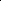 110111Особые образовательные потребности обучающихся с умственной отста-лостью(интеллектуальными нарушениями)обусловливают необходимость специального подбораучебного и дидактического материала (в младших классах преимущественное использование натуральной и иллюстративной наглядности; в старших ― иллюстративной и символической).Требования к материально-техническому обеспечению ориентированы не только на ребёнка, но и на всех участников процесса образования. Это обусловлено необходимостью индивидуализации процесса образования обучающихся с умственной отсталостью (интеллектуальными нарушениями). Специфика данной группы требований состоит в том, что112все вовлечённые в процесс образования взрослые должны иметь неограниченный доступ к организационной технике либо специальному ресурсному центру в общеобразовательной организации, где можно осуществлять подготовку необходимых индивидуализированных материалов для процесса обучения ребёнка с умственной отсталостью (интеллектуальными нарушениями). Предусматривается материально-техническая поддержка, в том числе сетевая, процесса координации и взаимодействия специалистов разного профиля, вовлечённых в процесс образования, родителей (законных представителей) обучающихся с умственной отсталостью (интеллектуальными нарушениями).Информационное обеспечение включает необходимую нормативную правовую базуобразования обучающихся с умственной отсталостью (интеллектуальными нарушениями) и характеристики предполагаемых информационных связей участников образовательного процесса.Информационно-методическое обеспечение реализации адаптированных образовательных программ для обучающихся с умственной отсталостью (интеллектуальными нарушениями) направлено на обеспечение широкого, постоянного и устойчивого доступа для всех участников образовательного процесса к любой информации, связанной с реализацией программы, планируемыми результатами, организацией образовательного процесса и условиями его осуществления.Требования к информационно-методическому обеспечению образовательного процесса включают:Необходимую нормативную правовую базу образования обучающихся с умственной отсталостью (интеллектуальными нарушениями);Характеристики предполагаемых информационных связей участников образовательного процесса;Получения доступа к информационным ресурсам, различными способами (поиск информации в сети интернет, работа в библиотеке и др.), в том числе к электронным образовательным ресурсам, размещенным в федеральных и региональных базах данных;Возможность   размещения   материалов   и   работ   в   информационной   средеобщеобразовательной организации (статей, выступлений, дискуссий, результатов экспериментальных исследований).1131. Целевой раздел31.1. Пояснительная записка31.2. Планируемые результаты освоения обучающимися с интеллектуальными13нарушениями (умственной отсталостью) адаптированной основнойобщеобразовательной программы1.3. Система оценки достижения обучающимися с интеллектуальными нарушениями21(умственной отсталостью) планируемых результатов освоения адаптированнойосновной общеобразовательной программы2. Содержательный раздел252.1. Программа формирования базовых учебных действий252.2.Программы отдельных учебных предметов, курсов коррекционно развивающей28области3. Организационный раздел1053.1. Учебный план1053.2. Система условий реализации адаптированной основной общеобразовательной108программы образования ООО обучающихся с интеллектуальными нарушениями(умственной отсталостью)КритерийПараметры оценкиИндикаторыВладение  навыкамисформированностьспособность инициировать испособность инициировать испособность инициировать икоммуникации и принятыминавыков коммуникации соподдерживатьритуалами  социальноговзрослымикоммуникацию с взрослымикоммуникацию с взрослымикоммуникацию с взрослымивзаимодействия  (т.е.  самойвзаимодействия  (т.е.  самойспособность применятьспособность применятьформой  поведения,  егоадекватные способыадекватные способысоциальным  рисунком),  вповедения в разныхповедения в разныхтом числе с использованиемситуацияхинформационныхинформационныхспособностьобращатьсязатехнологийпомощьюсформированностьспособность инициировать испособность инициировать испособность инициировать инавыковподдерживатькоммуникации  сокоммуникацию сокоммуникацию сосверстникамисверстникамиспособность применятьспособность применятьадекватные способыадекватные способыповеденияв разных ситуацияхв разных ситуацияхспособностьобращатьсязапомощьювладение  средствамиспособностьиспользоватькоммуникацииразнообразные средстваразнообразные средствакоммуникации  согласнокоммуникации  согласноситуацииадекватностьспособность правильноспособность правильнопримененияприменить ритуалыприменить ритуалыритуалов  социальногосоциальноговзаимодействиявзаимодействия  согласновзаимодействия  согласноситуацииОбразовательные областиУчебные предметыКоличество часов в неделюФорма промежуточной аттестацииОбщеобразовательные курсыПисьмо и развитие речи3/102Диктант, с грамматическим заданиемОбщеобразовательные курсыЧтение и развитие речи3/102Устный опросОбщеобразовательные курсыМатематика5/170Контрольная работаОбществознаниеИстория Отечества2/68ТестированиеОбществознаниеОсновы социальной жизни1/34ТестированиеПриродаБиология2/68ТестированиеПриродаГеография2/68ТестированиеФизкультураФизкультура     2/68СобеседованиеТехнологияПрофильный труд4/136СобеседованиеИтого:24/816Часть, формируемая участниками образовательных отношенийЧасть, формируемая участниками образовательных отношенийЧасть, формируемая участниками образовательных отношенийЧасть, формируемая участниками образовательных отношенийКоррекционная работаКоррекция и развитие психических функций1/34Максимально  допустимая недельная  учебная нагрузкаМаксимально  допустимая недельная  учебная нагрузка25/850Предмет Учебник9 класс9 классРусский язык«Русский язык»- 9 класс. Учебник  специальных (коррекционных)образовательных учреждений VIII видаН.Г.Галунчикова, Э.В.Якубовская, М.:Просвещение»,2016 г.Математика«Математика» - 9 класс.  Учебник  специальных (коррекционных)образовательных учреждений VIII вида Эк В.В.,    М.: «Просвещение», 2017 г.Биология«Биология» -  9 класс. Учебник  специальных (коррекционных) образовательных учреждений VIII видаНикишов А.И., Теремов А.В., М., «Просвещение», 2017 г.Чтение и развитие речи«Чтение» - 9 класс.  Учебник  специальных (коррекционных)образовательных учреждений VIII вида. Малышева З.Ф., М.: «Просвещение», 2017 г.География«География» -9класс.  Учебник  специальных (коррекционных)образовательных учреждений VIII вида, Т.М.Лифанова, Е.Н.Соломина, М.: «Просвещение», 2017 г.История Отечества«История России» - 9 класс. Учебник  специальных (коррекционных)образовательных учреждений VIII вида, Бгажнокова И.М.,  ,  М.: «Просвещение», 2017 г.№/СпециалистыФункцииКоличествопспециалистов в школе1.учительОрганизацияусловийдляуспешногоуспешного11продвижения ребенка в рамках образовательногопродвижения ребенка в рамках образовательногопродвижения ребенка в рамках образовательногопродвижения ребенка в рамках образовательногопродвижения ребенка в рамках образовательногопродвижения ребенка в рамках образовательногопродвижения ребенка в рамках образовательногопроцесса2.АдминистратиОбеспечивает для специалистов ОУ условия дляОбеспечивает для специалистов ОУ условия дляОбеспечивает для специалистов ОУ условия дляОбеспечивает для специалистов ОУ условия дляОбеспечивает для специалистов ОУ условия дляОбеспечивает для специалистов ОУ условия дляОбеспечивает для специалистов ОУ условия для1вныйэффективной  работы, осуществляет  контроль иэффективной  работы, осуществляет  контроль иэффективной  работы, осуществляет  контроль иэффективной  работы, осуществляет  контроль иэффективной  работы, осуществляет  контроль иэффективной  работы, осуществляет  контроль иэффективной  работы, осуществляет  контроль иперсоналтекущую организационную работутекущую организационную работутекущую организационную работутекущую организационную работутекущую организационную работу3.ИнформационОбеспечиваетфункционированиефункционированиефункционированиефункционированиено-информационной  структурыинформационной  структурыинформационной  структуры(включая   ремонт(включая   ремонт(включая   ремонт(включая   ремонттехнологическтехники,  выдачу книг в библиотеке, системноетехники,  выдачу книг в библиотеке, системноетехники,  выдачу книг в библиотеке, системноетехники,  выдачу книг в библиотеке, системноетехники,  выдачу книг в библиотеке, системноетехники,  выдачу книг в библиотеке, системноетехники,  выдачу книг в библиотеке, системноеий  персоналадминистрирование,    организациюадминистрирование,    организациюадминистрирование,    организациюадминистрирование,    организациюадминистрирование,    организациювыставок,выставок,поддержание сайта школы и пр.)поддержание сайта школы и пр.)поддержание сайта школы и пр.)поддержание сайта школы и пр.)ПредметУчебник5 классПисьмо и«Русский язык»- 5 класс. Учебник  специальных (коррекционных)развитие речиобразовательных учреждений VIII видаН.Г.Галунчикова, Э.В.Якубовская, М.:Просвещение»,2016 г.Математика«Математика» - 5 класс.  Учебник  специальных (коррекционных)образовательных учреждений VIII видаГ.М. Капустина, М.Н. Перова,   М.: «Просвещение», 2016 г.Чтение и«Чтение» - 5 класс.  Учебник  специальных (коррекционных)развитие речиобразовательных учреждений VIII видаЗ.Ф. Малышева, М.: «Просвещение», 2016 г.ПредметУчебник6 классРусский язык«Русский язык»- 6 класс. Учебник  специальных (коррекционных)образовательных учреждений VIII видаН.Г.Галунчикова, Э.В.Якубовская, М.:Просвещение»,2016 г.Математика«Математика» - 6 класс.  Учебник  специальных (коррекционных)образовательных учреждений VIII видаГ.М. Капустина, М.Н. Перова,   М.: «Просвещение», 2016 г.Биология«Биология. Неживая природа» - 6 класс,  Учебник  специальных(коррекционных) образовательных учреждений VIII вида,А.И.Никишов М., «Просвещение»,2016 г.Чтение«Чтение» - 6 класс.  Учебник  специальных (коррекционных)образовательных учреждений VIII вида, И.М.Бгажнокова, Е.С.Погостина, М.: «Просвещение», 2016 г.История«Мир истории. 6 класс».  Учебник  специальных(коррекционных)образовательных учреждений VIII вида,  Бгажнокова И.М.,М.: «Просвещение», 2016 г.ПредметУчебник7 классРусский язык«Русский язык»- 7 класс. Учебник  специальных (коррекционных)образовательных учреждений VIII видаН.Г.Галунчикова, Э.В.Якубовская, М.:Просвещение»,2016 г.Математика«Математика» - 7 класс.  Учебник  специальных (коррекционных)образовательных учреждений VIII видаТ.В.Алышева,   М.: «Просвещение», 2017 г.Биология«Биология. Растения. Бактерии. Грибы» - 7 класс,  Учебникспециальных (коррекционных) образовательных учреждений VIII вида,З.А.Клепинина , М., «Просвещение»,2017 г.Чтение и«Чтение» - 7 класс.  Учебник  специальных (коррекционных)развитие речиобразовательных учреждений VIII видаА.К.Аксенова, М.: «Просвещение», 2017 г.География«География» - 7 класс.  Учебник  специальных (коррекционных)образовательных учреждений VIII вида, Т.М.Лифанова, Е.Н.Соломина,М.: «Просвещение», 2017 г.История«История России» - 7 класс. Учебник  специальных (коррекционных)Отечестваобразовательных учреждений VIII вида, Бгажнокова И.М.,,  М.:«Просвещение», 2017 г.ПредметУчебник8 классРусский язык«Русский язык»- 8 класс. Учебник  специальных (коррекционных)образовательных учреждений VIII видаН.Г.Галунчикова, Э.В.Якубовская, М.:Просвещение»,2016 г.«Русский язык»- 9 класс. Учебник  специальных (коррекционных)образовательных учреждений VIII видаН.Г.Галунчикова, Э.В.Якубовская, М.:Просвещение», 2017 г.Математика«Математика» - 8 класс.  Учебник  специальных (коррекционных)образовательных учреждений VIII видаЭк В.В.,   М.: «Просвещение», 2017 г.«Математика» - 9 класс.  Учебник  специальных (коррекционных)образовательных учреждений VIII видаМ.Н.Перова,   М.: «Просвещение», 2017 г.Биология«Биология. Животные» -  8 класс. Учебник  специальных(коррекционных) образовательных учреждений VIII видаНикишов А.И., Теремов А.В., М., «Просвещение», 2017г.Соломина Е.Н. Биология. Человек. 9 кл/ учебн. для спец. (коррекц)образоват. учреждений 8 вида.-М.: ПросвещениеЧтение и«Чтение» - 8 класс.  Учебник  специальных (коррекционных)развитие речиобразовательных учреждений VIII вида. Малышева З.Ф.,М.: «Просвещение», 2017 г.«Чтение» - 9 класс.  Учебник  специальных (коррекционных)образовательных учреждений VIII видаА.К.Аксенова, М.И. Шишкова, М.: «Просвещение», 2017 г.География«География» - 8 класс.  Учебник  специальных (коррекционных)образовательных учреждений VIII вида, Т.М.Лифанова, Е.Н.Соломина,М.: «Просвещение», 2017 г.«География: материков и океанов (государства Евразии)» ,  9 кл: учебн.для спец. (коррекц) образоват. учреждений 8 вида,  Лифанова Т.М.,М.: ПросвещениеИстория«История России» - 8 класс. Учебник  специальных (коррекционных)Отечестваобразовательных учреждений VIII вида, Бгажнокова И.М.,  ,  М.:«Просвещение», 2017 г.Пузанов Б.П. История России 9 кл./ учебн. для спец. (коррекц)образоват. учреждений 8 вида.